PROGRAM ROZVOJE KARLOVARSKÉHO KRAJE NA OBDOBÍ 2014–2021Strategická a implementační část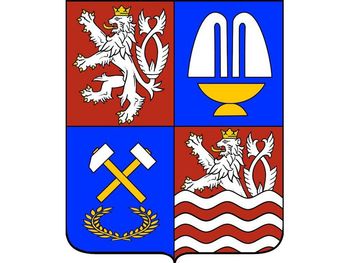 Zpracoval: Mepco, s.r.o.  ve spolupráci s odbory Krajského úřadu Karlovarského krajePlatnost: aktualizace Programu rozvoje Karlovarského kraje 2014 - 2020 byla schválena Zastupitelstvem Karlovarského kraje dne 13.9.2018 usnesením č. ZK 332/09/18.Prodloužení platnosti Programu rozvoje Karlovarského kraje 2014 - 2020 (PRKK)  do roku 2021 bylo schváleno Radou Karlovarského kraje dne 5.8.2019 usnesením č. RK 950/08/19 a Zastupitelstvem Karlovarského kraje dne 23.9.2019 usnesením č. ZK 346/09/19. ObsahObsah	2Seznam obrázků	3Seznam tabulek	3Seznam příloh	3Úvod a metodika	4Strategická část	6Prioritní oblast 1: Konkurenceschopnost	12Prioritní oblast 2: Cestovní ruch	20Prioritní oblast 3: Sociální oblast a zdravotnictví	24Prioritní oblast 4: Životní prostředí	29Prioritní oblast 5: Doprava	37Prioritní oblast 6: Veřejná správa a systém řízení bezpečnosti	42Implementační část	46Příloha 1: Stromy problémů a stromy cílů	55Příloha 2: Metodické karty indikátorů	64Obrázek 1: Struktura strategické části PRKK	7Obrázek 2: Strom problémů č. 1 - Nedostatečná dopravní dostupnost a prostupnost kraje	56Obrázek 3: Strom cílů č. 1 - Dostatečná dopravní dostupnost a prostupnost kraje	57Obrázek 4: Strom problémů č. 2 - Negativní sociálně demografické charakteristiky kraje	58Obrázek 5: Strom cílů č. 2 - Pozitivní sociálně demografické charakteristiky kraje	59Obrázek 6: Strom problémů č. 3 - Nízká míra hospodářského růstu	60Obrázek 7: Strom cílů č. 3 - Vyšší míra hospodářského růstu	61Obrázek 8: Strom problémů č. 4 - Zhoršené životní prostředí a nedostatky v technické infrastruktuře	62Obrázek 9: Strom cílů č. 4 - Zlepšené životní prostředí a dostatečná technická infrastruktura	63Seznam tabulekTabulka 1: Stromy problémů a stromy cílů	4Tabulka 2: Aktualizovaná strategická část PRKK	8Tabulka 3: Harmonogram a odpovědnosti v procesu implementace PRKK	51Tabulka 4: Detailní harmonogram	52Seznam přílohPříloha 1: Stromy problémů a stromy cílů	55Příloha 2: Metodické karty indikátorů	64Úvod a metodika Program rozvoje územního obvodu Karlovarského kraje (dále jen „PRKK“) představuje základní programový dokument, jenž určuje záměry kraje ve sféře regionálního rozvoje. Aktualizace PRKK byla provedena na přelomu r. 2016/2017. V jejím rámci došlo k aktualizaci Analýzy rozvojových charakteristik a potenciálu Karlovarského kraje, na jejímž základě byl vydefinován soubor problémů vč. jejich příčin a důsledků. Pro postižení kauzálních vazeb mezi jednotlivými problémy byla zvolena metoda stromů problémů, které mj. slouží k prioritizaci a vizualizaci problémů. Prostřednictvím těchto stromů došlo k popisu identifikovaných problémů a nalezení vzájemných vazeb, příčin a důsledků, které jednotlivé problémy podmiňují. V první fázi zpracování stromů problémů byly seskupeny formulované negativní výroky dle příbuznosti do tematických celků. Následně byly definovány klíčové problémy. Celkem byly stanoveny čtyři tematické celky (resp. čtyři zásadní problémy), na které se následně bude PRKK primárně zaměřovat (tabulka 1). V ústřední části stromů problémů je definován klíčový problém, v dolní části jsou uvedeny příčiny (faktory, které způsobují/ovlivňují určitý problém) a v horní části důsledky. Šedě podbarvené příčiny značí danost, tj. kraj nemá možnost je ovlivnit. Jedná se např. o geografickou polohu kraje, hustotu zalidnění apod. Tematicky příbuzné příčiny mají shodné barevné označení. Stromy problémů byly převedeny do čtyř stromů cílů, kdy z příčin se zformulovaly specifické cíle a opatření. Graficky zpracované stromy problémů a stromy cílů jsou obsahem přílohy 1.Tabulka 1: Stromy problémů a stromy cílů Na základě dopracování Analýzy rozvojových charakteristik a potenciálu Karlovarského kraje vč. výše uvedených zpracovaných stromů problémů a stromů cílů navrhl zpracovatel zachovat šest prioritních oblastí a zrušil členění Prioritní oblasti 1 – Konkurenceschopnost na tři pilíře (viz následující kapitola). Následně byla provedena úprava, redukce a rozšíření původních specifických cílů priorit a opatření strategické části PRKK na období 2014–2020, a to dle výsledků výše uvedených zmiňovaných aktivit. Ke stanoveným specifickým cílům byla zcela nově nastavena indikátorová soustava pro měření úspěšnosti naplňování PRKK. Současně byla zpracována implementace PRKK s důrazem na rozpracování rolí jednotlivých aktérů PRKK a způsob provádění aktualizace PRKK.Při aktualizaci byly brány v potaz doporučení Evaluace Programu rozvoje Karlovarského kraje (závěrečné zprávy ze dne 29. 1. 2016), kterou si nechal Krajský úřad Karlovarského kraje zpracovat od společnosti RegioPartner, s.r.o. Dále byly zohledněny i výstupy Vyhodnocení Strategie rozvoje konkurenceschopnosti Karlovarského kraje ve vazbě na Regionální inovační strategii Karlovarského kraje a dotační tituly Karlovarského kraje na rok 2017. Provedené změny strategické části PRKK a navržená indikátorová soustava byly prodiskutovány na pracovních skupinách dne 17. 5. 2017 v budově Krajského úřadu Karlovarského kraje za přítomnosti zástupců zadavatele. Následně byly zaslány k finálnímu odsouhlasení zadavateli. Strategická část Při aktualizaci strategické části PRKK bylo shledáno, že vize a globální cíle strategie PRKK se nemění a zůstávají v platnosti. Strategická vize KK: Karlovarský kraj, ekonomicky prosperující region, otevřený vůči evropským výzvám a impulzům, poskytující svým obyvatelům prostor pro kvalitní život založený na atraktivních přírodních podmínkách a sociálně vstřícném prostředí.Tato vize se rozpadá do dvou globálních cílů, které zdůrazňují provázanost, neoddělitelnost a vzájemnou podmíněnost dvou dílčích skupin problémů, kterým Karlovarský kraj čelí. Třetí globální cíl zdůrazňuje postavení kraje na hranici Německa a jeho silné vazby na okolní německé regiony, které ze dvou stran kraj obklopují. Globální cíle KK: A. Růst ekonomické konkurenceschopnosti kraje B. Růst atraktivity kraje pro jeho obyvatele C. Intenzivnější přeshraniční vztahy – lepší spolupráce lidí, organizací a podnikůGlobální cíle znamenají, že růst konkurenceschopnosti a produktivity soukromého sektoru je klíčovým předpokladem hospodářského růstu kraje, a ten je základní a nezbytnou podmínkou toho, aby kraj byl přitažlivý pro současné i nové obyvatele. Tento globální cíl zároveň znamená, že bez zlepšení ekonomické konkurenceschopnosti se v současnosti špatné postavení kraje v ČR nemůže změnit a že hospodářský růst je první a nejdůležitější podmínkou jakéhokoliv rozvoje kraje v kterékoliv jiné oblasti. První dva globální cíle jsou však dvěma stranami téže „rozvojové mince“. Jejich vzájemná závislost je dána tím, že bez příznivých a zlepšujících se životních podmínek v kraji, bez růstu jeho atraktivity, bude hospodářský růst mnohem obtížnější, pokud k němu bude vůbec docházet. I když je tedy hospodářský růst a zvyšování konkurenceschopnosti (soukromého sektoru), požadavkem a cílem hlavním, růst atraktivity kraje představuje jednak podmínku hospodářského růstu, jednak je také (a to zejména) cílem konečným, k němuž musí přispívat i hospodářský růst. Třetím globálním cílem kraj vyjadřuje nezbytnost zužitkovat k dalšímu rozvoji hospodářství i ke zlepšení atraktivity kraje jeho již nyní dobré vztahy s německými okolními regiony. Třetí globální cíl je tedy svým způsobem horizontálním cílem.Aktualizovaná strategická část Programu rozvoje Karlovarského kraje na období 2014–2020 je členěna na tři úrovně (obrázek 1). Strategická část je i nadále rozčleněna do šesti prioritních oblastí:Prioritní oblast 1 - Konkurenceschopnost Prioritní oblast 2 - Cestovní ruch a lázeňství Prioritní oblast 3 - Sociální oblast a zdravotnictví Prioritní oblast 4 - Životní prostředí Prioritní oblast 5 - Doprava Prioritní oblast 6 - Veřejná správa a systém řízení bezpečnosti Prioritní oblasti jsou dále členěny do specifických cílů a do opatření. Pro každou prioritní oblast je stanoven 1-6 specifických cílů. Celkem obsahuje PRKK 22 těchto specifických cílů: po třech cílech mají prioritní oblasti 3 a 6, prioritní oblast 1 má 5 cílů, prioritní oblast 4 po 6 cílech, prioritní oblast 5 cíle 4 a prioritní oblast 2 má pouze 1 cíl. Každý cíl má dále vyspecifikováno 1 - 8 opatření (celkem 85). Pro opatření jsou vyjma jejich popisu uváděni také garanti, kteří zodpovídají za jejich realizaci, a to jednak vlastními silami nebo koordinací realizace opatření, even. usilováním o realizaci opatření v případě, kdy jeho zaměření nespadá do kompetence garanta. Garantem je vždy věcně příslušný odbor Krajského úřadu Karlovarského kraje či příspěvková organizace Karlovarského kraje, které mají zájem (měly by mít zájem) na realizaci opatření, přestože nemusí mít kompetence či finanční prostředky samy je realizovat. U každého opatření je dále navržen zdroj finančních prostředků, z nichž by se opatření mohlo realizovat. Obrázek 1: Struktura strategické části PRKKDetailnější strukturu strategické části ukazuje tabulka 2. Tabulka 2: Aktualizovaná strategická část PRKK Prioritní oblast 1: KonkurenceschopnostCíl: Růst počtu a významu inovujících firem, které se prosazují na rostoucích a náročných globálních trzích, vykazují rostoucí přidanou hodnotu, rostoucí investice do inovací a VaV a tvoří nová kvalitní pracovní místa pro obyvatele kraje.Ke zvýšení konkurenceschopnosti kraje by měly v první řadě přispět intervence zaměřené na rozvoj výzkumných, vývojových a inovačních aktivit v regionu, který bude dále podpořen opatřeními vedoucími k zajištění kvalitního a relevantního vzdělávání odpovídajícímu potřebám trhu práce. Dále budou intervence zaměřeny na rozvoj odvětví s přidanou hodnotou, podporována bude i podnikavost a podnikání. Intervence budou cíleny i na strategické investice, tj. na podporu vyšší míry integrace stávajících firem a na přilákání dalších firem s vyšší přidanou hodnotou.Specifický cíl 1.1: Podpora rozvoje výzkumných, vývojových a inovačních aktivit v regionuStávající inovační potenciál Karlovarského kraje je slabý. Za účelem rozvoje výzkumných, vývojových a inovačních aktivit a zvýšení konkurenceschopnosti firem působících v kraji na náročných a rychle se měnících zahraničních trzích bude podporována kultura inovačního podnikání a budování odpovídající infrastruktury VVI. Pro rozvoj VVI aktivit v kraji je významná vzájemná spolupráce a mezi různými zařízeními inovační infrastruktury, které povedou k transferu výsledků výzkumu do praxe. Vzhledem k dlouhodobé tradici balneologie v regionu bude dále podporováno i budování vědecko-výzkumných týmů zejména v oblasti balneologie.Opatření 1.1.1 Kultura inovačního chování Opatření cílí na rozvoj inovačních schopností a chování, které jsou nosným prvkem konkurenceschopnosti podniků. Smyslem opatření je motivovat zejména podnikatele, živnostníky a budoucí majitele firem k zavádění inovací, podporovat vznik sítě inovačních firem a dalších subjektů podporujících inovace v Karlovarském kraji. Realizací opatření by mělo dojít ke zvýšení povědomí o potřebě inovací, výzkumu a vývoje pro růst místních firem a dalších subjektů, které povede k zastavení zaostávání regionální ekonomiky a vytvoření prostředí podporující inovační chování. Financování: Karlovarský kraj / KARP, SF EU Garant opatření: KARPOpatření 1.1.2 Budování vědecko-výzkumných týmů zejména v oblasti balneologieOpatření cílí na využívání endogenní konkurenční výhody kraje, tj. Karlovarský kraj by měl stavět na unikátních přírodních zdrojích a na ně navázaných, po staletí ověřených tradičních oborech. Kraj by měl podporovat zajišťování vědecko-výzkumných aktivit v oblasti balneologie. Výzkumné aktivity by měly být zaměřeny na ověření pozitivního vlivu lázeňské léčby na zdraví člověka. Rozvoj balneologického výzkumu povede nejen k udržení této tradiční krajské domény, ale také k posílení zájmu specifické odborné veřejnosti o Karlovarský kraj. Výzkum a inovace v oblasti balneologie povede k posílení odborných kapacit v kraji, k příchodu vysoce kvalifikovaných osob do regionu a zvýšení prestiže kraje. Současně lze zjištěné poznatky využít jako kvalitní marketingový nástroj k prosazení se na náročných trzích. Financování: Karlovarský kraj / KARP, SF EU, města, BIKVGarant opatření: KARP, BIKVOpatření 1.1.3 Podpora transferu výsledků výzkumu do praxeCílem opatření je podpora transferu výsledků výzkumu do praxe, a to například formou příspěvků na inovační projekty místních firem v podobě tzv. „inovačních voucherů“ (již v realizaci) a zajištěním vzdělávacích programů dle požadavků a potřeb místních firem pro aktivity VVI.Financování: Karlovarský kraj / KARP, SF EU Garant opatření: KARP, Karlovarský kraj – odbor regionálního rozvojeOpatření 1.1.4 Podpora budování infrastruktury VVIOpatření je zaměřeno na budování systému regionální infrastruktury (fyzické podmínky a související služby) podporující vznik a rozvoj vědeckých, výzkumných a inovačních aktivit. Typově se může jednat o realizaci inovačních/podnikatelských inkubátorů pro nové firmy, které mají ambici vytvářet/rozvíjet svůj (high-tech) produkt prostřednictvím VaV, ale nemají infrastrukturu a potřebují související služby. Aktivity inovačního inkubátoru a podnikatelského inkubátoru i další obdobné infrastruktury by měly být koordinovány s KARP a hospodářskou komorou, která by měla rozvíjet služby poskytované v této infrastruktuře. Dále lze v tomto opatření založit a vybudovat v Karlovarském kraji např. vědeckotechnický park, který bude prostředím pro rozvoj technologicky vyspělých firem, místem pro další fázi růstu inovačních firem vycházejících z inkubátoru, prostorem pro lokalizaci vyspělých aktivit zahraničních investorů (např. výzkumná oddělení), případně poskytujícím transfer vyspělých technologií a znalostí. Financování: Karlovarský kraj / KARP, SF EU, města, obce Garant opatření: KARPSpecifický cíl 1.2 Kvalita a relevance vzdělávání vůči potřebám trhu práceCíl je provázán s předchozím specifickým cílem a je zaměřen na vytvoření podmínek pro zajištění dostupnosti kvalitního a relevantního vzdělávání vůči potřebám trhu práce, tj. povede k zajištění dostupné adekvátně kvalifikované a motivové pracovní síly, které je nedostatek zejména pro inovačně orientované firmy.Tento cíl bude naplňován prostřednictvím podpory spolupráce firem a škol, optimalizace sítě školských zařízení všech stupňů vzdělávacího systému, rozvojem vzdělávací infrastruktury, zvyšováním kvality pedagogických pracovníků, kariérním poradenstvím, podporou celoživotního vzdělávání, identifikací a podporou talentů a podporou žáků a studentů ve vybraných oborech.Opatření 1.2.1 Podpora spolupráce firem a školOpatření je zaměřeno na podporu spolupráce škol se zaměstnavateli v kraji při výuce, řízení praxí apod. Cílem opatření je podpořit tento druh spolupráce, která povede ke zlepšení přípravy absolventů škol, prohloubení jejich znalostí a k jejich lepšímu uplatnění na trhu práce. Současně dojde prostřednictvím opatření ke zlepšení spolupráce škol s firmami při sjednávání odborných praxí ve firmách. Podporovány budou střední a vysoké školy. Spolupráce bude podpořena aktivitami zaměřenými na mapování potřeb firem v Karlovarském kraji z hlediska spolupráce se vzdělávacími zařízeními a koordinací (či asistencí) při vytváření partnerských vazeb. Dalšími aktivitami v rámci tohoto opatření mohou být např. soutěže zaměřené na učení studentů podnikatelským dovednostem, a to pod vedením garantů, kterými budou zástupci z řad podnikatelských subjektů, dále iniciace a propagace pravidelných setkání / workshopů zástupců podnikatelského sektoru a škol atd.Financování: Karlovarský kraj / KARP, SF EU, města, firmy Garant opatření: Karlovarský kraj – odbor školství, mládeže a tělovýchovyOpatření 1.2.2 Optimalizace sítě školských zařízení všech stupňů vzdělávacího systémuDůraz bude kladen na posílení kvality středních škol a optimalizaci jejich oborového zaměření, která by řešila vedle kapacit i zaměření vzdělávání žáků v souladu s potřebami trhu práce. Součástí je i motivace žáků ZŠ a dětí v MŠ ke studiu vybraných oborů, které jsou na trhu práce žádané.S ohledem na demografický vývoj je opatření zaměřeno na optimalizaci sítě školských zařízení všech stupňů vzdělávacího systému tak, aby očekávaný pokles počtu žáků nevedl k nízké naplněnosti škol a neefektivnímu vynakládání finančních prostředků do školství či snížení kvality výuky.Financování: Karlovarský kraj, SF EU, města Garant opatření: Karlovarský kraj – odbor školství, mládeže a tělovýchovyOpatření 1.2.3 Rozvoj vzdělávací infrastrukturyOpatření je zaměřeno na zlepšení vybavenosti školských zařízení, které zvýší kvalitu přípravy studentů, a jejich kapacit. Snahou bude mimo jiné zapojit firmy do spolufinancování (sponzoringu) vybavení škol a zajištění využívání těchto modernizovaných kapacit a vybavení v souvislosti se systémem následného a celoživotního vzdělávání podporovaného opatřením 1.2.6. Současně opatření cílí na rozvoj infrastruktury pro terciérní vzdělávání, k čemuž by měla vést identifikace možných oblastí dalšího rozvoje tohoto vzdělávání v Karlovarském kraji, a to v návaznosti na klíčové obory / odvětví, a podpora rozvoje (kvantitativní/kvalitativní hledisko) existujícího terciérního vzdělávání v Chebu, Mariánských Lázních a Karlových Varech. Financování: Karlovarský kraj, SF EU, města, univerzity / vysoké školy, firmyGarant opatření: Karlovarský kraj – odbor školství, mládeže a tělovýchovy, univerzity / vysoké školyOpatření 1.2.4 Kvalita pedagogických pracovníkůOpatření je zaměřeno na prohloubení znalostí a rozvoj dovedností pedagogických pracovníků, které zajistí, aby rozuměli potřebám firem v kraji, pracovali na zvyšování své kvalifikace a promítali nově získané znalosti a zkušenosti (zejména z firemního prostředí) do výuky. Prostřednictvím opatření by mělo dojít k zajištění dostatečné odborné kvalifikace učitelů a ke zvýšení jejich motivace pro výkon povolání pedagoga. Opatření může být naplněno např. realizací víceletých plánů vzdělávání pro učitele či prostřednictvím poradce na školách, včetně mezinárodních výměnných stáží učitelů. Dále formou dlouhodobějších praxí pro učitele ve firmách, realizací pravidelných workshopů s prezentacemi firem v kraji pro učitele ad. Významné bude i nastavení spravedlivého kariérního systému, které spadá do kompetence MŠMT. Financování: Karlovarský kraj, Krajské vzdělávací centrum, MŠMT, Národní institut dalšího vzdělávání, SF EU, města, školská zařízeníGarant opatření: Karlovarský kraj – odbor školství, mládeže a tělovýchovyOpatření 1.2.5 Kariérní poradenstvíOpatření má přispět k rozvoji a ke zkvalitnění kariérního poradenství a prevenci předčasných odchodů ze vzdělávání. Cílovou skupinou, které by měly být poskytovány informační a poradenské služby, by měly být jednak žáci základních a studenti středních škol, jejich rodiče, dospělí zájemci o vzdělávání a současně i poskytovatelé kariérního poradenství, tj. zejména pracovníci škol a školských zařízení, pracovníci poradenských pracovišť atd. Cílem opatření bude i provázání kariérního poradenství se službami celoživotního vzdělávání a provázání zainteresovaných subjektů (školských zařízení, podnikatelských subjektů atd.) v poskytování kariérního poradenství. Podporována bude spolupráce pedagogických pracovníků základních a středních škol, stejně tak i subjektů soukromého a veřejného sektoru.Financování: Karlovarský kraj, SF EU, MŠMTGarant opatření: Karlovarský kraj – odbor školství, mládeže a tělovýchovyOpatření 1.2.6 Podpora celoživotního vzděláváníOpatření bude zaměřeno na podporu celoživotního vzdělávání pro široké spektrum cílových skupin, tj. přispěje k vytvoření regionální sítě institucí poskytujících celoživotní vzdělávání zejména pro absolventy a osoby, které se nemohou uplatnit na trhu práce. Realizace opatření by měla přispět k přípravě na trhu práce poptávané pracovní síly a zvýšení konkurenceschopnosti firem. Podporován bude rozvoj formálního, neformálního i informálního vzdělávání pro všechny věkové skupiny. Typovými aktivitami, kterými bude podpořen rozvoj sítě následného a celoživotního vzdělávání v kraji (v širokém spektru oborů), bude zmapování aktuální situace v oblasti celoživotního vzdělávání v kraji – jak dalšího vzdělávání ve školách, tak v soukromé sféře (poskytovatelé, oblasti vzdělávání, rozsah nabídky, účast v těchto kursech apod.), finanční a koordinační podpora aktivit realizovaných v oblasti celoživotního vzdělávání, poskytování informačního a metodického poradenství ad.Financování: Karlovarský kraj, Krajské vzdělávací centrum, MŠMT, Národní institut dalšího vzdělávání, SF EU, města, školská zařízeníGarant opatření: Karlovarský kraj – odbor školství, mládeže a tělovýchovyOpatření 1.2.7 Identifikace a podpora talentůOpatření je zaměřeno na identifikaci a podporu talentů a reaguje tak na postupné zavádění Krajských sítí podpory nadání (KSPN), které vychází z Koncepce podpory rozvoje nadání a péče o nadané na období let 2014–2020 schválené Ministerstvem školství, mládeže a tělovýchovy ČR. Cílem opatření je zlepšovat odborné kompetence pedagogů v oblasti identifikace, rozvoje a uplatnění nadání dětí, žáků a studentů. Současně opatření cílí na zajištění dostatečného množství a kvality vzdělávacích programů zaměřených na podporu rozvoje potenciálu dětí, žáků a studentů. Význam péče o talenty spočívá v následném lepším uplatnění na trhu práce i ve společnosti. Opatření bude naplňováno typovými aktivitami, jakými jsou např. soutěže studentů, podpora speciálně pedagogického, výchovného a kariérového poradenství ve školství atp.Financování: Karlovarský kraj / KARP, SF EU, města, školská zařízení Garant opatření: Karlovarský kraj – odbor školství, mládeže a tělovýchovy, KARPOpatření 1.2.8 Podpora žáků a studentů ve vybraných oborechCílem opatření je zatraktivnit zejména technické, přírodovědné a zdravotnické obory, které jsou v kraji potřeba, a to např. formou propagace oborů potřebných na trhu práce v regionu, zvyšováním informovanosti žáků a jejich rodičů o možnostech následného pracovního uplatnění, prostřednictvím stipendijního programu pro žáky středních škol ve vybraných studijních oborech apod.Financování: Karlovarský kraj, SF EU, města, firmy Garant opatření: Karlovarský kraj – odbor školství, mládeže a tělovýchovySpecifický cíl 1.3: Rozvoj odvětví s vyšší přidanou hodnotouV ekonomice regionu mají příliš velký význam tradiční odvětví s nízkou produktivitou práce, která navíc dále klesá. Cílem je rozvinout v kraji odvětví s vyšší přidanou hodnotou, která lze budovat na specializovaných (klíčových oborech) ekonomiky kraje. Karlovarský kraj může stavět na tradičních oborech, které byly vždy úzce spjaty s designem (výroba skla, porcelánu, hudebních nástrojů) a podporovat vyšší míru aktivity v oblasti kreativních průmyslů, u nichž lze najít příbuznost i s tzv. Průmyslem 4.0, který je na vzestupu a kde kreativita a design zcela jistě najde své uplatnění. Příležitosti nabízí také filmový průmysl. Opatření 1.3.1 Specializace (klíčových oborů) ekonomiky kraje Opatření cílí na identifikaci klíčových, nosných rozvojových odvětví ekonomiky a na podporu vzniku a rozvoje takových forem kooperačních iniciativ v těchto odvětvích, která přispějí k růstu konkurenceschopnosti subjektů v nich působících. V oblasti zpracovatelského průmyslu byla identifikována následující klíčová / nosná odvětví ekonomiky v Karlovarském kraji: výroba nápojů spojená s dostupností zdrojů minerálních vod, výroba kovových konstrukcí a kovodělných výrobků, výroba pryžových a plastových výrobků, výroba ostatních nekovových minerálních výrobků, výroba textilií, výroba strojů a zařízení, výroba elektrických zařízení. Podporována budou i další odvětví, která budou prostřednictvím realizovaných aktivit identifikována jako nosná odvětví ekonomiky kraje.Opatření bude naplňováno mapováním, specializovaným poradenstvím, školeními, podporou přípravy kooperačních projektů, podporou informovanosti o aktuálních trendech a vývoji na trzích apod.Financování: Karlovarský kraj / KARP, SF EU, města Garant opatření: KARPOpatření 1.3.2 Vyšší míra aktivity v oblasti kreativních průmyslůK tomu, aby se ekonomické aktivity v kraji nefixovaly na nižších hodnotových řetězcích, je potřeba rozvíjet potenciál nejen v tradičních uměleckých oborech, ale i v oborech dynamických. Opatření je zaměřeno na vyšší míru aktivity v oblasti kreativních průmyslů, jejichž ekonomický význam kontinuálně roste. Kreativní průmysly představují činnosti, které staví na individuální lidské kreativitě, dovednostech a talentu. Jejich rozvíjením by mělo dojít mj. k tvorbě pracovních míst.Financování: Karlovarský kraj / KARP, SF EU, města Garant opatření: Karlovarský kraj - odbor kultury, památkové péče, lázeňství a cestovního ruchu, KARPSpecifický cíl 1.4: Strategické investiceCílem je zatraktivnit Karlovarský kraj pro příliv investic (domácích i zahraničních), které by nepřímo napomohly dokončit restrukturalizaci ekonomiky kraje. Příchod nových investorů i rozvoj stávajících firem a ekonomických aktivit omezuje nedostatek kvalitní a kapacitní podnikatelské infrastruktury, zejména průmyslových zón. Jejich existence a volná kapacita je často klíčovým faktorem pro přilákání investora, zejména zahraničního. Omezená je i nabídka specializovaných podpůrných služeb, které by investoři využívali (tzv. aftercare služby), z tohoto důvodu bude podpořen rozvoj těchto služeb.Opatření 1.4.1 Podpora rozvoje průmyslových zón Opatření cílí na přípravu průmyslových zón, které nemusí být významné svou velikostí, ale typem zamýšlených aktivit, které přímo podpoří další rozvoj oborů, představujících největší růstový potenciál pro Karlovarský kraj. Soustředí se cílenou aktivitou na usídlení firem s velkou přidanou hodnotou, ať už rozvojem investic v kraji existujících, nebo přitažením investic nových. Zároveň dojde k vyšší nabídce pracovních míst. Financování: investoři, Karlovarský kraj / KARP, SF EU, města Garant opatření: KARPOpatření 1.4.2 Strategické „aftercare“ služby pro investoryCílem opatření je maximalizovat ekonomický přínos z usídlených investorů v kraji - mapovat potřeby / problémy investorů v kraji, včetně jejich potenciálu spolupráce s firmami a institucemi v Karlovarském kraji (např. zapojení do inovačních aktivit, subdodávek, sponzoringu škol apod.), případně vyvíjet tlak na změnu typu aktivit realizovaných v kraji směrem k vyšší přidané hodnotě. Ve spolupráci s agenturami na podporu podnikání a inovací hledat řešení problémů investorů, předvídat hrozbu jejich odchodu a koordinovat vzájemné aktivity aktérů v oblasti aftercare (KARP, kraj, města, CzechInvest, Hospodářské komory ad.). Opatření je zaměřeno na všechny investory, tj. zahraniční i rostoucí domácí/místní firmy - těmto firmám by měla být poskytována služba aftercare. Financování: Karlovarský kraj / KARP, SF EU Garant opatření: Karlovarský kraj – odbor regionálního rozvoje, KARPSpecifický cíl 1.5: Podpora podnikavosti a podnikáníRozvoj podnikatelského prostředí představuje pátý specifický cíl prioritní oblasti Konkurenceschopnost. Cílem intervencí je posilovat a zlepšovat místní (krajské) ekonomické a institucionální podmínky, v nichž fungují zdejší podnikatelské subjekty. Toho bude dosaženo vytvářením dostatečně kvalitní a kapacitní podnikatelské infrastruktury, k jejímuž vybudování budou moci být využity i stávající brownfields v kraji. Dále budou rozvíjeny služby zaměřené na rozvoj podnikání a podnikavosti. Těmito opatřeními se zlepší fyzické i institucionální podmínky pro rozvoj podnikání v kraji. Opatření 1.5.1 Infrastruktura a služby pro rozvoj podnikání Pro zvýšení intenzity zakládání nových firem a vytváření příznivých podmínek pro jejich dynamický růst, stejně tak jako podmínek pro další expanzi již existujících firem, je naprosto klíčové budování podnikatelské infrastruktury – z hlediska kvalitativního i kapacitního. Druhým významným aspektem je poskytování služeb pro rozvoj podnikání. Opatření bude zaměřeno na podporu rozvoje průmyslových parků a podnikatelských nemovitostí s důrazem na rozvoj subregionální specializace v oborech s vyšší přidanou hodnotou a dále na koordinaci vzniku průmyslových parků regionálního/místního významu s aktivitami při regeneraci brownfields (opatření 1.5.2).Financování: Karlovarský kraj / KARP, SF EU, města a obceGarant opatření: KARPOpatření 1.5.2 Revitalizace a využití brownfieldsCílem opatření je koordinovat regeneraci / revitalizaci a využití brownfields tak, aby nové funkce a charakter těchto regenerovaných objektů a areálů podporovaly podnikavost obyvatel/nabízely vysoce kvalitní podnikatelské nemovitosti pro využití firmami v odvětvích klíčových nebo podpůrných z hlediska konkurenceschopnosti Karlovarského kraje.Financování: Karlovarský kraj, SF EU, města a obceGarant opatření: Karlovarský kraj – odbor regionálního rozvoje, KARPOpatření 1.5.3 Rozjezd podnikání/podnikavostNa podporu rozjezdu podnikání/podnikavosti budou realizovány aktivity zaměřené na vytváření a realizaci regionálních programů osvěty, poradenství a asistence začínajícím podnikatelům s cílem zvýšit počet firem v oborech, které představují růstový potenciál pro ekonomiku kraje.Smyslem realizace programu je generovat zájem o podnikání, usnadnit jeho start a rozjezd, pomoci zvýšit šance na přežití, urychlit a motivovat růst, propojit podnikatele s informacemi, zdroji financování (SF EU ale i další) i zakázek (např. PZI), poskytnout služby pro nové firmy zakládané absolventy škol, případně spin-off vzniklé z jiných firem. V rámci poradenství/asistence (popř. vzdělávání) bude jedním z klíčových směrů zaměření pomoci na oblast strategického plánování a marketing firem. Tyto aktivity budou úzce provázány s poradenstvím v oblasti inovací v rámci oblasti intervencí specifického cíle 1.1 Podpora rozvoje výzkumných, vývojových a inovačních aktivit v regionu.Financování: Karlovarský kraj / KARP, SF EU Garant opatření: KARPPrioritní oblast 2: Cestovní ruchCíl: Zvýšit přínos cestovního ruchu k ekonomickému růstu kraje, snížit zranitelnost odvětví a zvýšit efektivitu a kvalitu poskytovaných služeb.Hlavním cílem intervencí je rozvíjet potenciál cestovního ruchu, tj. posílit pozici a diverzifikovat portfolio konkurenceschopných produktů cestovního ruchu. Vedle lázeňsko-léčebné formy cestovního ruchu by mohly být výhledově pro Karlovarský kraj důležité kongresová a incentivní turistika, sportovně-rekreační formy cestovního ruchu (vodní sporty, cykloturistika, lyžování, pěší turistika) ad. Jejich podpora ze strany kraje by měla být zvažována na základě potenciálního ekonomického přínosu. Tyto aktivity by měly do kraje přilákat nové návštěvníky a přispět k jeho rychlejšímu ekonomickému růstu. Cílem kraje je stát se mediátorem na trhu, který bude sdružovat a propojovat jednotlivé formy CR a jejich nabídku a především aktivně a uceleně propagovat region a jeho produkty směrem k návštěvníkům a zejména novým cílovým skupinám. Orientace se však nesmí zaměřit výhradně na zahraniční trhy, ale kraj by se měl snažit přilákat i domácí návštěvníky.Specifický cíl 2.1: Rozvoj potenciálu cestovního ruchuKarlovarský kraj disponuje značným potenciálem v oblasti cestovního ruchu, který je založen zejména na široké nabídce lázeňských a wellness pobytů. Rovněž se zde nachází značné množství atraktivit cestovního ruchu. Pro zvýšení efektivnosti využívání potenciálu cestovního ruchu a pro zlepšení koordinace aktivit realizovaných subjekty působícími v oblasti cestovního ruchu by měla přispět řada opatření cílených zejména na kvalitní propagaci celého kraje na nových i stávajících trzích, podporu budování doprovodné infrastruktury pro aktivní formy udržitelné turistiky, podporu kulturních, sportovních aj. volnočasových aktivit, na ochranu a rozvoj kulturního dědictví kraje, rozvoj infrastruktury pro kongresovou a incentivní turistiku, spolupráci subjektů v oblasti cestovního ruchu (vedoucí mj. k propojení jednotlivých forem cestovního ruchu) a opatření cílící na diverzifikaci zdrojových zemí s cílem přispět k postupnému zvyšování počtu návštěvníků a ekonomickému růstu kraje. K naplnění výše uvedeného by měla přispět i implementace Koncepce cestovního ruchu Karlovarského kraje. Opatření 2.1.1 Podpora marketingu cestovního ruchuCílem tohoto opatření je nastartovat systematické aktivity Karlovarského kraje ve snaze propagovat region a jeho atraktivity především na náročných zahraničních trzích. Pro úspěch je nutná především kvalitní forma a obsah této marketingové propagace a jednoznačné zacílení. Hlavním profilovým odvětvím by mělo být jednoznačně lázeňství či další přidružené produkty (wellness, zdravotní a zkrášlovací CR, relaxační a regenerační CR apod.) doplněné o další formy CR, pro které jsou v kraji příhodné podmínky a u nichž již v současnosti existuje dostatečná nabídka. Zároveň je nutné se zaměřit i na propagaci na domácím trhu a v oblasti lázeňství zlepšit pozici lázní a zvýšit jejich zastoupení v rámci doporučovaných návrhů péče od zdravotních pojišťoven, které je v současné době v porovnání s resorty v ostatních krajích na nedostatečné úrovni. Do marketingové propagace kraje na cílových trzích je nutné zahrnout i existenci funkčního mezinárodního letiště a jím operované letecké linky (návaznost na specifický cíl 5.2 Rozvoj potenciálu letecké dopravy). Financování: Karlovarský krajGarant opatření: Karlovarský kraj - odbor kultury, památkové péče, lázeňství a cestovního ruchu, Živý kraj – destinační agentura pro Karlovarský kraj, z.s.Opatření 2.1.2 Rozvoj infrastruktury pro kongresovou a incentivní turistikuOpatření je zaměřeno na rozvoj infrastruktury pro kongresovou a incentivní turistiku, která je v kraji navzdory dostatečnému množství konferenčních zařízení a bohatým doplňkovým aktivitám jen velmi málo rozvinuta. Kongresová a incentivní turistika představuje významný potenciál, který je však limitován omezeným využitím kapacit ubytovacích zařízení zejména v sezóně.Financování: Karlovarský kraj, poskytovatelé služeb cestovního ruchuGarant opatření: Karlovarský kraj - odbor kultury, památkové péče, lázeňství a cestovního ruchuOpatření 2.1.3 Spolupráce subjektů v oblasti cestovního ruchuOpatření se zaměřuje na zvýšení provázanosti jednotlivých produktů a aktérů v CR, které dnes v kraji působí izolovaně a nevyužívají výhod vzájemné spolupráce, resp. o ni nejeví zájem. Integrační aktivity by měly mít obecně čtyři roviny:(i) Kraj by měl i nadále zdůrazňovat společnou propagaci a vzájemnou provázanost jednotlivých turistických atraktivit a produktů CR v regionu pod určitou společnou značkou prostřednictvím destinační agentury, s cílem zajistit lepší informovanost návštěvníků kraje o všech místních nabídkách v oblasti CR a kultury. Kraj by měl přimět aktéry v oblasti cestovního ruchu ke vzájemné spolupráci a zlepšení poskytování informací svým hostům/klientům o nabídkách ostatních produktů cestovního ruchu. (ii) Kraj, informační centrum či destinační agentura kraje by měly aktivně vyhledávat, zprostředkovávat a dále nabízet jednotlivé produkty a služby CR ostatním aktérům, případně samotným návštěvníkům, s cílem poskytnout tuto nabídku pro další využití. (iii) Třetí rovinou integračních aktivit je vytváření společných produktových balíčků (např. lázně a golf nebo turistika v přírodě či jiné). Cílem je nabídnout návštěvníkům kromě hlavního produktu, kvůli kterému do kraje cestují, ještě další, doprovodné atraktivity, které by je mohly motivovat k prodloužení doby strávené v regionu nebo jejímu intenzivnějšímu a zajímavějšímu využití a přispějí ke zlepšení prestiže a image kraje jako atraktivní turistické destinace. Tyto balíčky služeb musí být sestaveny tak, aby byly dostatečně konkurenceschopné, a musí být zajištěna i jejich adekvátní marketingová propagace. (iv) Kraj může zaměřit svou podporu na informační centra či jiné podpůrné infrastruktury pro rozvoj cestovního ruchu v periferních venkovských územích za předpokladu, že se bude zvyšovat návštěvnost v těchto oblastech a bude zde vzrůstat poptávka po službách cestovního ruchu.Financování: Karlovarský kraj, poskytovatelé služeb cestovního ruchuGarant opatření: Karlovarský kraj - odbor kultury, památkové péče, lázeňství a cestovního ruchu, Živý kraj – destinační agentura pro Karlovarský kraj, z.s.Opatření 2.1.4 Diverzifikace zdrojových zemíCílem opatření je zajištění diverzifikace zdrojových zemí cestovního ruchu. V současné době tvoří převážnou většinu turistů klienti lázní, a to zejména ruské a německé národnosti. Aktivity tohoto opatření (mj. marketingové akce) by měly cílit na zvýšení počtu zahraničních návštěvníků z ostatních zemí EU, VB a zemí mimo Evropu.Financování: Karlovarský kraj, letiště Karlovy Vary, poskytovatelé služeb cestovního ruchuGarant opatření: Karlovarský kraj - odbor kultury, památkové péče, lázeňství a cestovního ruchu, Živý kraj – destinační agentura pro Karlovarský kraj, z.s.Opatření 2.1.5 Zpracování a naplňování Koncepce cestovního ruchu Karlovarského krajeOpatření si klade za cíl zpracovat a naplňovat Koncepci cestovního ruchu Karlovarského kraje na následující období, která by navrhla rozvoj cestovního ruchu a lázeňství v Karlovarském kraji. Tento dokument by představoval základní koncepční rámec pro budoucí veřejné a soukromé investice a směry rozvoje v oblasti cestovního ruchu a lázeňství. Koncepce by umožnila efektivně koordinovat a optimalizovat propagační a marketingové aktivity subjektů působících v oblasti cestovního ruchu a efektivně alokovat finanční prostředky vydávané na rozvoj cestovního ruchu a lázeňství v kraji. Naplňováním koncepce by mělo dojít k využití potenciálu cestovního ruchu a lázeňství a zajištění kvalitní propagace celého kraje na nových i stávajících trzích, propojení jednotlivých forem cestovního ruchu, podpoření vzniku standardů kvality poskytovaných služeb s cílem přispět k postupnému zvyšování počtu návštěvníků a ekonomickému růstu kraje (viz opatření 2.1.3 Spolupráce subjektů v oblasti cestovního ruchu).Financování: Karlovarský krajGarant opatření: Karlovarský kraj - odbor kultury, památkové péče, lázeňství a cestovního ruchu, Živý kraj – destinační agentura pro Karlovarský kraj, z.s.Opatření 2.1.6 Chránit a rozvíjet kulturní dědictví krajeCílem opatření je chránit a rozvíjet regionální kulturní hodnoty a současně je využívat jako komparativní výhodu ke zvyšování atraktivity kraje pro cestovní ruch a lázeňství. Aktivity mohou mít formu poskytování finančních příspěvků na ochranu a rozvoj kulturního dědictví, poskytování podpory (finanční, marketingové aj.) spolkům či jiným subjektům, které svou činností přispívají k ochraně či rozvoji kulturního dědictví.  Financování: Karlovarský kraj, SF EUGarant opatření: Karlovarský kraj - odbor kultury, památkové péče, lázeňství a cestovního ruchuOpatření 2.1.7 Podpora budování doprovodné infrastruktury pro aktivní formy udržitelné turistikyOpatření je zaměřeno na podporu budování základní a doprovodné infrastruktury pro aktivní formy udržitelné turistiky (vodáctví, lyžařství, cykloturistika, pěší turistika) vč. propagace. Podpořen bude rozvoj podnikatelských investic do cestovního ruchu a účelem rozšíření nabídky a kvality poskytovaných služeb, které povedou k udržení a rozvoji aktivních forem udržitelné turistiky.Financování: Karlovarský kraj, poskytovatelé služeb cestovního ruchuGarant opatření: Karlovarský kraj - odbor kultury, památkové péče, lázeňství a cestovního ruchu, Živý kraj – destinační agentura pro Karlovarský kraj, z.s.Opatření 2.1.8 Podpora kulturních, sportovních aj. volnočasových aktivitProstřednictvím opatření bude podpořena realizace kulturních, sportovních a jiných volnočasových aktivit. Podpora bude určena všem subjektům zainteresovaným v oblasti realizace výše uvedených aktivit, i veřejnosti. Podpora může být PR, organizační, finanční (formou dotace, daru atd.), ale i např. formou záštity hejtmana/hejtmanky. Podpořen bude spolkový život, který je významný zejména v malých obcích. Financování: Karlovarský krajGarant opatření: Karlovarský kraj - odbor kultury, památkové péče, lázeňství a cestovního ruchu, Živý kraj – destinační agentura pro Karlovarský kraj, z.s.Prioritní oblast 3: Sociální oblast a zdravotnictvíCíl: Zlepšit podmínky pro rozvoj a zkvalitňování sociálních a zdravotních služeb, zajistit jejich srovnatelnou dostupnost pro obyvatele v jednotlivých částech kraje.Kvalita sociální péče, úroveň zdravotnictví a míra vybavenosti regionu zařízeními sociální a zdravotní péče jsou jednou ze základních podmínek pro kvalitní život obyvatel kraje. Dalším aspektem je občanská společnost a sociální soudržnost. V této prioritě se tedy promítají oblasti, které sice nemají přímý vliv na regionální rozvoj, ale působí přímo na kvalitu života obyvatel. Hlavním cílem této prioritní oblasti je zajištění dostupnosti poskytované sociální a zdravotní péče, 
tj. budování dostatečné a kvalitní sítě potřebných sociálních a zdravotních služeb poskytovaných různorodým způsobem a v závislosti na charakteru cílových skupin na celém území kraje. Prioritní oblast je dále zaměřena na rozvoj občanské společnosti a sociální soudržnosti, která by měla vést ke zvýšení regionální identity, k zamezení odlivu mozků a prevenci vzniku a řešení nepříznivé situace sociálně vyloučených osob a osob sociálním vyloučením ohrožených tak, aby postupně docházelo k jejich opětovnému zapojení do sociálních, ekonomických, kulturních i politických aktivit společnosti. Dále budou opatření zaměřena na prevenci kriminality a sociálně patologických jevů. K tomu by mj. měla přispět podpora bydlení jako nástroje sociální soudržnosti.Specifický cíl 3.1: Dostupnost poskytovaných sociálních služeb v krajiI nadále je jedním z cílů Karlovarské kraje zajištění dostupnosti poskytovaných sociálních služeb všem obyvatelům kraje, a to bez rozdílů věku či sociálního statutu. Kromě požadavků na rovnoměrné pokrytí sociálních služeb v kraji bude kladen důraz na zvýšení efektivity jejich využívání a zlepšení informovanosti obyvatel o jejich nabídce. Kvalita poskytovaných sociálních služeb bude zajištěna zvyšováním odbornosti a proklientského přístupu pracovníků v sociálních službách prostřednictvím dalšího vzdělávání a vytvářením podmínek pro profesní růst. Opatření 3.1.1 Zajištění dostupnosti a územní rovnoměrnosti rozložení sítě sociálních služeb pro všechny cílové skupiny v souladu s definovanými potřebamiRealizace aktivit tohoto opatření přinese rozvoj a zkvalitnění sítě poskytovatelů služeb odpovídajících potřebám jednotlivých cílových skupin identifikovaných v rámci komunitního plánování. Opatření zahrnuje také aktivity zaměřené na zvýšení kvality a dostupnosti sociálních služeb pro osoby se zdravotním postižením tak, aby docházelo ke zvýšení sebedůvěry, znalostí, schopností a kvalifikace těchto osob. Opatření podporuje jak zkvalitnění a zefektivnění stávajících sociálních služeb, tak rozvoj nově vznikajících terénních služeb. Důležitý je rovněž rozvoj služeb sociální prevence, z nichž některé na území kraje zcela chybí nebo jsou poskytovány pouze v omezené míře. Jednotlivé aktivity budou zaměřeny zejména na posílení mobilní sociální péče, terénních služeb v domácím, přirozeném prostředí (rodina, domácnost, místní komunita apod.) a ambulantních služeb.Financování: Karlovarský kraj, státní rozpočet, rozpočet měst a obcí, zdravotní pojišťovny, úhrady od klientůGarant opatření: Karlovarský kraj – odbor sociálních věcíOpatření 3.1.2 Posilování proklientského přístupu v poskytování sociálních služebKvalita poskytovaných služeb musí být zajištěna také zvyšováním odbornosti pracovníků v sociálních službách prostřednictvím dalšího vzdělávání a vytvářením podmínek pro profesní růst a posilování proklientského přístupu, jež přispěje k maximálnímu možnému uspokojení klienta. Financování: Karlovarský kraj, státní rozpočet, rozpočet měst a obcí, zdravotní pojišťovny, úhrady od klientůGarant opatření: Karlovarský kraj – odbor sociálních věcíSpecifický cíl 3.2: Rozvoj občanské společnosti a sociální soudržnostiVlivem historických souvislostí nemá obyvatelstvo dostatečně intenzivní vazbu k území, což mj. zapříčiňuje odliv vzdělaného obyvatelstva z kraje a následně ovlivňuje jeho rozvoj. Z těchto důvodů je tento specifický cíl zaměřen na rozvoj občanské společnosti a sociální soudržnosti, která by měla vést ke zvýšení regionální identity, k zamezení odlivu mozků a prevenci vzniku a řešení nepříznivé situace sociálně vyloučených osob a osob sociálním vyloučením ohrožených. Dále budou opatření zaměřena na prevenci kriminality a sociálně patologických jevů. K tomu by mj. měla přispět podpora bydlení jako nástroje sociální soudržnosti.Opatření 3.2.1 Podpora sociální soudržnosti a regionální identity obyvatelOpatření cílí na podporu sociální soudržnosti a formování regionální identity obyvatel (zejména v oblasti podílení se na veřejném a kolektivním životě). Aktivitami, které přispějí k rozvoji angažovanosti na veřejném životě, mohou být například podpora spolkového života, podpora zájmového vzdělávání a volnočasových aktivit, podpora pořádání kulturních, sportovních, společenských akcí, rozvoj výchovy k občanství v rámci školního vzdělávání, podpora sounáležitosti prostřednictvím pozitivní medializace regionálních úspěchů a pozitiv. V této oblasti bude podporována široká škála institucí rozvíjejících sociální soudržnost, např. školy a vzdělávací instituce, občanská sdružení a spolky, neziskové organizace ad.Financování: Karlovarský krajGarant opatření: Karlovarský kraj – odbor sociálních věcí, odbor školství, mládeže a tělovýchovy, odbor kultury, památkové péče, lázeňství a cestovního ruchuOpatření 3.2.2 Opatření vedoucí k eliminaci odlivu mozkůOpatření povede k eliminaci odlivu mozků, který způsobuje prohlubování zaostávání kraje. Vzhledem ke komplexnosti této problematiky (dotýká se možností pracovního uplatnění, kvality životního prostředí, občanské vybavenosti atd.) zahrnuje opatření široké spektrum aktivit, např. poskytování stipendií, náborových příspěvků, startovacích bytů pro absolventy, programy zacílené na péči o mladé a kvalifikované zaměstnance atp. Financování: Karlovarský krajGarant opatření: Karlovarský kraj – odbor sociálních věcí, odbor školství, mládeže a tělovýchovy, odbor zdravotnictví Opatření 3.2.3 Prevence vzniku a řešení nepříznivé situace sociálně vyloučených osob a osob sociálním vyloučením ohrožených na celém území kraje Cílem tohoto opatření je podpora aktivit zaměřených na prevenci vzniku a řešení nepříznivé situace sociálně vyloučených osob a osob sociálním vyloučením ohrožených na celém území kraje, na zvyšování dovedností pracovníků v sociálních službách pracujících s těmito osobami, na zkvalitňování a rozšiřování stávajících služeb (zejména individualizovaných a proaktivnějších služeb a forem podpory) a na zlepšování materiálního a technického vybavení určeného k  realizaci služeb klientům jednotlivých cílových skupin. Financování: Karlovarský kraj, státní rozpočet, SF EU, rozpočet měst a obcí, úhrady od klientůGarant opatření: Karlovarský kraj – odbor sociálních věcíOpatření 3.2.4 Prevence kriminality a sociálně patologických jevůOpatření cíli na eliminaci výskytu sociálně patologických jevů a kriminality a bude naplňováno komplexem aktivit sociální a situační prevence. V rámci primární prevence budou realizovány výchovné, vzdělávací, osvětové a poradenské aktivity určené nejširší veřejnosti. V rámci sekundární prevence bude podporována práce s rizikovými jedinci. Financování: Karlovarský kraj, státní rozpočetGarant opatření: Karlovarský kraj – odbor bezpečnosti a krizového řízení, odbor školství, mládeže a tělovýchovyOpatření 3.2.5 Podpora bydlení jako nástroje sociální soudržnostiV návaznosti na opatření 3.2.3 bude prostřednictvím tohoto patření podporován rozvoj bydlení, které bude nástrojem pro zvýšení sociální soudržnosti. Opatření cílí na úpravu a zajištění dostatečných kapacit bydlení pro vybrané skupiny obyvatel. Financování: Karlovarský krajGarant opatření: Karlovarský kraj – odbor sociálních věcíSpecifický cíl 3.3: Zlepšování dostupnosti a kvality zdravotní péče, podpora zdravého životního styluCílem je zachovat základní zdravotní péči ve všech nemocnicích založených Karlovarským krajem, jejíž současný rozsah vychází ze splnění základní podmínky, a to maximální dostupnosti zdravotní péče občanům Karlovarského kraje. Pro udržení stávající úrovně je mj. klíčové zajištění vybavenosti a dostupnosti zdravotnických zařízení a současně zajištění odpovídajícího kvalitního zdravotnického personálu, a to jak z hlediska vzdělání, tak zejména z hlediska stabilizace kvalifikovaného lékařského i nelékařského personálu ve zdravotnických zařízeních v kraji. Dále bude cíleno na propagaci lázeňství jako součásti zdravotnictví a v návaznosti na to i na podporu zdravého životního stylu obyvatel.Opatření 3.3.1 Podpora vzdělávání pracovníků ve zdravotnictvíCílem opatření je vytvořit nabídku takových forem profesního vzdělávání zdravotnických pracovníků pracujících ve zdravotnických zařízeních na území Karlovarského kraje, které pružně reagují na potřeby personálního zabezpečení zdravotních služeb. Vzdělávací programy musí být zaměřeny jak na rozvoj odborných zdravotnických znalostí a dovedností (specializační vzdělávání lékařů, zisk akreditovaných zařízení poskytovatelem zdravotních služeb, zvyšování kvalifikace nelékařských zdravotnických pracovníků apod.), tak na rozvoj ostatních dovedností. Důraz je kladen na růst profesionality lékařů a nelékařských zdravotnických pracovníků, ale i vyššího a středního managementu poskytovatelů zdravotních služeb, který kvalitu péče o pacienta výrazně ovlivňuje (etika, komunikace, rozvoj klientského přístupu aj.).Financování: Karlovarský kraj, SF EUGarant opatření: Karlovarský kraj – odbor zdravotnictvíOpatření 3.3.2 Motivace lékařů a zdravotnického personálu pro práci ve zdravotnických zařízeních v krajiOpatření by mělo přispět k vytvoření a dalšímu rozvoji vzdělávacího systému umožňujícího mladým lékařům získat specializovanou způsobilost v regionu. Aktivity opatření musí zohlednit dvě úrovně tohoto systému: (i) vytvoření podmínek a motivace pro mladé lékaře, aby specializovanou způsobilost v jednotlivých oborech specializačního vzdělávání získali v Karlovarském kraji; (ii) motivace školitelů a poskytovatelů zdravotních služeb k realizaci vzdělávacích programů a získání či prodloužení akreditace a statutu akreditovaného zařízení. Cílem tohoto opatření je motivace zdravotnických pracovníků pro práci ve zdravotnických zařízeních v kraji a zajistit tak dostatečnou kapacitu těchto pracovníků v regionu, ale též možnost konsolidace znalostí a profesního růstu.Financování: Karlovarský kraj, SF EU, obce a městaGarant opatření: Karlovarský kraj – odbor zdravotnictvíOpatření 3.3.3 Zajištění dostatečné vybavenosti a dostupnosti zdravotnických zařízeníOpatření cílí na zajištění dostatečné vybavenosti a dostupnosti zdravotnických zařízení. Zejména se jedná o zlepšení stavu některých výjezdových stanovišť Zdravotní záchranné služby Karlovarského kraje a zabezpečení dostatečné vybavenosti zdravotnických zařízení přístroji k zabezpečení poskytování zdravotní péče. I nadále je cíleno na zachování maximální dostupnosti zdravotní péče občanům Karlovarského kraje.Proto opatření cílí i na podporu podmínek pro vytvoření mobilního systému poskytování preventivní zdravotní péče tak, aby byla výrazně zvýšena dostupnost ve všech částech území kraje (mobilní praktický lékař, stomatolog, aj.). Financování: Karlovarský krajGarant opatření: Karlovarský kraj – odbor zdravotnictvíOpatření 3.3.4 Podpora zdravého životního styluCílem opatření je propagace zdravého životního stylu a podpora preventivních zdravotních programů pro občany kraje (zaměření např. prevence HIV/AIDS a dalších pohlavních chorob, nádorová onemocnění, kardiovaskulární onemocnění, výživa, obezita, pohybová aktivita, alkohol, tabák, apod.).Financování: Karlovarský krajGarant opatření: Karlovarský kraj – odbor zdravotnictvíOpatření 3.3.5 Propagace lázeňství jako součásti zdravotnictvíVzhledem k významnému postavení lázeňství v kraji opatření usiluje o vnímání lázeňství širokou veřejností jako zdravotnického oboru. Spolu s velmi dynamickým vývojem medicíny je také zaměřeno na prohlubování výzkumu balneologie.Financování: Karlovarský kraj, Balneologický institut Karlovy VaryGarant opatření: Karlovarský kraj – odbor zdravotnictví, Balneologický institut Karlovy VaryPrioritní oblast 4: Životní prostředíCíl: Snížit spotřebu neobnovitelných zdrojů energie a zvýšit využívání obnovitelných zdrojů energie, zlepšit kvalitu ovzduší, zajistit zdroje vody, zvýšit podíl odpadu, který se dále využívá a zachovat či obnovovat kulturní krajinu a přírodní prostředí regionu, které je její součástí.Předpokladem pro dlouhodobý rozvoj KK není pouze ekonomický růst, který by měl zajišťovat blahobyt obyvatel, ale také kvalita životního prostředí, které se stává stále důležitějším aspektem podmiňujícím přitažlivost kraje pro obyvatele a investory.Cílem prioritní oblasti Životní prostředí je zlepšení podmínek pro jeho obyvatele a to v nejširším slova smyslu. Toho chce Karlovarský kraj docílit obnovou a zachováním přírodního prostřední a kulturní krajiny mj. v souvislosti s rekultivací ploch po těžební činnosti a starých ekologických zátěží, omezováním negativních vlivů zdrojů znečišťování na obyvatele i krajinu a zlepšováním hospodaření s vodou. Dalšími významnými faktory bude zavádění energetického managementu kraje, zvýšení využívání obnovitelných zdrojů energie (OZE) a snížení produkce odpadů a podpora jejich dalšího zpracování a využívání. Ke zvýšení povědomí občanů kraje o životním prostředí a jeho problémech a na podporu ochrany životního prostředí budou nadále podporovány aktivity v oblasti environmentálního vzdělávání, výchovy a osvěty. Specifický cíl 4.1: Zavedení energetického managementu krajeCílem je realizovat opatření, která povedou k úsporám energie a snižování energetické náročnosti veřejných budov a k širšímu využívání obnovitelných zdrojů v kraji pro výrobu tepla a elektrické energie. K tomu by mimo jiné mělo přispět zpracování a především pak naplňování Energetické koncepce Karlovarského kraje.Opatření 4.1.1 Podpora využívání obnovitelných zdrojů pro výrobu tepla a elektrické energieCílem opatření je podpora zvyšování podílu obnovitelných zdrojů na výrobě elektrické energie a tepla v regionu. Kraj by měl podporovat využívání OZE při výrobě tepla a elektřiny v oblastech, kde je to ekonomicky přínosné a odpovídá zásadám udržitelného rozvoje. Bude se podporovat využití biomasy, především v systému centrálního zásobování tepla, kde tím dojde k získání tzv. zelených benefitů pro výrobce a dodavatele tepla. Důraz bude kladen na zřizování lokálních zařízení (výtopen), zejména v menších městech a obcích. Klíčovou podmínkou podpory tohoto druhu intervencí je vysoká efektivita při využívání OZE, tedy požadavek současné produkce tepla a elektrické energie (kogenerace). Do tohoto opatření spadá i podpora bioplynových stanic tam, kde je to vhodné, a to včetně inovativních řešení jejich využívání pro zásobování energií. Součástí podpory OZE bude i zvyšování účinnosti zařízení, která již s obnovitelnými zdroji pracují, na stejných zásadách jako jsou popsány výše a podpora hledání inovativních řešení v návaznosti na opatření v prioritě 1 Konkurenceschopnost.Financování: Karlovarský kraj, SF EU, města a obceGarant opatření: Karlovarský kraj – odbor životního prostředí a zemědělstvíOpatření 4.1.2 Podpora úspor energií a snižování energetické náročnosti veřejných budovEnergetická náročnost se projevuje ve zvýšených provozních nákladech veřejné sféry. Intervence v rámci tohoto opatření by měly podporovat komplexní projekty snižování energetické náročnosti v budovách ve vlastnictví veřejné správy a jejich organizací (zateplování budov, výměny oken, rekonstrukce topných systémů a jejich regulace, využívání OZE k vytápění a ohřevu teplé vody atd.). Podporovány budou především ucelené projekty, které řeší kompletní problematiku energetické náročnosti dané budovy s cílem dosáhnout co nejvyšší míry úspor energií a zdrojů a tím snížit výrazně provozní náklady. Financování: Karlovarský kraj, SF EU, města a obceGarant opatření: Karlovarský kraj – odbor životního prostředí a zemědělstvíOpatření 4.1.3 Zpracování a naplňování Energetické koncepce krajeOpatření si klade za cíl zpracovat a naplňovat Energetickou koncepci Karlovarského kraje na následující období, jejímž hlavním cílem je zajistit efektivní energetické hospodaření na úrovni kraje. Koncepce bude vytvářet podmínky pro hospodárné nakládání s energií, které bude v souladu s potřebami místní ekonomiky i obyvatelstva a bude šetrné k životnímu prostředí i přírodním zdrojům. Financování: Karlovarský krajGarant opatření: Karlovarský kraj – odbor životního prostředí a zemědělstvíSpecifický cíl 4.2: Snížení produkce odpadů a podpora jejich dalšího zpracování a využíváníKarlovarským krajem je v oblasti odpadového hospodářství realizována řada aktivit, nicméně i nadále je třeba nakládání s odpady ještě více zefektivnit a zlepšit, zejména je třeba dbát na předcházení vzniku odpadu, jejich přípravu k opětovnému využití, recyklaci a další využití. Opatřeními realizovanými v rámci tohoto cíle by mělo dojít ke snížení produkce komunálního odpadu a zvýšení jeho materiálního využití, dále k podpoře třídění komunálního odpadu a jeho další využití a k zajištění dostatečné kapacity zařízení na zpracování a využití odpadu, spalovny a bioplynové stanice. Opatření 4.2.1 Snížení produkce komunálního odpadu a zvýšení jeho materiálního využití Cílem opatření je snížit produkci komunálního odpadu a zaměřit se na zvýšení jeho materiálního využití. Zároveň by měly být podporovány projekty zaměřené na energetické využívání odpadu, kdy je možné jeho spalováním nebo zplynováním velmi efektivně získávat v režimu kogenerace jak energii tepelnou, tak energii elektrickou.Financování: Karlovarský kraj, SF EU, města a obceGarant opatření: Karlovarský kraj – odbor životního prostředí a zemědělstvíOpatření 4.2.2 Podpora třídění komunálního odpadu a jeho dalšího využitíCílem opatření je zapojit obce a města v kraji výraznějším způsobem do systému třídění složek komunálního odpadu. V rámci opatření by mělo dojít ke zvýšení počtu sběrných dvorů v kraji tak, aby byla lépe pokryta venkovská a periferní území. Součástí opatření by měla být také osvěta a propagace v oblasti odpadového hospodářství mezi obyvateli. Opatření by mělo rovněž podporovat aktivity vedoucí ke snížení dnes velmi vysokého podílu skládkovaného biologicky rozložitelného odpadu. Měly by být rozvíjeny systémy separace a svozu/sběru bioodpadu z domácností, výrobních závodů a zahrad, s cílem umožnit ve větší míře jejich další využití. Financování: Karlovarský kraj, města a obce, státní rozpočetGarant opatření: Karlovarský kraj – odbor životního prostředí a zemědělstvíOpatření 4.2.3 Zajištění dostatečných kapacit zařízení na zpracování a využití odpadu, spalovny a bioplynové staniceOpatření je zaměřeno na zefektivnění a zlepšení nakládání s odpady, resp. na zajištění dostatečných kapacit zařízení na zpracování a využití odpadu, spalovny a bioplynové stanice. Zejména se jedná o navýšení kapacit stávajících zařízení ke zpracování vytříděných komunálních plastů, papíru a kompozitních obalů či výstavbou nových zařízení ke zpracování těchto odpadů. Dalšími aktivitami může být zřízení nových kompostáren nebo jiných zařízení k materiálovému využití biologicky rozložitelného odpadu, výstavba zařízení na úpravu a energetické využití směsného komunálního odpadu nebo zařízení na přímé využití směsného komunálního odpadu, rekonstrukce zařízení pro spoluspalování směsného komunálního odpadu (zlepšení jejich energetické účinnosti), výstavba a doplnění překládacích stanic pro směsný komunální odpad před jejich energetickým využitím, budování a zkapacitňování systémů pro sběr a svoz separovaných komunálních odpadů (papír, plasty, sklo, nápojové kartony, kovy a bioodpady včetně gastroodpadů) na území celého Karlovarského kraje, dobudování sběrných dvorů atd. Financování: Karlovarský kraj, města a obce, státní rozpočet, SF EUGarant opatření: Karlovarský kraj – odbor životního prostředí a zemědělstvíSpecifický cíl 4.3: Obnova/zachování přírodního prostředí a kulturní krajinyKarlovarský kraj je charakteristický vysokou kvalitou přírodního prostředí na většině svého území, která kontrastuje s opačnou charakteristikou danou intenzivní urbanizací pánevní oblasti a důsledky povrchové těžby hnědého uhlí a kaolínu. S postupným ukončováním těžeb a rekultivacemi se životní prostředí v kraji pozitivně proměňuje. Cílem kraje je udržet vysokou kvalitu přírodního prostředí a chránit jedinečné přírodní bohatství kraje, chránit přírodně cenné lokality a biodiverzitu území, zachovat a obnovovat kulturní krajinu. Dále se chce kraj zasadit o celkovou rekultivaci, revitalizaci a resocializaci krajiny po těžební činnosti a navazující průmyslové činnosti (vč. sanace starých ekologických zátěží a revitalizace brownfields). Podporovány budou i aktivity zaměřené na eliminaci svahových nestabilit a na posílení preventivních opatření proti vzniku živelných pohrom a obnovu území po vzniku živelných pohrom. Opatření 4.3.1 Zachování/obnova kulturní krajinyCílem opatření je realizovat aktivity vedoucí k obnově či zachování kulturní krajiny, která hraje nezastupitelnou roli v utváření prostředí a života společnosti a tím zvyšovat atraktivitu těchto míst pro obyvatele a zamezit vylidňování periferních oblastí kraje. Měly by být podporovány ekologicky šetrné formy zemědělství a hospodaření v krajině, které budou respektovat místní přirozené podmínky, a které budou vést k jejímu udržování a zamezí degradaci prostředí. V tomto opatření budou rovněž podporovány aktivity zájmových sdružení pečujících o přírodu a krajinu, pokud přímo povedou k zachování či obnově kulturní krajiny, k zachování, ochraně či obnově cenných přírodních prvků v krajině nebo k zachování či obnově hospodářského využívání původních druhů zemědělských rostlin. Financování: Karlovarský kraj, Program rozvoje venkovaGarant opatření: Karlovarský kraj – odbor životního prostředí a zemědělstvíOpatření 4.3.2 Ochrana přírodně cenných lokalit a biodiverzity územíAktivity podporované v rámci tohoto opatření by měly přispívat k ochraně zvláště cenných ekosystémů. S tím souvisí i podpora implementace území soustavy Natura 2000 do národního systému ochrany přírody a krajiny na území kraje. Budou podporovány aktivity na ochranu chráněných druhů rostlin a živočichů. Součástí opatření by mělo být i šetrné zpřístupnění a interpretace přírodního dědictví chráněných krajinných celků veřejnosti. Zároveň by měly být realizovány aktivity zabraňující snižování přirozené biodiverzity území a přispívající k ochraně původních druhů – sem patří i úsilí o redukci invazních druhů rostlin na celém území kraje. Intervence tohoto opatření by měly, kromě ochrany cenných ekosystémů a zvláště chráněných lokalit, přispívat k zachování a obnově krajinného rázu.Financování: Karlovarský kraj, státní rozpočet, SF EUGarant opatření: Karlovarský kraj – odbor životního prostředí a zemědělstvíOpatření 4.3.3 Ochrana jedinečného přírodního bohatství kraje (termominerální vody apod.)V Karlovarském kraji je vysoká koncentrace přírodních léčivých zdrojů aj. přírodního bohatství, které bude prostřednictvím tohoto opatření ochraňováno (prameny termální minerální, radonové, studené kyselky různého chemického složení, ložiska kvalitní rašeliny a plynu CO2). Financování: Karlovarský krajGarant opatření: Karlovarský kraj – odbor životního prostředí a zemědělstvíOpatření 4.3.4 Sanace starých ekologických zátěžíOpatření je zaměřeno na sanace starých ekologických zátěží, které jsou důsledkem těžební a průmyslové činnosti v kraji. Sanace je významná nejen z důvodu zlepšení kvality životního prostředí, ale i z důvodu zvýšení atraktivity území pro obyvatele a návštěvníky kraje. Podporovány budou projekty realizující sanaci starých ekologických zátěží a následné dekontaminační a rekultivační práce.Financování: Karlovarský kraj – odbor životního prostředí a zemědělstvíGarant opatření: Karlovarský krajOpatření 4.3.5 Rekultivace, revitalizace a resocializace krajiny po těžební činnostiV Karlovarském kraji stále přetrvává potřeba rekultivace krajiny po těžební činnosti. Opatření však nezahrnuje jen rekultivační aktivity, ale i následné aktivity revitalizační a resocializační.Financování: Karlovarský kraj, majitelé pozemkůGarant opatření: Karlovarský kraj – odbor životního prostředí a zemědělstvíOpatření 4.3.6 Opatření k eliminaci svahových nestabilit Opatření zahrnuje aktivity zaměřené na prevenci a eliminaci negativních důsledků svahových nestabilit, např. monitoring míry nestability jednotlivých objektů či oblastí, geologické průzkumy, aktivity vedoucí ke stabilizaci svahových nestabilit atd.Financování: Karlovarský krajGarant opatření: Karlovarský kraj – odbor životního prostředí a zemědělstvíOpatření 4.3.7 Využívání a revitalizace brownfieldsToto opatření navazuje na opatření 1.5.2 a je zaměřeno na koordinaci regenerace a revitalizace a využití existujících průmyslových, zemědělských a těžebních brownfields v kraji, která mimo jiné přispěje k eliminaci jejich negativního vlivu na životní prostředí.Financování: Karlovarský kraj, investořiGarant opatření: Karlovarský kraj – odbor životního prostředí a zemědělstvíOpatření 4.3.8 Posílení preventivních opatření proti vzniku živelných pohrom a obnova území po vzniku živelných pohromV rámci opatření budou realizovány aktivity vedoucí k posílení preventivních opatření proti vzniku živelných pohrom a současně vedoucí k obnově území po vzniku těchto pohrom. Opatření navazuje na opatření 4.5.3.Financování: Karlovarský krajGarant opatření: Karlovarský kraj – odbor životního prostředí a zemědělstvíSpecifický cíl 4.4: Environmentální vzdělávání, výchova a osvětaVýznamným faktorem ovlivňujícím kvalitu životního prostředí je i chování obyvatelstva. Kraj se chce zasadit o zvýšení ekologického povědomí obyvatel, které povede k ochraně a zlepšení životního prostředí a přispěje k udržitelnému rozvoji území.Opatření 4.4.1 Environmentální vzdělávání, výchova a osvětaNedílnou součástí intervencí na ochranu a zlepšení životního prostředí jsou opatření podporující vzdělávání a osvětu. Při realizaci environmentální výchovy, osvěty a vzdělávání je nezbytné nadále pokračovat ve spolupráci se školami a školskými zařízeními, v nichž by podpora měla směřovat zejména k integraci environmentální výchovy do běžné výuky. Tyto subjekty mohou být také podpořeny vyhlášením a financováním různých soutěží. Podobně mohou být podporovány další organizace (např. NNO) při realizaci environmentálně osvětových aktivit regionálního významu. Součástí environmentální výchovy může být také podpora zájmových sdružení. V tomto opatření bude podporována realizace vzdělávacích programů středisek environmentální výchovy a zájmových občanských sdružení a dále projekty směřující ke zvýšení občanského povědomí o životním prostředí a udržitelném rozvoji. Financování: Karlovarský kraj, SF EU, státní rozpočetGarant opatření: Karlovarský kraj – odbor životního prostředí a zemědělství, odbor školství, mládeže a tělovýchovySpecifický cíl 4.5: Zlepšování hospodaření s vodouTento specifický cíl povede ke snížení znečištění vod a zlepšení jakosti pitné vody. Dále vzhledem ke klimatickým změnám se chce kraj připravit na extrémní vlivy počasí (povodně, extrémní sucha, střídání teplot atp.) a s nimi související dlouhodobé snižování podzemních vod a sucha. Zejména je třeba se zaměřit na zajištění dostatečné protipovodňové ochrany na některých tocích, zvýšení retenční schopnosti krajiny, nadlepšení průtoku toků, zajištění dostatečných zásob vody a eliminaci jejich ohrožení. Opatření 4.5.1 Snížení znečištění vod Realizace opatření bude probíhat tak, aby bylo dosaženo zlepšení kvality vod na konkrétních tocích a vodních nádržích. Ke snížení znečištění vod přispějí aktivity typu vypracování technických podkladů a následná realizace navržených opatření, rozšíření a zkvalitnění systémů sloužících k odvádění a čištění odpadních vod, čímž dojde k zásadnímu snížení působení plošných a bodových zdrojů znečištění a eutrofizaci povrchových vod. V této oblasti bude kromě podpory obcí zvážena i možnost podpory jednotlivých domácností, a to zejména v územích se zvláštní ochranou (ochranná pásma vodních zdrojů, chráněné oblasti přirozené akumulace vod, chráněná území apod.). Financování: Karlovarský kraj, státní rozpočet, SF EU, města a obceGarant opatření: Karlovarský kraj – odbor životního prostředí a zemědělstvíOpatření 4.5.2 Zlepšení jakosti pitné vodyCílem je zajištění zásobování obyvatel kraje pitnou vodou, která splňuje jakostní ukazatele, a to rozšířením vodovodních sítí sloužících veřejné potřebě a rekonstrukcí sítí stávajících. Stejně tak je nezbytná i rekonstrukce řady úpraven vod. Prostředkem pro dosažení cíle je i podpora opatření v ochranných pásmech vodních zdrojů, případně přehodnocení jejich účinnosti.Financování: Karlovarský kraj, státní rozpočet, města a obceGarant opatření: Karlovarský kraj – odbor životního prostředí a zemědělstvíOpatření 4.5.3 Omezování rizika povodní a jejich následkůOpatření je zaměřeno na omezování rizika povodní a jejich následků v území kraje, jelikož na některých tocích je nedostatečná protipovodňová ochrana. Součástí je realizace aktivit na ochranu a prevenci před povodněmi, dostupnost informací o povodňovém riziku, vybudování a zajištění nepřetržitého provozu kvalitního informačního systému předpovědní a hlásné povodňové služby. Protipovodňová opatření je nutné realizovat jak na významných vodních tocích, tak na tocích drobných. Zároveň je nutné podporovat opatření realizovaná v rizikových územích jako ochrana před extrémními přívalovými srážkami.Financování: Karlovarský kraj, státní rozpočet, SF EUGarant opatření: Karlovarský kraj – odbor životního prostředí a zemědělstvíOpatření 4.5.4 Zajištění dostatečných zásob vody a eliminace jejich ohroženíProstřednictvím tohoto opatření se chce Karlovarský kraj připravit na extrémní vlivy počasí, resp. extrémní sucha a s tím související dlouhodobé snižování podzemních vod. Toho může být dosaženo např. nadlepšením průtoků některých toků, zřízením vodních nádrží, podporou drobných projektů vlastníků pozemků vedoucí k prokazatelnému zadržení zejména povrchové a dešťové vody v krajině, zajištěním dostatečných rezervních zdrojů vody aj.Financování: Karlovarský krajGarant opatření: Karlovarský kraj – odbor životního prostředí a zemědělstvíOpatření 4.5.5 Zvýšení retenční schopnosti krajinyOpatření je zaměřeno na zlepšení schopnosti krajiny zadržovat vodu a tím mj. zabránit degradaci půd vodní erozí a zmírnit dopady sucha. Za účelem zvýšení retenční schopnosti krajiny budou realizovány zásahy přímo na tocích (v návaznosti na opatření 4.5.6) i v krajině, tj. vytvářením podmínek pro zadržování a vsakování vody.Financování: Karlovarský krajGarant opatření: Karlovarský kraj – odbor životního prostředí a zemědělstvíOpatření 4.5.6 Deregulace vodních toků v krajiněDeregulace vodních toků v krajině má přispět ke zpomalení povodňových průtoků a zmírnění škod v případě povodní. Opatření tak přímo navazuje na opatření 4.5.3 Omezování rizika povodní a jejich následků.Financování: Karlovarský krajGarant opatření: Karlovarský kraj – odbor životního prostředí a zemědělstvíSpecifický cíl 4.6: Omezování negativních vlivů zdrojů znečišťování na obyvatele a krajinuV rámci tohoto cíle se chce kraj zaměřit na snížení znečišťování ovzduší z identifikovaných kategorií zdrojů znečištění (stacionárních, mobilních ad.) i prostřednictvím snižování prašnosti. Podporovány budou i opatření vedoucí ke zlepšení systému centrálního zásobování teplem.Opatření 4.6.1 Opatření ke snižování primární a sekundární prašnostiVzhledem k potřebě snižovat imisní zátěž PM10 a PM2,5 (prachové částice) podporovat snižování sekundární prašnosti cílenou výsadbou izolační zeleně.Financování: Karlovarský kraj, města a obceGarant opatření: Karlovarský kraj – odbor životního prostředí a zemědělstvíOpatření 4.6.2 Zlepšení systému centrálního zásobování teplemOpatření je zaměřeno na zlepšení systému centrálního zásobování teplem, které povede ke snižování emisí do ovzduší. Financování: Karlovarský kraj, města a obceGarant opatření: Karlovarský kraj – odbor životního prostředí a zemědělstvíOpatření 4.6.3 Snižování emisíOpatření cílí na snížení znečišťování ovzduší emisemi, a to z různých identifikovaných zdrojů znečištění (stacionární, bodová, mobilní, spalování pevných paliv v domácích topeništích, stavební činnost atd.).Financování: Karlovarský kraj, města a obceGarant opatření: Karlovarský kraj – odbor životního prostředí a zemědělstvíPrioritní oblast 5: DopravaCíl: Snížit periferialitu kraje jako celku, zvýšit atraktivitu kraje a jeho globální dostupnost, zlepšit dopravní dostupnost a obslužnost periferních lokalit v rámci kraje.Kvalitní dopravní infrastruktura a rychlá dostupnost je jednou z podmínek umožňujících či podporujících ekonomický růst území. Přímým dopadem výstavby dopravní infrastruktury je zlepšení časové dostupnosti určité oblasti pro obyvatele/investory z okolního území a naopak. Zlepšení dopravní dostupnosti a zejména napojení regionu na významné komunikace a dopravní osy vyššího řádu tak nepřímo zvyšuje jeho atraktivitu pro případné nové investory a usnadňuje hospodářskou a společenskou integraci daného území. V případě periferního území, jakým Karlovarský kraj je, může sehrát rozvoj dopravní infrastruktury a zlepšení dopravního napojení na nadřazenou silniční síť významnou roli, neboť přispěje ke snížení periferiality kraje a umožní lépe propojit kraj s jádrovými oblastmi v ČR i v sousedním Bavorsku a Sasku. Pro kraj je významným deficitem nedokončení dálnice D6 v celé její délce mezi Prahou, Karlovými Vary a státní hranicí s Německem. Výstavba této komunikace má pro kraj několik přímých dopadů; především umožní jeho rychlé a kapacitní napojení na českou dálniční síť a metropoli Prahu (i), dále slouží také k vzájemnému propojení hlavních center Karlovarského kraje (ii) a v neposlední řadě hraje dálnice D6 roli páteřní komunikace v kraji, na kterou jsou navázány silnice nižšího řádu mající velký význam pro dopravu v rámci kraje (iii). Prioritní oblast Doprava cílí i na zajištění vnitřní dopravní prostupnosti kraje, ke které by mj. mělo přispět zlepšení dopravně-technického stavu některých komunikací II. a III. třídy. Významným prvkem dopravní infrastruktury v kraji je také letiště Karlovy Vary. V současnosti se jeho provoz orientuje téměř výhradně na lázeňské návštěvníky ze zemí východní Evropy. Existuje však reálný potenciál otevřít za určitých podmínek letecká spojení i na nové trhy v západní Evropě, případně vzdálenější trhy ve východní Evropě a na Blízkém východě. To vyžaduje zejména společnou propagaci kraje jako atraktivní destinace na těchto vybraných nových trzích, finanční podporu na spuštění nových linek leteckých dopravců a zvýšenou aktivitu obyvatel kraje v oblasti výjezdového cestovního ruchu. V rámci této prioritní oblasti bude rovněž podporováno využívání udržitelných forem dopravy, zajištění veřejné dopravy a snížení jejích deficitů.Specifický cíl 5.1: Zlepšení napojení kraje na vnější nadřazenou dopravní síť a vnitřní dopravní prostupnosti krajeCílem je dořešit silniční napojení kraje na českou i evropskou dálniční síť, tj. zvýšit propustnost hranic se Saskem a Bavorskem a zajistit kvalitní napojení na německou silniční síť. Dále zvýšit prostupnost silniční sítě prostřednictvím zlepšení kvality a stavebně-technického stavu komunikací na území kraje, rozvíjet napojení kraje veřejnou dopravou na vnější dopravní síť a optimalizovat využití infrastruktury železniční dopravy.Opatření 5.1.1 Dořešení silničního napojení kraje na evropskou dálniční síťCílem tohoto opatření je podpora kompletní dostavby dálnice D6 v celém úseku Praha–Karlovy Vary–Cheb–státní hranice s Německem jakožto nejvýznamnějšího dopravního spojení v kraji i v rámci vnějších vazeb. Investice na silnicích I. třídy sice nespadají do kompetence krajů, ale zásadní význam komunikace D6 pro Karlovarský kraj, jeho ekonomiku a obyvatele neumožňuje její dostavbu v Programu rozvoje kraje opomenout. Na její kompletní realizaci jsou navíc navázány některé dílčí stavby či úpravy na silnicích II. a III. třídy.Financování: Státní rozpočet, SF EUGarant opatření: Karlovarský kraj – odbor dopravy a silničního hospodářstvíOpatření 5.1.2 Zlepšení kvality místních komunikací na území krajeCílem tohoto opatření je zlepšit kvalitu místních komunikací, které se nacházejí na území kraje.Financování: Karlovarský kraj, města a obceGarant opatření: Karlovarský kraj – odbor dopravy a silničního hospodářstvíOpatření 5.1.3 Zvýšení propustnosti silniční sítě prostřednictvím zlepšení stavebně-technického stavu komunikacíCílem opatření je zlepšit na vybraných úsecích komunikací stavebně-technický stav.Financování: Karlovarský kraj, SF EU, města a obceGarant opatření: Karlovarský kraj – odbor dopravy a silničního hospodářstvíOpatření 5.1.4 Rozvoj napojení kraje veřejnou dopravou na vnější dopravní síť Opatření cíli na rozvoj napojení kraje veřejnou dopravou na vnější dopravní síť, a to zejména vlakovou dopravou.Financování: Karlovarský krajGarant opatření: Karlovarský kraj – odbor dopravy a silničního hospodářstvíOpatření 5.1.5 Optimalizace využití infrastruktury železniční dopravyVzhledem ke skutečnosti, že Karlovarský kraj disponuje hustou sítí železnic, cílí opatření na optimalizaci využití infrastruktury železniční dopravy, která byla v minulosti intenzivněji průmyslově využívána a nyní je její využití ze strany cestujících velmi nízké.Financování: Karlovarský krajGarant opatření: Karlovarský kraj – odbor dopravy a silničního hospodářstvíSpecifický cíl 5.2: Rozvoj potenciálu letecké dopravyDostupnost leteckou dopravou je významnou konkurenční výhodou regionu oproti ostatním destinacím a může pro řadu návštěvníků představovat pozitivní pull faktor v jejich rozhodování. Současně má letecká doprava v Karlovarském kraji značný potenciál pro růst ekonomiky v kraji, který je třeba rozvinout zejména zlepšením technické infrastruktury letecké dopravy letiště Karlovy Vary a současně prostřednictvím spolupráce klíčových aktérů v kraji, která povede např. ke spuštění nových přímých linek z letiště v Karlovy Vary, zvýšení návštěvnosti kraje atd. Opatření 5.2.1 Rozvoj technické infrastruktury letecké dopravy letiště Karlovy Vary Cílem opatření je modernizovat vzletovou a přistávací dráhu (VPD) na letišti tak, aby mohla být používána letadly i ve výrazně nepříznivých povětrnostních podmínkách, umožnila provoz letadel s větší kapacitou a delším doletem a tím se rozšířilo spektrum možných nových destinací a zvýšila se konkurenceschopnost letiště. Modernizovaná VPD tak může hrát určitou roli při získávání nových linek na letišti v Karlových Varech, zejména u spojů do vzdálenějších destinací, nízkonákladových dopravců a tzv. feedingových letů, kdy je kladen značný důraz na vysokou operabilitu letiště.Financování: Karlovarský kraj, státní rozpočetGarant opatření: Karlovarský kraj – odbor dopravy a silničního hospodářstvíOpatření 5.2.2 Rozvoj potenciálu letecké dopravy letiště Karlovy Vary prostřednictvím spolupráce zainteresovaných subjektů Opatření by mělo iniciovat aktivity vedoucí ke zlepšení spolupráce mezi zainteresovanými subjekty, tj. zástupci letiště, kraje, největších měst v regionu s významným turistickým nebo ekonomickým potenciálem, lázeňských a dalších subjektů z oblasti CR, subjektů ze saského regionu, případně jiných klíčových aktérů. Smyslem spolupráce je vybrat nová letecká spojení z letiště Karlovy Vary a poté jejich start a existenci podporovat. Spolupráci by mělo iniciovat a koordinovat Sdružení pro rozvoj linek na letišti Karlovy Vary, tj. společná platforma založená za účelem finanční a marketingové podpory nových leteckých spojení nabízených z letiště v Karlových Varech.Podpora zahrnuje finanční pobídku leteckému dopravci, společnou marketingovou propagaci spoje v kraji a v cílové destinaci a institucionální podporu při jednáních s leteckými dopravci a cestovními kancelářemi. Financování: Karlovarský krajGarant opatření: Karlovarský kraj – odbor dopravy a silničního hospodářstvíSpecifický cíl 5.3: Zajištění veřejné dopravy a snížení jejích deficitů Cílem je zajistit dostatečnou dopravní obslužnost kraje veřejnou dopravu a snížit její deficity. Dílčí opatření představují zvýšení intenzity přepravy cestujících v kraji, dokončení integrace veřejné dopravy, výstavbu infrastruktury umožňující využívání veřejné dopravy a zajištění dlouhodobého smluvního vztahu s poskytovateli veřejné dopravy.Opatření 5.3.1 Zvýšení intenzity přepravy cestujících (silniční i železniční dopravou) v krajiCílem opatření je zvýšit intenzitu přepravy cestujících silniční i železniční dopravou v kraji, která povede ke snížení zátěže území osobní automobilovou dopravou a současně k efektivnímu využívání veřejné hromadné dopravy. Aktivity opatření budou cílit na zvýšení atraktivity a poptávky po veřejné dopravě. Financování: Karlovarský krajGarant opatření: Karlovarský kraj – odbor dopravy a silničního hospodářstvíOpatření 5.3.2 Dokončení integrace veřejné dopravy Realizací opatření by mělo dojít k dokončení integrace dopravy (tj. Integrované dopravy Karlovarského kraje - IDOK), ke které by měly přispět například modernizace / nastavení funkčního odbavovacího systému, optimalizace jízdních řádů ad. Financování: Karlovarský kraj, SF EUGarant opatření: Karlovarský kraj – odbor dopravy a silničního hospodářství, Koordinátor integrovaného dopravního systému Karlovarského krajeOpatření 5.3.3 Výstavba infrastruktury umožňující využívání veřejné dopravy (např. P+R, 
Bike + R, přestupní terminály, cyklostojany)Opatření podporuje výstavbu infrastruktury umožňující využívání veřejné dopravy. Jedná se například o výstavbu přestupních terminálů, parkovacích domů, záchytných parkovišť v návaznosti na veřejnou hromadnou dopravu (P+R, Bike + R, K + R), cyklostojanů apod.  Financování: Karlovarský kraj, SF EUGarant opatření: Karlovarský kraj – odbor dopravy a silničního hospodářstvíOpatření 5.3.4 Zajištění dlouhodobého smluvního vztahu s poskytovateli veřejné dopravyOpatření cílí na zajištění dlouhodobého smluvního vztahu s poskytovateli veřejné dopravy na území kraje, který zajistí dostatečnou dopravní obslužnost území odpovídající potřebám obyvatel.Financování: Karlovarský krajGarant opatření: Karlovarský kraj – odbor dopravy a silničního hospodářstvíSpecifický cíl 5.4: Dostatečně využitý potenciál udržitelných forem dopravyV návaznosti na specifický cíl 5.3 budou podporovány udržitelné formy dopravy zahrnující opatření zaměřená na budování a údržbu sítě cyklostezek a cyklotras.Opatření 5.4.1 Podpora budování a údržby sítě cyklostezek a cyklotrasOpatřením bude podporováno budování a údržba sítě cyklostezek a cyklotras, které slouží jak obyvatelům k dopravě do práce a do škol, tak návštěvníkům kraje. Financování: Karlovarský krajGarant opatření: Karlovarský kraj – odbor dopravy a silničního hospodářstvíOpatření 5.4.2 Podpora a popularizace udržitelných forem dopravyV rámci toho opatření bude podporována realizace aktivit, které povedou ke zvýšení podílu udržitelných forem dopravy. Typovými aktivitami opatření může být podpora výstavby dobíjecích stanic pro bezemisní vozidla, budování doprovodné infrastruktury pro cyklodopravu atd.Financování: Karlovarský kraj, SF EUGarant opatření: Karlovarský kraj – odbor dopravy a silničního hospodářstvíPrioritní oblast 6: Veřejná správa a systém řízení bezpečnostiCíl: Zvýšit efektivitu fungování systému veřejné správy včetně systému řízení bezpečnosti v kraji a zajistit provázanost s ostatními regiony.Oblast veřejné správy, resp. územní samosprávy, reprezentuje významnou součást veřejného sektoru ve všech vyspělých státech. Na úrovni regionu přitom krajská a obecní samospráva zajišťuje řadu nezbytných veřejných služeb, kdy využívá především lepší znalosti místních podmínek a požadavků obyvatel, než má centrální vláda. Hlavní nedostatky v oblasti veřejné správy na úrovni Karlovarského kraje lze vnímat ve vztahu ke dvěma základním problémovým okruhům, jež představuje problematika veřejné správy jako takové a řízení bezpečnosti. Konkrétní deficity je přitom možné spatřovat v neefektivně fungující veřejné správě a dále potom v nedostatečné koordinaci činností v oblasti řízení bezpečnosti (nízká úroveň informovanosti všech dotčených cílových skupin, nedostatečná úroveň přeshraniční spolupráce a rovněž nevyhovující materiálně-technická vybavenost hlavních složek krizového řízení – zejména tedy základních složek IZS). Klíčové oblasti intervencí kraje by tudíž měly být směřovány na zlepšování kvality poskytovaných služeb ve veřejné správě (kvalitnější komunikace s občanem i ostatními složkami veřejné správy), zefektivnění interních procesů (optimalizace chodu úřadů – zavádění moderních metod řízení, dokončení implementace Smart Administration, zvyšování kvalifikace personálu atd.) a dalšímu zlepšování a optimalizaci systému řízení bezpečnosti (rozvoj informačních systémů, všeobecné informování a vzdělávání obyvatelstva v otázkách řešení bezpečnostních rizik, kyberbezpečnost, rozvoj přeshraniční spolupráce, rozvoj materiálně-technické základny). Specifický cíl 6.1: Řízení v územní samosprávě (kraj, obce)Zajistit zkvalitnění fungování úřadů z hlediska běžných operativních i správních procesů. V rámci cíle bude realizována modernizace a zefektivnění chodu úřadů a zefektivnění správních procesů.Opatření 6.1.1 Modernizace a zefektivnění chodu úřadůCílem opatření je zkvalitnit fungování úřadů z pohledu zajišťování běžných operativních procesů v rámci úřadů, zejména tedy zvýšením využívání moderních ICT ve veřejné správě (modernizace vybavení, provázanost IS), racionalizací administrativních procesů (efektivita, transparentnost, snížení byrokracie, bezpečnost), zaváděním systémů řízení kvality a sledováním výkonnosti pracovníků úřadů se současným zvyšováním kvalifikace personálu (školení úředníků, e-learning), kdy by takovéto aktivity měly přispívat k celkovému zlepšení vertikální i horizontální komunikace v rámci úřadů.Financování: Karlovarský kraj, města a obce, státní rozpočetGarant opatření: Karlovarský kraj - odbor kancelář ředitelky úřaduOpatření 6.1.2 Zefektivnění správních procesůCílem opatření je zajištění činností spojených se strategickým plánováním a řízením úřadu se zaměřením na dlouhodobější koncepci zajištění správních činností, zejména tedy zavádění moderních metod řízení a zefektivnění správy majetku a hospodaření.Financování: Karlovarský kraj, města a obce, státní rozpočetGarant opatření: Karlovarský kraj - odbor kancelář ředitelky úřaduSpecifický cíl 6.2: Zvyšování efektivity a kvality poskytovaných služeb v oblasti veřejné správyZajistit vyšší efektivitu a kvalitu poskytovaných služeb primárně pro občany jakožto hlavní cílové uživatele služeb veřejné správy a zlepšit komunikaci napříč jednotlivými úřady. V rámci cíle bude realizována modernizace a zavádění efektivnějších služeb veřejné správy, stejně tak i modernizace vybavení potřebného pro efektivnější veřejné služby a jejich lepší dostupnost.Opatření 6.2.1 Modernizace a zavádění efektivnějších služeb veřejné správyCílem opatření bude transformace poskytovaných služeb s cílem zvýšit efektivitu poskytovaných služeb občanovi a všem ostatním klientům/ cílovým skupinám. Hlavní aktivity se tedy budou zaměřovat na zlepšení poskytování služeb úřadu ostatním subjektům, tzn. komunikaci „zevnitř – ven“ s primárním zacílením na občany (zajištění kvalitních a dostupných služeb v oblasti e-Governmentu pro občany – dálkový přístup na úřad prostřednictvím využití ICT, k centrálním registrům či případně v rámci kontaktních míst veřejné správy – sítě poboček CzechPOINT). Jednou z dílčích aktivit opatření by mělo být také zavedení systému sledování kvality poskytovaných veřejných služeb.Financování: Karlovarský kraj, města a obce, státní rozpočetGarant opatření: Karlovarský kraj - odbor kancelář ředitelky úřaduOpatření 6.2.2 Modernizace vybavení potřebného pro efektivnější veřejné služby a jejich lepší dostupnostCílem je realizace investičních opatření směřujících k zajištění moderní materiálně technické vybavenosti institucí veřejné správy (např. dovybavení sítě poboček CzechPOINT či veřejně přístupných míst k internetu v sídlech úřadů, budování infrastruktury pro využití moderních ICT apod).Financování: Karlovarský kraj, města a obce, státní rozpočetGarant opatření: Karlovarský kraj - odbor kancelář ředitelky úřaduSpecifický cíl 6.3: Systém řízení bezpečnostiZajistit efektivní fungování systému řízení bezpečnosti a provázanost jeho jednotlivých subjektů na úrovni kraje i sousedních regionů. Problematika řízení bezpečnosti je rozdělena do dvou samostatných opatření, kdy první řeší faktické nastavení systému řízení bezpečnosti jako celku a druhé je směřováno do oblasti rozvoje infrastruktury a materiální vybavenosti konkrétních subjektů působících v rámci systému, zejména tedy dílčích složek IZS.Opatření 6.3.1 Zajištění a optimalizace fungování systému řízení bezpečnostiCílem tohoto opatření je komplexní optimalizace procesního nastavení systému řízení bezpečnosti, zejména tedy v oblasti zlepšování spolupráce jednotlivých subjektů bezpečnostního systému v kraji i sousedních, příhraničních regionech SRN a zlepšování informovanosti veřejnosti o řešení bezpečnostních rizik. Financování: Karlovarský kraj, státní rozpočet, SF EU, složky IZSGarant opatření: Karlovarský kraj - oddělení bezpečnosti a krizového řízeníOpatření 6.3.2 Zajištění adekvátní infrastrukturní a materiální vybavenosti bezpečnostního systémuCílem je realizace investičních opatření směřujících k optimalizaci vybavenosti a zlepšení provázanosti jednotlivých subjektů systému za účelem zajištění koordinovaného postupu subjektů bezpečnostního systému při přípravě a řešení bezpečnostních rizik. Jedná se tedy primárně o dořešení problémů souvisejících s nevyhovující materiálně-technickou vybaveností zejména základních a ostatních složek IZS a ostatních subjektů bezpečnostního systému Karlovarského kraje.Financování: Karlovarský kraj, státní rozpočet, SF EUGarant opatření: Karlovarský kraj - oddělení bezpečnosti a krizového řízeníOpatření 6.3.3 Zajištění informování, vzdělávání, prevence a přípravy obyvatelstva v oblastech ochrany zdraví, životů, životního prostředí a majetkuCílem je realizace investičních a neinvestičních opatření směřujících k optimalizaci podmínek a k realizaci kvalitního, jednotného a systematického informování, vzdělávání, prevence a přípravy obyvatelstva a jeho specifických cílových skupin k sebeochraně a vzájemné pomoci v oblastech běžných rizik, mimořádných událostí a krizových situací, a současně o vzdělávání a praktickou přípravu dobrovolných i profesionálních záchranářů. Financování: Karlovarský kraj, státní rozpočet, SF EUGarant opatření: Karlovarský kraj - oddělení bezpečnosti a krizového řízeníOpatření 6.3.4 Zajištění kyberbezpečnosti Cílem opatření je zajištění kybernetické bezpečnosti, která představuje klíčovou výzvu pro kraj vlivem vzrůstajícího využití ICT, zvyšující se propojenosti systémů a služeb a vzrůstajícímu počtu kybernetických útoků. Aktivity opatření mohou být právního, technického či vzdělávacího charakteru.  Financování: Karlovarský krajGarant opatření: Karlovarský kraj - odbor projektového řízení a informatiky KKOpatření 6.3.5 Opatření vedoucí ke zvýšení bezpečnosti silničního provozu (BESIP)Opatřením bude podporován rozvoj dopravně bezpečnostních aktivit, které povedou ke zvýšení bezpečnosti silničního provozu, tj. povedou k bezproblémovému pohybu všech účastníků silničního provozu a snížení nehodovosti. Aktivity budou realizovány na pozemních komunikacích (zkvalitňování infrastruktury) i v dopravních prostředcích. Zahrnuty budou i aktivity vedoucí ke zvyšování informovanosti a bezpečného chování účastníků silničního provozu.Financování: Karlovarský kraj, SF EU, státní rozpočetGarant opatření: Karlovarský kraj – oddělení dopravy a silničního hospodářstvíImplementační částImplementační část Programu rozvoje Karlovarského kraje na období 2014–2020 určuje jednotlivé kroky, které je potřeba pravidelně provádět, aby byl PRKK naplňován a aby mohlo být dosahováno cílů stanovených ve strategické části. PRKK může být kvalitně naplňován pouze za předpokladu pravidelného vyhodnocování a sledování, zda jsou priority PRKK skutečně naplňovány. Pro úspěšnou implementaci PRKK je tedy potřebné nastavit kvalitní systém jeho řízení (zejména nastavení jednoznačných odpovědností za části PRKK) a monitoring. Zpracovatel provedl změnu stávající implementace PRKK, ve které chybělo dostatečné nastavení řídících procesů (zejména v oblasti monitorování naplňování PRKK), jak mj. vyplynulo z evaluace PRKK. Původní verze implementace PRKK obsahovala pouze čtyři velmi stručné podkapitoly:Zajištění implementace ve strukturách krajského úřaduRole krajské samosprávy – představitelů krajeMonitorování programuEvaluace programuStruktura implementační části, která představuje metodiku pro řízení PRKK, je po aktualizaci následující: Organizační zajištění implementace, včetně nastavení rolí zapojených subjektůMetodika pro naplňování PRKK Metodika pro hodnocení PRKK Harmonogram aktivit, popis ročního cyklu realizace jednotlivých aktivitNastavení plánu řízení změn Plán evaluací strategieOrganizační zajištění implementaceOrganizační struktura pro implementaci vychází z organizační struktury schválené 
pro přípravu PRKK. Tato část popisuje, jakým způsobem budou do tvorby a implementace PRKK zapojeny jednotlivé odbory Krajského úřadu Karlovarského kraje i ostatní subjekty.Krajský úřad Karlovarského kraje je realizátorem PRKK, nicméně nemůže všechny aktivity zajišťovat sám, ale v součinnosti s příslušnými subjekty / organizacemi. Odbory krajského úřadu Karlovarského kraje jsou garanty opatření, tj. usilují o realizaci projektů, které daná opatření naplňují. Koordinaci celého procesu má na starost koordinátor PRKK, který spolupracuje s garanty jednotlivých opatření a je odpovědný za aktualizaci PRKK, monitorování realizace PRKK apod. Koordinátorem PRKK je odbor regionálního rozvoje Karlovarského kraje. Řídicí strukturu PRKK ukazuje schéma 1.Schéma 1: Subjekty implementační struktury PRKK Zastupitelstvo a rada Karlovarského krajeVrcholným článkem celého procesu implementace PRKK jsou orgány kraje, které mají rozhodovací pravomoc. V této oblasti jsou jejich hlavní činností následující aktivity:schválení PRKK;projednání vyhodnocení plnění indikátorů, tj. Výroční monitorovací zprávy o realizaci PRKK za předchozí rok; rozhodování o případných změnách PRKK.Vedení kraje nese politickou odpovědnost za naplnění cílů, které lze měřit úrovní plnění indikátorů.Koordinátor PRKKOdbor regionálního rozvoje Krajského úřadu Karlovarského kraje vystupuje v roli koordinátora PRKK, tj. koordinuje veškeré aktivity spojené s implementací PRKK a jeho naplněním. Koordinátor sestavuje Výroční monitorovací zprávy o realizaci PRKK, a to na základě podkladů předaných garanty jednotlivých opatření a na základě vlastní manažerské činnosti. Hlavní aktivity v oblasti implementace PRKK jsou:koordinace implementačních aktivit;zajištění vzájemné komunikace a spolupráce mezi všemi zapojenými subjekty;zpracování Výročních monitorovacích zpráv, tzn. vyhodnocení aktivit a indikátorů za předchozí rok a jejich předložení orgánům kraje;zajištění či zpracování evaluace PRKK a jeho případných úprav;zpracování zpráv vyžadovaných ze strany Ministerstva pro místní rozvoj aj. orgánů veřejné správy.Garanti opatřeníGaranti opatření mají klíčovou roli při naplňování PRKK a nesou odpovědnost za naplňování specifických cílů priorit a opatření. Vzhledem k tomu, že plnění cílů programu není možné zajistit pouze realizací projektů Krajského úřadu Karlovarského kraje a jeho příspěvkových organizací a je nutná spolupráce územních partnerů, odpovídají garanti za vynaložení úsilí kraje v dané tematické oblasti a za komunikaci s dalšími subjekty, které mají vést k plnění cílů. Nemají však přímou odpovědnost za dosažení cílové hodnoty indikátorů. Garanti shromažďují data pro vyhodnocení indikátorů a poskytují součinnost koordinátorovi programu při implementaci PRKK, mj. při sestavování podkladů pro monitorovací zprávy. Garanti se podílejí (přímo, prostřednictvím vypisování dotačních titulů, poskytováním individuálních dotací nebo formou sdílení informací) na přípravě a realizaci projektů, jimiž bude PRKK naplňován, a na vyhodnocení indikátorů. Jednání koordinátora s garanty jsou organizována dle potřeby. V průběhu implementace jsou činnosti garantů následující: plnění úkolů zadaných ze strany odboru regionálního rozvoje v souvislosti s naplňováním programu;poskytování součinnosti a podpory koordinátorovi programu;spolupráce při monitoringu a vyhodnocování naplňování PRKK ve vazbě na jeho cíle, vyhodnocování indikátorů nejméně 1x za rok; na základě evaluace a na základě zadání Zastupitelstva KK či Rady KK navrhování úprav PRKK;komunikace s dalšími subjekty (územními partnery) při naplňování společných cílů programu;navrhování aktivit vedoucích k cílům programu (vč. návrhů na příslušné finanční nároky do návrhu rozpočtu kraje na následující rok apod.).Regionální stálá konferenceV roce 2014 byla ustavena Regionální stálá konference jako dobrovolné regionální uskupení územních partnerů v oblasti místního a regionálního rozvoje, jejímž cílem je zvýšit koordinaci a komunikaci mezi jednotlivými aktéry na území kraje a zlepšení kvality strategického plánování.Z tohoto důvodu je v rámci implementační struktury Programu rozvoje Karlovarského kraje zmíněna jako určitá koordinačně-komunikační platforma. Regionální stálá konference projednává Regionální akční plán a obdobné koncepční dokumenty, které souvisejí s realizací Programu rozvoje Karlovarského kraje (např. Krajský akční plán vzdělávání apod.). Prostřednictvím Regionální stálé konference by mělo docházet k vzájemnému sdílení informací tak, aby se připravované a realizované projekty na území Karlovarského kraje vzájemně podporovaly, doplňovaly a docházelo tak k synergickým efektům při rozvoji regionu. V průběhu naplňování programu vykonává Regionální stálá konference zejména následující činnosti:prostřednictvím sekretariátu RSK poskytuje součinnost koordinátorovi PRKK při sestavování monitorovacích zpráv PRKK;sdílení klíčových informací za účelem zefektivnění regionálního rozvoje. Manažeři územíV Karlovarském kraji působí tzv. „manažeři území“, jejichž financování je zajištěno prostřednictvím Programu obnovy venkova (krajský dotační program). Manažeři území jsou nápomocni nejen MAS, ale také svazkům obcí, mikroregionů a dalším subjektům v území s vyhledáváním a přípravou projektů pro rozvoj jejich území. Tyto aktéry lze považovat za součást implementační struktury PRKK. Jejich rolí je konzultace či koordinace při realizaci konkrétních projektů či aktivit s ohledem na vazbu na plnění Programu. Při naplňování PRKK vykonávají manažeři území zejména následující činnosti:komunikace s realizátory konkrétních projektů tak, aby připravované a realizované akce byly v souladu s PRKK;konzultace při vyhledávání vhodných příležitostí vhodných k realizaci v území v souladu s PRKK;vzájemné sdílení informací v rámci řídicí struktury PRKK;doporučení na úpravy PRKK či ke konkrétnímu zaměření Regionálního akčního plánu na základě identifikovaných potřeb z území, spolupráce s koordinátorem PRKK a sekretariátem RSK při aktualizaci RAP (viz níže v podkapitole Metodika pro naplňování PRKK).Metodika pro naplňování PRKK Součástí této aktivity bude nastavení vazby procesu strategického plánování na proces rozpočtování, který je také zcela zásadní pro správnou implementaci strategického plánu. Na strategickou část PRKK navazuje krajský plán projektů, který vzhledem k tomu, že zahrnuje projekty a projektové záměry kraje a jeho příspěvkových organizací, je určitou podmnožinou Regionálního akčního plánu. Tento plán by měl sloužit k naplňování PRKK tak, aby bylo možné stanovených cílů dosáhnout. Koordinátor programu vede a ve spolupráci se sekretariátem RSK průběžně aktualizuje Regionální akční plán, který zahrnuje veškeré projektové záměry v území. Krajský plán projektů jako součást Regionálního akčního plánu zpracovává Krajský úřad Karlovarského kraje a metodicky řídí ORR KÚKK (tj. koordinátor) a zahrnuje sem projektové záměry, jejichž realizátorem je Karlovarský kraj (jako instituce, nikoli jako území), jeho příspěvkové organizace a organizace jím založené. Způsob zpracování krajského plánu projektů se řídí vnitřními předpisy Krajského úřadu Karlovarského kraje.V Regionálním akčním plánu je potřeba identifikovat vazbu jednotlivých záměrů na cíle Programu rozvoje Karlovarského kraje. Při sestavování/aktualizaci Regionálního akčního plánu identifikuje příslušný garant, koordinátor PRKK či sekretariát RSK vazbu na konkrétní cíl PRKK. Při rozhodování o zajištění finančních zdrojů a následné realizaci by vždy měly mít přednost projekty či záměry, které mají jednoznačnou pozitivní vazbu k definovaným cílům PRKK.Cílem je udržovat aktuální databázi projektových záměrů, jejich aktuálních parametrů (finančního objemu, stavu připravenosti apod.), vzájemných provazeb (za účelem minimalizace konfliktů a maximalizace synergických efektů) a jejich jasná návaznost na PRKK.Metodika pro hodnocení PRKK Pro měření naplňování Programu rozvoje Karlovarského kraje na období 2014–2020 byly revidovány indikátory, které byly nastaveny v původním zpracování PRKK 2014–2020 a neumožňovaly efektivní monitorování, ani evaluaci ex-post, a navrženy nové indikátory. Vybrané indikátory reflektují všechny prioritní oblasti rozvoje Karlovarského kraje (1. konkurenceschopnost, 2. cestovní ruch, 3. sociální oblast a zdravotnictví, 4. životní prostředí, 5. doprava a 6. veřejná správa a systém řízení bezpečnosti) a odpovídají nově navržené struktuře specifických cílů a jejich opatření. Ke každému specifickému cíli je navržen 1 až 3 indikátory. Celkem bylo pro měření úspěšnosti všech cílů strategické části PRKK stanoveno 36 klíčových indikátorů. Indikátory jsou srozumitelné a lehce sledovatelné. Ke každému indikátoru je zpracována metodická karta, ve které je uvedena metodika jeho měření (viz zvláštní příloha č. 2 – Metodické karty indikátorů). U každého indikátoru je uveden správce (garant), který je odpovědný za metodiky měření, nastavení cílových hodnot a za pravidelné vyhodnocení plnění. Indikátory byly diskutovány s pracovníky krajského úřadu zodpovědnými za rozvoj příslušné oblasti. Vyhodnocení indikátorů bude součástí Výroční monitorovací zprávy o realizaci PRKK. Výroční monitorovací zpráva bude obsahovat následující informace:shrnutí vyhlášených dotačních titulů kraje, jejich naplněnosti a stručné informace o podpořených projektech;individuální dotace poskytnuté krajem; přehled projektů / akcí realizovaných v daném roce k naplnění specifických cílů PRKK na základě informací od jednotlivých garantů; přehled nákladů vynaložených z rozpočtu kraje na realizaci projektů/akcí;přehled projektů dotovaných z prostředků mimo rozpočet kraje (Evropské strukturální a investiční fondy, národní veřejné prostředky, zahraniční fondy apod.);pokrok dosažený při realizaci jednotlivých opatření PRKK, kvantifikovaný na základě vývoje indikátorů výsledku, vč. slovního hodnocení;pozitivní a negativní aspekty realizace PRKK v uplynulém roce;celkové shrnutí realizace PRKK v předchozím období s uvedením hlavních zjištění a návrhů klíčových opatření na následující rok.Výroční monitorovací zprávu bude sestavovat koordinátor PRKK, který ji zpracuje na základě podkladů získaných od garantů jednotlivých opatření, kteří vypracují podklady ke všem výše uvedeným bodům. Úzká součinnost s garanty jednotlivých opatření je tak klíčová pro sestavení úplné monitorovací zprávy. Monitorovací zpráva bude obsahovat všechny informace relevantní pro rozhodování odpovědného orgánu - Rady KK, a současně bude poskytovat úplné informace politické reprezentaci kraje. Monitorovací zpráva by měla být v rámci transparentnosti procesů a otevřené veřejné správy zveřejňována.Monitorovací zprávu, vč. případných opatření, schvalují orgány kraje.Harmonogram aktivit, popis ročního cyklu realizace jednotlivých aktivitSamotná implementace strategického plánu je proces, který se prolíná celým rokem. Jednotlivé dílčí části implementace se každoročně opakují. V první polovině roku vždy dochází k vyhodnocení plnění programu za předchozí rok (viz kapitola 3.3). Připravuje se tedy vyhodnocení indikátorů, které je schvalováno v orgánech kraje společně se závěrečným účtem. Činnosti v  polovině roku jsou zaměřeny na plánování jednotlivých projektů, které směřují k naplnění PRKK (viz kapitola 3.2). Naplňování konkrétních cílů bude hodnoceno pomocí správy indikátorové soustavy. Tabulka 3 uvádí hlavní zodpovědnosti v procesu implementace PRKK. Pro lepší sladění jednotlivých kroků je vhodné vytvořit harmonogram v detailnějším pohledu (např. stanovit závazné termíny do 15. dne daného měsíce). Níže uvedené termíny se týkají zpracování Výroční monitorovací zprávy. Problematika výběru projektů k realizaci v následujícím roce je součástí podkapitoly Metodika pro naplňování PRKK, metodika ke sledování indikátorů je popsána v podkapitole Metodika pro hodnocení PRKK.Tabulka 3: Harmonogram a odpovědnosti v procesu implementace PRKKDetailnější časový harmonogram ukazuje tabulka 4. Metodicky řídí koordinátor programu.Tabulka 4: Detailní harmonogram Způsob provádění aktualizace PRKK / Nastavení plánu řízení změn V průběhu realizace PRKK může dojít k potřebě dílčí změny, tj. ve formě úpravy cíle či indikátoru. Objektivní potřeba může být způsobena jak vnějšími (např. rozhodnutí vlády či EU), tak vnitřními faktory (potřeba změny vyvstane při průběžném monitorování cílů strategického plánu). Rozhodnutí, zda je nutné některé části PRKK upravit, by mělo vyplynout z jednotlivých monitorovacích zpráv. Pokud je součástí monitorovací zprávy zjištění, že se některý cíl nenaplňuje žádoucím směrem z důvodu nevhodně nastaveného cíle či změny vnějších okolností, které nebyly brány v potaz při samotné tvorbě či předchozí aktualizaci PRKK, navrhne příslušný garant či koordinátor PRKK úpravu programu v dané části.Návrh úpravy musí být projednán vždy minimálně mezi garantem a koordinátorem. Změna Programu rozvoje Karlovarského kraje podléhá schvální orgánů kraje.V případě, že změna či podnět ke změně nejsou jednoznačné, zajistí koordinátor příslušnou analýzu, aktualizaci dat či odbornou argumentaci, která bude předmětem posouzení orgány kraje. V případě změny, která by byla většího rozsahu, zcela měnila cíle či zaměření Programu rozvoje Karlovarského kraje je nutné nejprve zpracovat komplexní evaluaci (viz níže).Plán evaluací strategieVznikne-li podnět k zásadnější úpravě Programu rozvoje Karlovarského kraje, zajistí koordinátor příslušnou mid-term evaluaci. Ta může být zaměřena jak na zaměření programu a úroveň plnění cílů, tak např. i na procesní (implementační) stránku realizace programu. Doporučení vzešlá z evaluace slouží jako podklad pro příslušnou změnu programu (viz kapitola výše).Výstupem evaluace je vždy evaluační zpráva, která je předkládána Zastupitelstvu Karlovarského kraje / Radě Karlovarského kraje, a jejíž struktura je následující:Úvod – Informace o významu evaluace, časový úsek, za který je evaluace provedena;Metodika – jakým způsobem byla evaluace provedena; Evaluace / vyhodnocení zkoumané problematiky; Hlavní závěry evaluace a doporučení na změny v oblasti realizace PRKK.Evaluaci bude řídit koordinátor PRKK. Prováděním evaluace může být pověřen odbor regionálního rozvoje Krajského úřadu Karlovarského kraje, anebo může být zadána externímu hodnotiteli / subjektu.Při realizaci evaluace je vhodné zřídit pracovní skupinu, která bude poskytovat úzkou součinnost při realizaci evaluačních prací. Pracovní skupina by měla být složena ze zástupců odborů Krajského úřadu Karlovarského kraje, politického vedení Karlovarského kraje, koordinátora programu a dalších expertů. V případě zadání evaluace externímu hodnotiteli / subjektu by měli být členy pracovní skupiny i zástupci externího hodnotitele. Po ukončení realizace Programu rozvoje Karlovarského kraje bude provedena ex post evaluace zaměřená na vyhodnocení plnění programu jako celku. Výstupy z komplexní ex post evaluace budou sloužit jako jeden ze vstupů pro tvorbu nového programu.Příloha 1: Stromy problémů a stromy cílůObrázek 2: Strom problémů č. 1 - Nedostatečná dopravní dostupnost a prostupnost kraje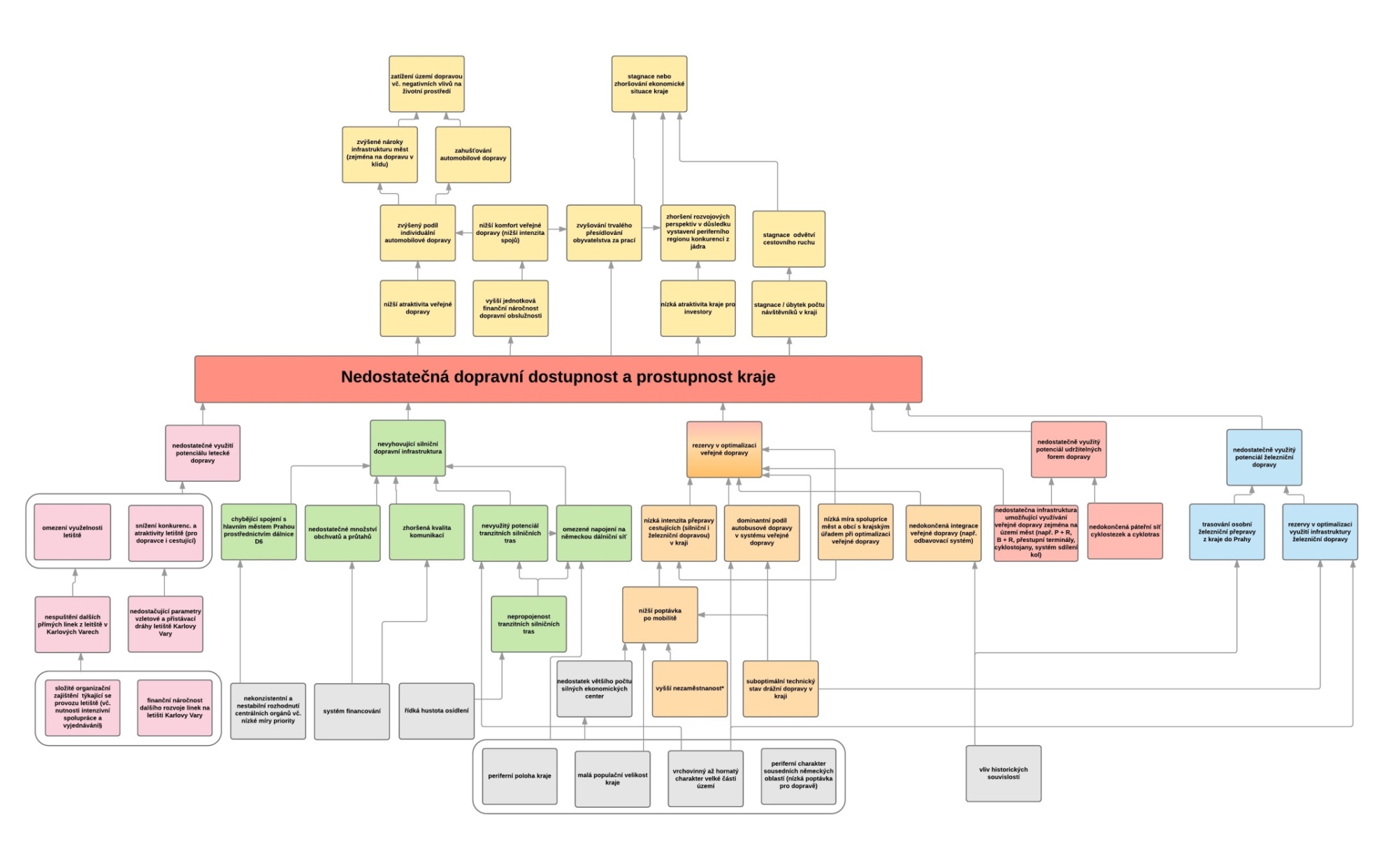 Obrázek 3: Strom cílů č. 1 - Dostatečná dopravní dostupnost a prostupnost kraje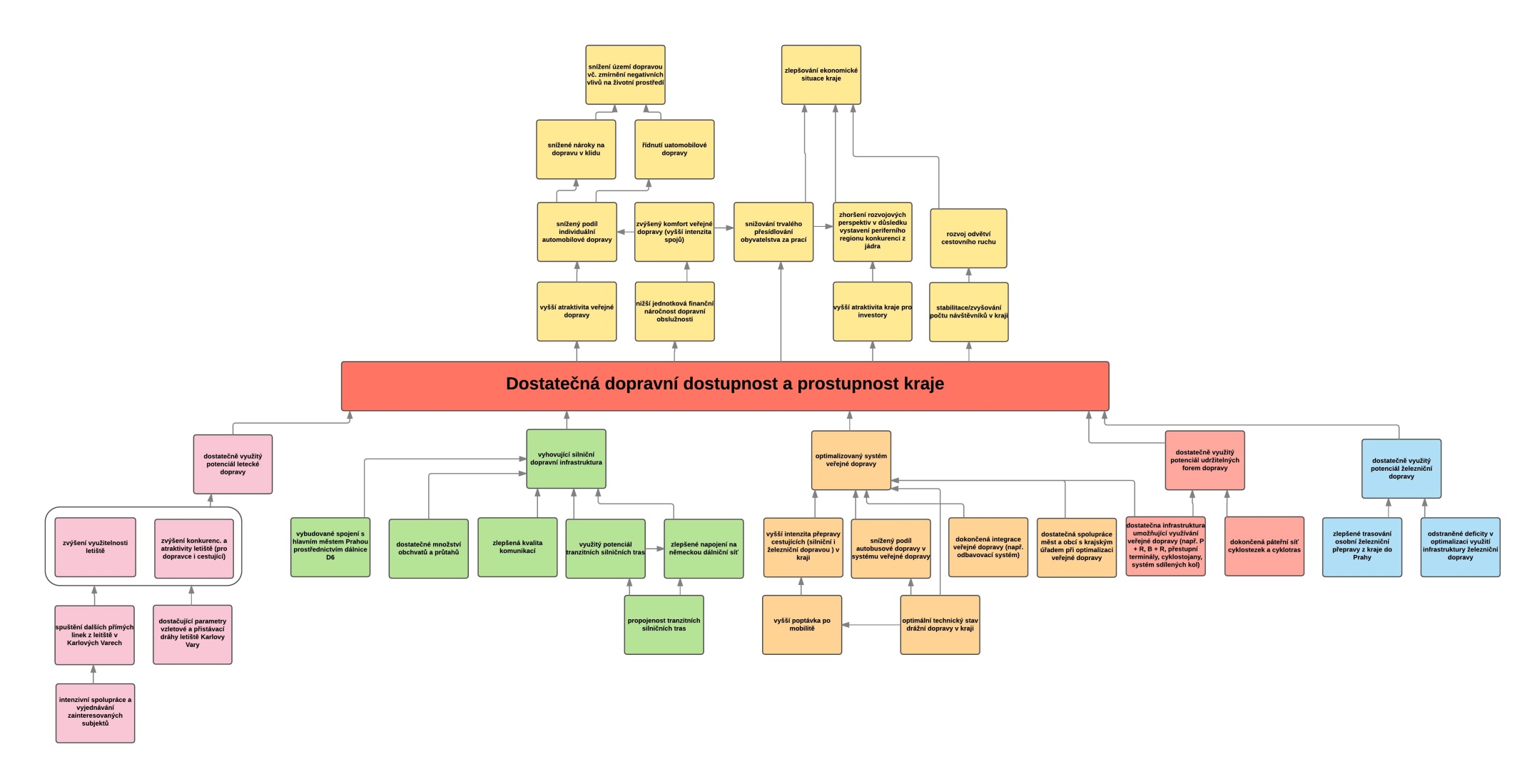 Obrázek 4: Strom problémů č. 2 - Negativní sociálně demografické charakteristiky kraje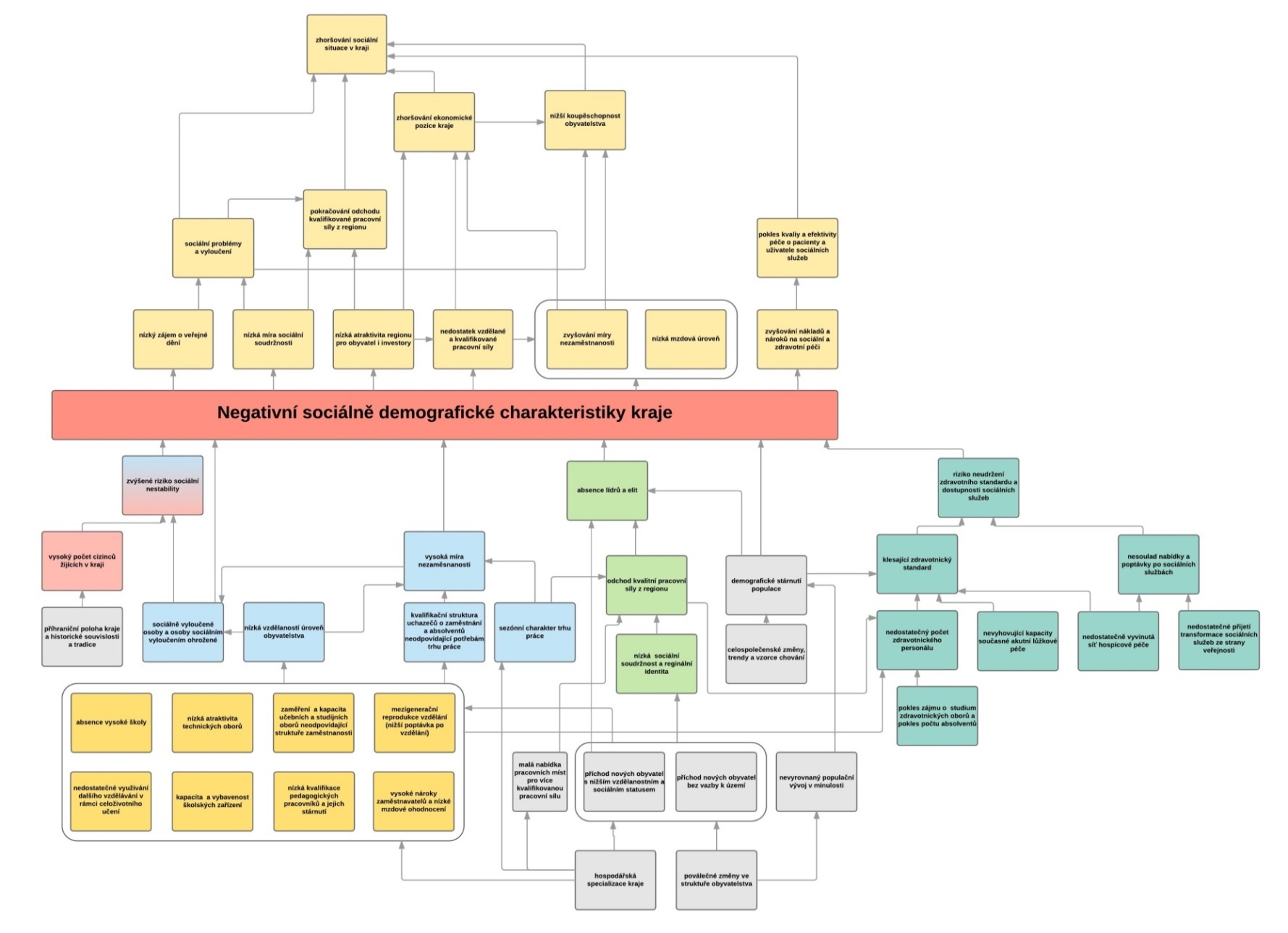 Obrázek 5: Strom cílů č. 2 - Pozitivní sociálně demografické charakteristiky kraje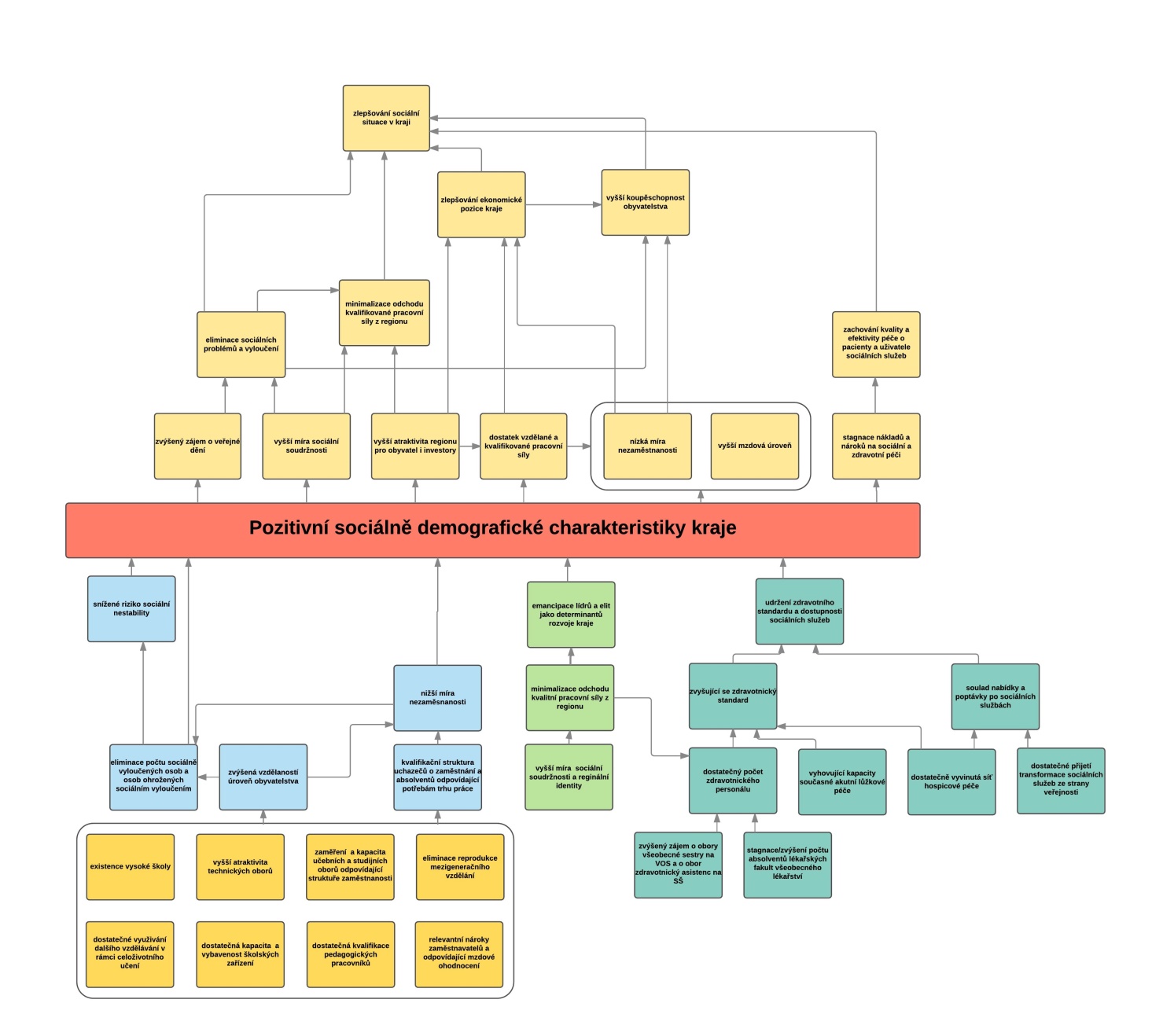 Obrázek 6: Strom problémů č. 3 - Nízká míra hospodářského růstu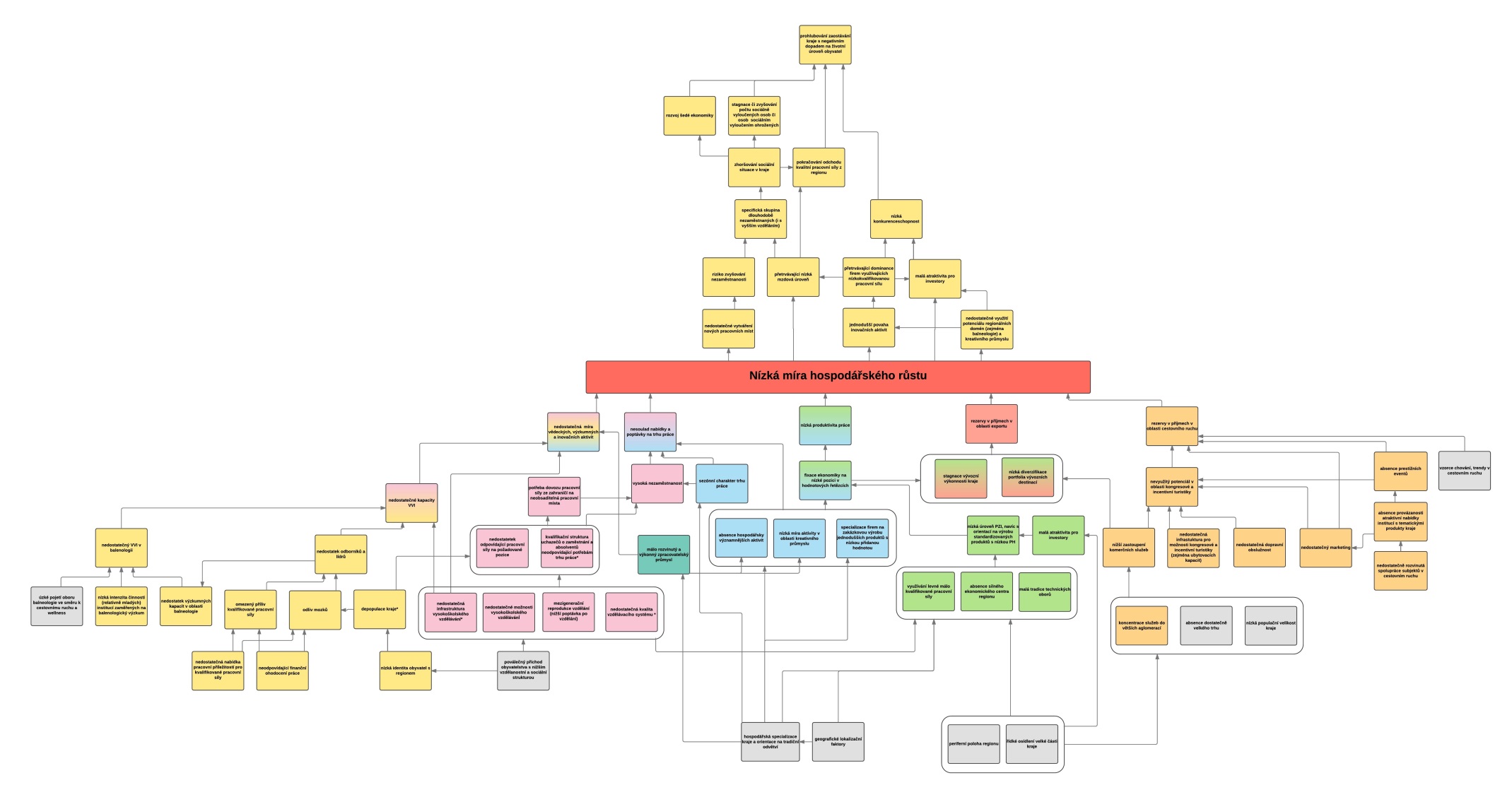 Obrázek 7: Strom cílů č. 3 - Vyšší míra hospodářského růstu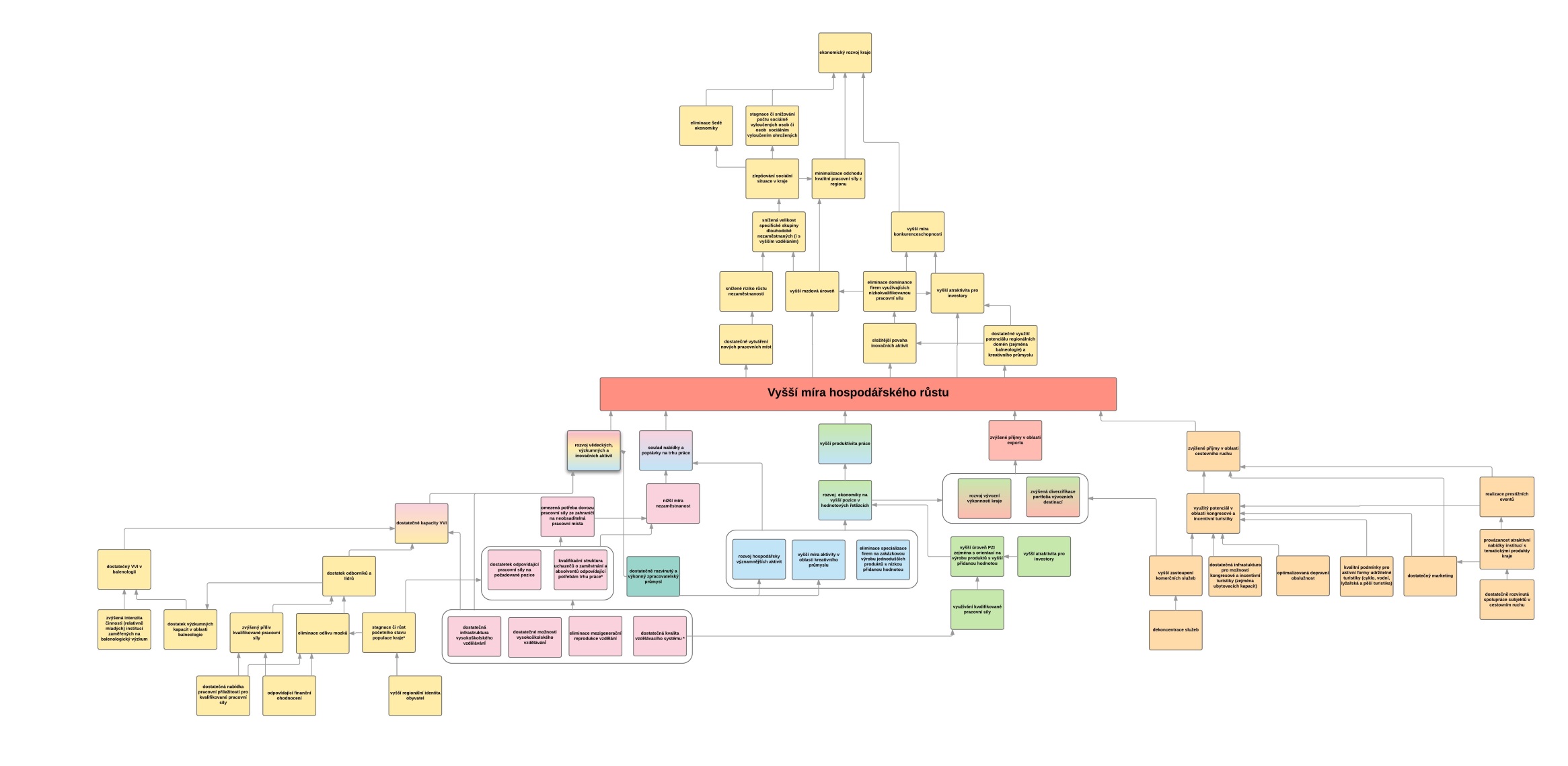 Obrázek 8: Strom problémů č. 4 - Zhoršené životní prostředí a nedostatky v technické infrastruktuře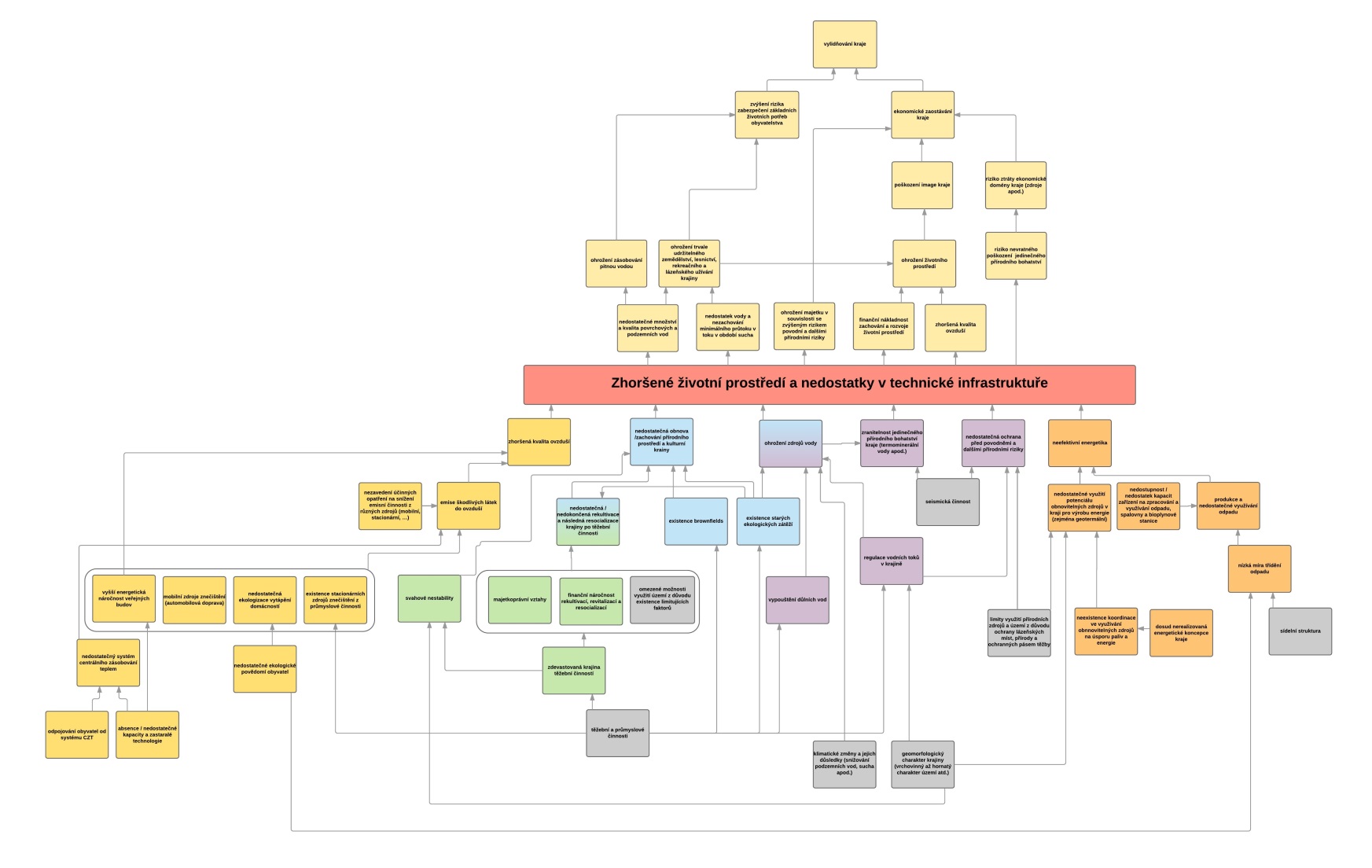 Obrázek 9: Strom cílů č. 4 - Zlepšené životní prostředí a dostatečná technická infrastruktura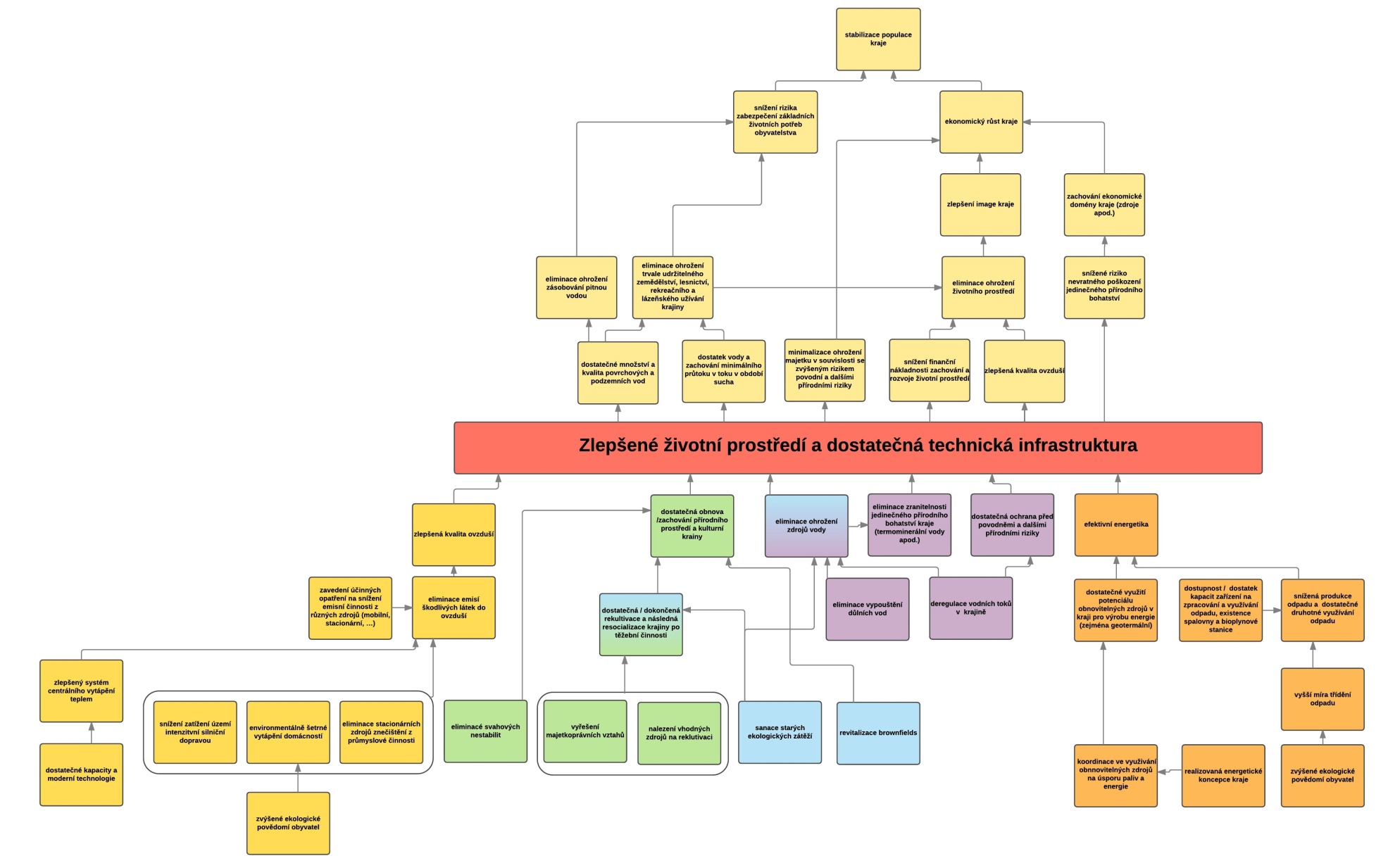 Příloha 2: Metodické karty indikátorůMetodikaPro měření naplňování Programu rozvoje Karlovarského kraje na období 2014–2020 byly revidovány indikátory, které byly nastaveny v původním zpracování PRKK 2014–2020 a neumožňovaly efektivní monitorování, ani evaluaci ex-post, a navrženy nové indikátory. Vybrané indikátory reflektují všechny prioritní oblasti rozvoje Karlovarského kraje (1. konkurenceschopnost, 2. cestovní ruch, 3. sociální oblast a zdravotnictví, 4. životní prostředí, 5. doprava a 6. veřejná správa a systém řízení bezpečnosti) a odpovídají nově navržené struktuře specifických cílů a jejich opatření. Ke každému specifickému cíli je navržen 1 až 3 indikátory. Celkem bylo pro měření úspěšnosti všech cílů strategické části PRKK stanoveno 36 klíčových indikátorů. Indikátory jsou srozumitelné a lehce sledovatelné. Ke každému indikátoru je zpracována metodická karta, ve které je uvedena metodika jeho měření. U každého indikátoru je uveden správce, který je odpovědný za metodiky měření, nastavení cílových hodnot a za pravidelné vyhodnocení plnění. Indikátory byly diskutovány s pracovníky krajského úřadu zodpovědnými za příslušný rozvoj. Základní přehled indikátorů ukazuje tabulka 1.Tabulka 1: Základní přehled indikátorů strategické části Programu rozvoje Karlovarského kraje na období 2014–2020Vysvětlivky ke kartám indikátorůVazba na cíle – Název specifického cíle. Měrná jednotka – Jednotka, podle které jsou měřeny jednotlivé indikátory.Optimální směr - Optimální směr by měl odpovídat tendenci hodnoty indikátoru, kterým by se měl vyvíjet pro splnění jednotlivých opatření PRKK. Optimální směr vychází ze znalosti situace jednotlivých pracovníků krajského úřadu. Pro přehlednost byly stanoveny k jednotlivým směrům vývoje symboly:↑……………………………………..vzrůstající tendence↓………………………………….....klesající tendence╧……………………………………...nepoklesnout pod stanovenou mez╤………………………………………nepřekročit stanovenou mez↔…………………………………….udržet stávající hodnotuA/N……………………………….....splněno/nesplněnoMonitorovat……………………..indikátor bude pouze monitorovánSkutečnost – Reálné hodnoty indikátorů dosažené podle skutečnosti.Plán – Nastavené cílové hodnoty indikátorů, kterých se dosáhne po úspěšné realizaci opatření z krajských plánů projektů a naplnění cílů strategie. U některých indikátorů bude cílová hodnota nastavena až po prvním měření.Metodika výpočtu – Popisuje výpočet indikátoru.Zdroj dat – Jedná se o odkazy na instituce a zdroje, které spravují data pro výpočet indikátorů.Karta indikátoru 1Karta indikátoru 2Karta indikátoru 3Karta indikátoru 4Karta indikátoru 5Karta indikátoru 6Karta indikátoru 7Karta indikátoru 8Karta indikátoru 9** navýšení bylo stanoveno na základě dat z ČSÚ v porovnání s ostatními krajiKarta indikátoru 10Karta indikátoru 11Karta indikátoru 12Karta indikátoru 13 Karta indikátoru 14Karta indikátoru 15Karta indikátoru 16Karta indikátoru 17Karta indikátoru 18Karta indikátoru 19Karta indikátoru 20Karta indikátoru 21Karta indikátoru 22Karta indikátoru 23Karta indikátoru 24Karta indikátoru 25Karta indikátoru 26Karta indikátoru 27Karta indikátoru 28Karta indikátoru 29Karta indikátoru 30Pozn. Výchozí hodnota je k 30. 6. 2017. Karta indikátoru 31Pozn. V roce 2016 se jedná o následující destinace: Moskva, Tel Aviv, Taškent.Karta indikátoru 32Karta indikátoru 33Karta indikátoru 34Karta indikátoru 35Karta indikátoru 36Č.STROM PROBLÉMŮSTROM CÍLŮ1.Nedostatečná dopravní dostupnost a prostupnost krajeDostatečná dopravní dostupnost a prostupnost kraje2.Negativní sociálně demografické charakteristiky krajePozitivní sociálně demografické charakteristiky kraje3.Nízká míra hospodářského růstuVyšší míra hospodářského růstu4Zhoršené životní prostředí a nedostatky v technické infrastruktuřeZlepšené životní prostředí a dostatečná technická infrastrukturaPrioritní oblastiSpecifické cíle priorityOpatření1. Konkurenceschopnost1.1 Podpora rozvoje výzkumných, vývojových a inovačních aktivit v regionu 1.1.1 Kultura inovačního chování 
1.1.2 Budování vědecko-výzkumných týmů zejména v oblasti balneologie
1.1.3 Podpora transferu výsledků výzkumu do praxe
1.1.4 Podpora budování infrastruktury VVI1. Konkurenceschopnost1.2: Kvalita a relevance vzdělávání vůči potřebám trhu práce1.2.1 Podpora spolupráce firem a škol
1.2.2 Optimalizace sítě školských zařízení všech stupňů vzdělávacího systému
1.2.3 Rozvoj vzdělávací infrastruktury
1.2.4 Kvalita pedagogických pracovníků
1.2.5 Kariérní poradenství
1.2.6 Podpora celoživotního vzdělávání
1.2.7 Identifikace a podpora talentů
1.2.8 Podpora žáků a studentů ve vybraných oborech1. Konkurenceschopnost1.3: Rozvoj odvětví s vyšší přidanou hodnotou 1.3.1 Specializace (klíčových oborů) ekonomiky kraje 
1.3.2 Vyšší míra aktivity v oblasti kreativních průmyslů1. Konkurenceschopnost1.4: Strategické investice 1.4.1 Podpora rozvoje průmyslových zón 
1.4.2 Strategické „aftercare“ služby pro investory 1. Konkurenceschopnost1.5: Podpora podnikavosti a podnikání1.5.1 Infrastruktura a služby pro rozvoj podnikání 
1.5.2 Revitalizace a využití brownfields
1.5.3 Rozjezd podnikání/podnikavost2. Cestovní ruch2.1: Rozvoj potenciálu cestovního ruchu2.1.1 Podpora marketingu cestovního ruchu
2.1.2 Rozvoj infrastruktury pro kongresovou a incentivní turistiku
2.1.3 Spolupráce subjektů v oblasti cestovního ruchu
2.1.4 Diverzifikace zdrojových zemí
2.1.5 Zpracování a naplňování Koncepce cestovního ruchu Karlovarského kraje
2.1.6 Chránit a rozvíjet kulturní dědictví kraje
2.1.7 Podpora budování doprovodné infrastruktury pro aktivní formy udržitelné turistiky
2.1.8 Podpora kulturních, sportovních aj. volnočasových aktivit3. Sociální oblast 
a zdravotnictví3.1: Dostupnost poskytovaných sociálních služeb v kraji3.1.1 Zajištění dostupnosti a územní rovnoměrnosti rozložení sítě sociálních služeb pro všechny cílové skupiny v souladu s definovanými potřebami
3.1.2 Posilování proklientského přístupu v poskytování sociálních služeb3. Sociální oblast 
a zdravotnictví3.2: Rozvoj občanské společnosti a sociální soudržnosti 3.2.1 Podpora sociální soudržnosti a regionální identity obyvatel
3.2.2 Opatření vedoucí k eliminaci odlivu mozků
3.2.3 Prevence vzniku a řešení nepříznivé situace sociálně vyloučených osob a osob sociálním vyloučením ohrožených na celém území kraje 
3.2.4 Prevence kriminality a sociálně patologických jevů
3.2.5 Podpora bydlení jako nástroje sociální soudržnosti3. Sociální oblast 
a zdravotnictví3.3: Zlepšování dostupnosti a kvality zdravotní péče, podpora zdravého životního stylu3.3.1 Podpora vzdělávání pracovníků ve zdravotnictví
3.3.2 Motivace lékařů a zdravotnického personálu pro práci ve zdravotnických zařízeních v kraji
3.3.3 Zajištění dostatečné vybavenosti 
a dostupnosti zdravotnických zařízení
3.3.4 Podpora zdravého životního stylu
3.3.5 Propagace lázeňství jako součásti zdravotnictví4. Životní prostředí4.1: Zavedení energetického managementu kraje 4.1.1 Podpora využívání obnovitelných zdrojů pro výrobu tepla a elektrické energie
4.1.2 Podpora úspor energií a snižování energetické náročnosti veřejných budov
4.1.3 Zpracování a naplňování Energetické koncepce kraje 4. Životní prostředí4.2: Snížení produkce odpadů a podpora jejich dalšího zpracování a využívání4.2.1 Snížení produkce komunálního odpadu a zvýšení jeho materiálního využití
4.2.2 Podpora třídění komunálního odpadu a jeho dalšího využití
4.2.3 Zajištění dostatečných kapacit zařízení na zpracování a využití odpadu, spalovny a bioplynové stanice4. Životní prostředí4.3: Obnova/zachování přírodního prostředí a kulturní krajiny4.3.1 Zachování/obnova kulturní krajiny 
4.3.2 Ochrana přírodně cenných lokalit a biodiverzity území
4.3.3 Ochrana jedinečného přírodního bohatství kraje (termominerální vody apod.)
4.3.4 Sanace starých ekologických zátěží
4.3.5 Rekultivace, revitalizace a resocializace krajiny po těžební činnosti
4.3.6 Opatření k eliminaci svahových nestabilit 
4.3.7 Využívání a revitalizace brownfields
4.3.8 Posílení preventivních opatření proti vzniku živelných pohrom a obnova území po vzniku živelných pohrom4. Životní prostředí4.4: Environmentální vzdělávání, výchova a osvěta4.4.1 Environmentální vzdělávání, výchova a osvěta4. Životní prostředí4.5: Zlepšování hospodaření s vodou 4.5.1 Snížení znečištění vod 
4.5.2 Zlepšení jakosti pitné vody 
4.5.3 Omezování rizika povodní a jejich následků
4.5.4 Zajištění dostatečných zásob vody a eliminace jejich ohrožení
4.5.5 Zvýšení retenční schopnosti krajiny
4.5.6 Deregulace vodních toků v krajině 4. Životní prostředí4.6 Omezování negativních vlivů zdrojů znečišťování na obyvatele a krajinu4.6.1 Opatření ke snižování primární a sekundární prašnosti
4.6.2 Zlepšení systému centrálního zásobování teplem
4.6.3 Snižování emisí5. Doprava5.1: Zlepšení napojení kraje na vnější nadřazenou dopravní síť a vnitřní dopravní prostupnosti kraje5.1.1 Dořešení silničního napojení kraje na evropskou dálniční síť
5.1.2 Zlepšení kvality místních komunikací na území kraje
5.1.3 Zvýšení propustnosti silniční sítě prostřednictvím zlepšení stavebně-technického stavu komunikací
5.1.4 Rozvoj napojení kraje veřejnou dopravou na vnější dopravní síť 
5.1.5 Optimalizace využití infrastruktury železniční dopravy5. Doprava5.1: Zlepšení napojení kraje na vnější nadřazenou dopravní síť a vnitřní dopravní prostupnosti kraje5.1.1 Dořešení silničního napojení kraje na evropskou dálniční síť
5.1.2 Zlepšení kvality místních komunikací na území kraje
5.1.3 Zvýšení propustnosti silniční sítě prostřednictvím zlepšení stavebně-technického stavu komunikací
5.1.4 Rozvoj napojení kraje veřejnou dopravou na vnější dopravní síť 
5.1.5 Optimalizace využití infrastruktury železniční dopravy5. Doprava5.2: Rozvoj potenciálu letecké dopravy 5.2.1 Rozvoj technické infrastruktury letecké dopravy letiště Karlovy Vary 
5.2.2 Rozvoj potenciálu letecké dopravy letiště Karlovy Vary prostřednictvím spolupráce zainteresovaných subjektů5. Doprava5.3: Zajištění veřejné dopravy a snížení deficitů veřejné dopravy5.3.1 Zvýšení intenzity přepravy cestujících (silniční i železniční dopravou) v kraji
5.3.2 Dokončení integrace veřejné dopravy 
5.3.3 Výstavba infrastruktury umožňující využívání veřejné dopravy (např. P+R, Bike + R, přestupní terminály, cyklostojany)
5.3.4 Zajištění dlouhodobého smluvního vztahu s poskytovateli veřejné dopravy5. Doprava5.4: Dostatečně využitý potenciál udržitelných forem dopravy5.4.1 Podpora budování a údržby sítě cyklostezek a cyklotras
5.4.2 Popularizace udržitelných forem dopravy6. Veřejná správa a systém řízení bezpečnosti6.1: Řízení v územní samosprávě (kraj, obce)6.1.1 Modernizace a zefektivnění chodu úřadů
6.1.2 Zefektivnění správních procesů6. Veřejná správa a systém řízení bezpečnosti6.2: Zvyšování efektivity a kvality poskytovaných služeb v oblasti veřejné správy6.2.1 Modernizace a zavádění efektivnějších služeb veřejné správy
6.2.2 Modernizace vybavení potřebného pro efektivnější veřejné služby a jejich lepší dostupnost6. Veřejná správa a systém řízení bezpečnosti6.3: Systém řízení bezpečnosti6.3.1 Zajištění a optimalizace fungování systému řízení bezpečnosti
6.3.2 Zajištění adekvátní infrastrukturní a materiální vybavenosti bezpečnostního systému
6.3.3 Zajištění informování, vzdělávání, prevence a přípravy obyvatelstva v oblastech ochrany zdraví, životů, životního prostředí a majetku
6.3.4 Zajištění kyberbezpečnosti 
6.3.5 Opatření vedoucí ke zvýšení bezpečnosti silničního provozu (BESIP) DÍLČÍ ČÁST IMPLEMENTACEZODPOVĚDNÁ OSOBA / ÚTVARČASOVÉ VYMEZENÍKoordinace implementačních aktivit koordinátor PRKKprůběžně Vyhodnocení indikátorů za předchozí rok správci indikátorů (garanti)každoročně v březnu / dubnu Projednání vyhodnocení indikátorů a realizovaných projektů za předchozí rokkoordinátor PRKK ve spolupráci s garantykaždoročně v květnu / červnuPředložení vyhodnocení indikátorů a realizovaných projektů za předchozí rok koordinátor PRKKkaždoročně ve stejném termínu jako je předložen závěrečný účet (předpoklad v červnu) Výběr projektů  do plánu realizace političtí zástupci / garantikaždoročně dle termínů přípravy akčního plánu, RAP a rozpočtu kraje (květen – září) Předložení projektů ke schválení na následující rokZastupitelstvo krajekaždoročně ve stejném termínu jako předložen rozpočet kraje (předpoklad v prosinci) MĚSÍCAKTIVITAODPOVĚDNOST / ZPRACOVATELÚnorBřezenDubenvyhodnocení plnění indikátorů a projektů za předchozí rok správci indikátorůgaranti opatřeníKvětensumarizace vyhodnocení plnění indikátorů a projektů za předchozí roktvorba Výroční monitorovací výroční zprávykoordinátor PRKK Květenpředložení Výroční monitorovací zprávy (tj. vč. vyhodnocení plnění indikátorů a projektů) za předchozí rok do Zastupitelstva KKuzavření průběžného sběru projektových záměrů od zainteresovaných subjektů a garantů opatření, které mohou být realizovány v následujícím roce a vedou k naplnění PRKK koordinátor PRKK garanti opatřeníČervenpředložení Výroční monitorovací zprávy (tj. vč. vyhodnocení plnění indikátorů a projektů) za předchozí rok do Zastupitelstva KKuzavření průběžného sběru projektových záměrů od zainteresovaných subjektů a garantů opatření, které mohou být realizovány v následujícím roce a vedou k naplnění PRKK koordinátor PRKK garanti opatřeníČervenprojednání v orgánech kraje Výroční monitorovací zprávy, plnění indikátorů a projektů za předchozí rokRada KK / Zastupitelstvo KKČervenecodborné posouzení projektů navržených pro zařazení do Regionálního akčního plánu a jejich přiřazení k jednotlivým cílům PRKKkoordinátor PRKK ve spolupráci s garanty opatřeníSrpenodborné posouzení projektů navržených pro zařazení do Regionálního akčního plánu a jejich přiřazení k jednotlivým cílům PRKKkoordinátor PRKK ve spolupráci s garanty opatřeníZáříodborné posouzení projektů navržených pro zařazení do Regionálního akčního plánu a jejich přiřazení k jednotlivým cílům PRKKkoordinátor PRKK ve spolupráci s garanty opatřeníZářísladění požadavků na zařazení do krajského plánu projektů s možnostmi rozpočtuodborní garanti s koordinátorem a odborem finančním Říjensladění požadavků na zařazení do krajského plánu projektů s možnostmi rozpočtuodborní garanti s koordinátorem a odborem finančním Listopadschválení rozpočtu a rozpočtového výhledu kraje s vazbou na aktualizovaný akční plán krajeRada KK, Zastupitelstvo KKProsinecschválení rozpočtu a rozpočtového výhledu kraje s vazbou na aktualizovaný akční plán krajeRada KK, Zastupitelstvo KKPrioritní oblastiSpecifické cíle priorityPořadí indikátorůIndikátory1. Konkurenceschopnost1.1 Podpora rozvoje výzkumných, vývojových a inovačních aktivit v regionu 1.Výdaje na VaV1. Konkurenceschopnost1.1 Podpora rozvoje výzkumných, vývojových a inovačních aktivit v regionu 2.Patentové přihlášky 1. Konkurenceschopnost1.2: Kvalita a relevance vzdělávání vůči potřebám trhu práce3.Počet veřejných vysokých škol v kraji1. Konkurenceschopnost1.2: Kvalita a relevance vzdělávání vůči potřebám trhu práce4.Podíl nezaměstnaných osob1. Konkurenceschopnost1.2: Kvalita a relevance vzdělávání vůči potřebám trhu práce5.Podíl nezaměstnaných se základním vzděláním evidovaných na úřadu práce1. Konkurenceschopnost1.3: Rozvoj odvětví s vyšší přidanou hodnotou / 1.5: Podpora podnikavosti a podnikání6.Počet podpořených firem prostřednictvím inovačních voucherů1. Konkurenceschopnost1.4: Strategické investice 7.Počet průmyslových zón a jejich rozloha2. Cestovní 
ruch2.1: Rozvoj potenciálu cestovního ruchu8.Zpracování a implementace Koncepce cestovního ruchu Karlovarského kraje2. Cestovní 
ruch2.1: Rozvoj potenciálu cestovního ruchu9.Počet konferencí a jejich účastníků3. Sociální oblast a zdravotnictví3.1: Dostupnost poskytovaných sociálních služeb v kraji10.Kapacita sociálních služeb (dle druhu)3. Sociální oblast a zdravotnictví3.2: Rozvoj občanské společnosti a sociální soudržnosti 11.Počet projektů zaměřených na sociální soudržnost3. Sociální oblast a zdravotnictví3.2: Rozvoj občanské společnosti a sociální soudržnosti 12.Výše finančních prostředků vynaložených na služby sociální prevence3. Sociální oblast a zdravotnictví3.2: Rozvoj občanské společnosti a sociální soudržnosti 13.Výše finančních prostředků vynaložených na prevenci kriminality a sociálně patologických jevů3. Sociální oblast a zdravotnictví3.3: Zlepšování dostupnosti a kvality zdravotní péče, podpora zdravého životního stylu14.Počet podpořených osob prostřednictvím náborových příspěvků a příspěvků na vzdělávání3. Sociální oblast a zdravotnictví3.3: Zlepšování dostupnosti a kvality zdravotní péče, podpora zdravého životního stylu15.Počet lékařů na tisíc obyvatel4. Životní prostředí4.1: Zavedení energetického managementu kraje 16.Výroba elektrické energie z OZE  4. Životní prostředí4.1: Zavedení energetického managementu kraje 17.Zpracování a implementace energetické koncepce Karlovarského kraje4. Životní prostředí4.2: Snížení produkce odpadů a podpora jejich dalšího zpracování a využívání18.Produkce odpadu na osobu4. Životní prostředí4.2: Snížení produkce odpadů a podpora jejich dalšího zpracování a využívání19.Produkce tříděného odpadu na osobu4. Životní prostředí4.3: Obnova/zachování přírodního prostředí a kulturní krajiny20.Počet maloplošných zvláště chráněných území v působnosti Karlovarského kraje mimo území Chránění krajinné oblasti Slavkovský les a území Vojenského újezdu Hradiště4. Životní prostředí4.3: Obnova/zachování přírodního prostředí a kulturní krajiny21.Počet realizovaných projektů na revitalizaci/rekultivaci krajiny 4. Životní prostředí4.4: Environmentální vzdělávání, výchova a osvěta22.Počet podpořených projektů na úseku EVVO v rámci dotací v oblasti životního prostředí4. Životní prostředí4.4: Environmentální vzdělávání, výchova a osvěta23.Počet realizovaných akcí EVVO pro veřejnost4. Životní prostředí4.5: Zlepšování hospodaření s vodou24.Počet podpořených projektů v rámci dotací zaměřených na vodohospodářství4. Životní prostředí4.5: Zlepšování hospodaření s vodou25.Kvalita povrchových vod na vybraných měrných místech v kraji 4. Životní prostředí4.6: Omezování negativních vlivů zdrojů znečišťování na obyvatele a krajinu26.Počet schválených žádostí o výměnu lokálních zdrojů vytápění4. Životní prostředí4.6: Omezování negativních vlivů zdrojů znečišťování na obyvatele a krajinu27.Emise základních znečišťujících látek do ovzduší5. Doprava5.1: Zlepšení napojení kraje na vnější nadřazenou dopravní síť a vnitřní dopravní prostupnosti kraje28.Počet úseků dálnice D65. Doprava5.1: Zlepšení napojení kraje na vnější nadřazenou dopravní síť a vnitřní dopravní prostupnosti kraje29.Délka opravených a zrekonstruovaných komunikací - silnic II. a III. tříd5. Doprava5.2: Rozvoj potenciálu letecké dopravy 30.Počet přepravených cestujících na letišti Karlovy Vary5. Doprava5.2: Rozvoj potenciálu letecké dopravy 31.Počet destinací obsloužených letištěm Karlovy Vary5. Doprava5.3: Zajištění veřejné dopravy a snížení deficitů v optimalizaci veřejné dopravy32.Objem finančních prostředků na zajištění dopravní obslužnosti území kraje a rozsah objednávaných kilometrů5. Doprava5.4: Dostatečně využitý potenciál udržitelných forem dopravy33.Délka nově značených cyklostezek a cyklotras6. Veřejná správa a systém řízení bezpečnosti6.1: Řízení v územní samosprávě (kraj, obce)34.Finanční prostředky vydané na realizaci projektů zaměřených na řízení v územní samosprávě6. Veřejná správa a systém řízení bezpečnosti6.2: Zvyšování efektivity a kvality poskytovaných služeb v oblasti veřejné správy35.Počet realizovaných projektů zaměřených na zvyšování efektivity a kvality poskytovaných služeb v oblasti veřejné správy6. Veřejná správa a systém řízení bezpečnosti6.3: Systém řízení bezpečnosti36.Objem finančních prostředků určený na infrastrukturní a materiální vybavenost bezpečnostního systémuVýdaje na VaV Výdaje na VaV Výdaje na VaV Prioritní oblastKonkurenceschopnostKonkurenceschopnostSpecifický cíl1.1: Podpora rozvoje výzkumných, vývojových a inovačních aktivit v regionu1.1: Podpora rozvoje výzkumných, vývojových a inovačních aktivit v regionuMěrná jednotkamil. Kčmil. KčOptimální směr↑↑Správce měřítkaKARPKARPMetodika výpočtu: Indikátor udává celkovou výši výdajů na VaV (v mil. Kč), která je zjišťována v rámci Ročního šetření o výzkumu a vývoji, které provádí Český statistický úřad. Zpravodajskými jednotkami jsou všechny právnické a fyzické osoby provádějící VaV na území ČR jako svoji hlavní nebo vedlejší ekonomickou činnost bez ohledu na počet jejich zaměstnanců, sektor nebo odvětví, ve kterém působí. Jedná se o výdaje vynaložené v daném kalendářním roce.Metodika výpočtu: Indikátor udává celkovou výši výdajů na VaV (v mil. Kč), která je zjišťována v rámci Ročního šetření o výzkumu a vývoji, které provádí Český statistický úřad. Zpravodajskými jednotkami jsou všechny právnické a fyzické osoby provádějící VaV na území ČR jako svoji hlavní nebo vedlejší ekonomickou činnost bez ohledu na počet jejich zaměstnanců, sektor nebo odvětví, ve kterém působí. Jedná se o výdaje vynaložené v daném kalendářním roce.Metodika výpočtu: Indikátor udává celkovou výši výdajů na VaV (v mil. Kč), která je zjišťována v rámci Ročního šetření o výzkumu a vývoji, které provádí Český statistický úřad. Zpravodajskými jednotkami jsou všechny právnické a fyzické osoby provádějící VaV na území ČR jako svoji hlavní nebo vedlejší ekonomickou činnost bez ohledu na počet jejich zaměstnanců, sektor nebo odvětví, ve kterém působí. Jedná se o výdaje vynaložené v daném kalendářním roce.Rok20152020Výchozí hodnota203Cílová hodnota500Zdroj dat: Statistická ročenka Karlovarského kraje – Tab. 19-1. Vybrané údaje o vědě a výzkumuZdroj dat: Statistická ročenka Karlovarského kraje – Tab. 19-1. Vybrané údaje o vědě a výzkumuZdroj dat: Statistická ročenka Karlovarského kraje – Tab. 19-1. Vybrané údaje o vědě a výzkumuPatentové přihláškyPatentové přihláškyPatentové přihláškyPrioritní oblastKonkurenceschopnostKonkurenceschopnostSpecifický cíl1.1: Podpora rozvoje výzkumných, vývojových a inovačních aktivit v regionu1.1: Podpora rozvoje výzkumných, vývojových a inovačních aktivit v regionuMěrná jednotkapočetpočetOptimální směr↔↔Správce měřítkaKARPKARPMetodika výpočtu: Indikátor udává celkový počet patentových přihlášek od původců se sídlem v Karlovarském kraji u Úřadu průmyslového vlastnictví ČR. Jedná se o patentované přihlášky vydané v daném kalendářním roce.Metodika výpočtu: Indikátor udává celkový počet patentových přihlášek od původců se sídlem v Karlovarském kraji u Úřadu průmyslového vlastnictví ČR. Jedná se o patentované přihlášky vydané v daném kalendářním roce.Metodika výpočtu: Indikátor udává celkový počet patentových přihlášek od původců se sídlem v Karlovarském kraji u Úřadu průmyslového vlastnictví ČR. Jedná se o patentované přihlášky vydané v daném kalendářním roce.Rok20152020Výchozí hodnota4Cílová hodnota4Zdroj dat: Statistická ročenka Karlovarského kraje – Tab. 19-112. Patentové přihlášky podané u ÚPV ČR soukromými podniky podle roku podání a krajůZdroj dat: Statistická ročenka Karlovarského kraje – Tab. 19-112. Patentové přihlášky podané u ÚPV ČR soukromými podniky podle roku podání a krajůZdroj dat: Statistická ročenka Karlovarského kraje – Tab. 19-112. Patentové přihlášky podané u ÚPV ČR soukromými podniky podle roku podání a krajůPočet veřejných vysokých škol v kraji Počet veřejných vysokých škol v kraji Počet veřejných vysokých škol v kraji Prioritní oblastKonkurenceschopnostKonkurenceschopnostSpecifický cíl1.2: Kvalita a relevance vzdělávání vůči potřebám trhu práce1.2: Kvalita a relevance vzdělávání vůči potřebám trhu práceMěrná jednotkapočetpočetOptimální směr↑↑Správce měřítkaodbor školství, mládeže a tělovýchovyodbor školství, mládeže a tělovýchovyMetodika výpočtu: Indikátor vyjadřuje celkový počet veřejných vysokých škol působících v Karlovarském kraji v daném kalendářním roce.Metodika výpočtu: Indikátor vyjadřuje celkový počet veřejných vysokých škol působících v Karlovarském kraji v daném kalendářním roce.Metodika výpočtu: Indikátor vyjadřuje celkový počet veřejných vysokých škol působících v Karlovarském kraji v daném kalendářním roce.Rok20162020Výchozí hodnota2Cílová hodnota3Zdroj dat: MŠMT - http://www.msmt.cz/vzdelavani/vysoke-skolstvi/prehled-vysokych-skol-v-cr-3, Krajský úřad Karlovarského kraje - odbor školství, mládeže a tělovýchovyZdroj dat: MŠMT - http://www.msmt.cz/vzdelavani/vysoke-skolstvi/prehled-vysokych-skol-v-cr-3, Krajský úřad Karlovarského kraje - odbor školství, mládeže a tělovýchovyZdroj dat: MŠMT - http://www.msmt.cz/vzdelavani/vysoke-skolstvi/prehled-vysokych-skol-v-cr-3, Krajský úřad Karlovarského kraje - odbor školství, mládeže a tělovýchovyPodíl nezaměstnaných osob Podíl nezaměstnaných osob Podíl nezaměstnaných osob Prioritní oblastKonkurenceschopnostKonkurenceschopnostSpecifický cíl1.2: Kvalita a relevance vzdělávání vůči potřebám trhu práce1.2: Kvalita a relevance vzdělávání vůči potřebám trhu práceMěrná jednotkapodíl v %podíl v %Optimální směr↓↓Správce měřítkaodbor školství, mládeže a tělovýchovyodbor školství, mládeže a tělovýchovyMetodika výpočtu: Indikátor vyjadřuje podíl nezaměstnaných osob v Karlovarském kraji k 31. 12. daného roku.  Metodika výpočtu: Indikátor vyjadřuje podíl nezaměstnaných osob v Karlovarském kraji k 31. 12. daného roku.  Metodika výpočtu: Indikátor vyjadřuje podíl nezaměstnaných osob v Karlovarském kraji k 31. 12. daného roku.  Rok20162020Výchozí hodnota5,0Cílová hodnota4,5Zdroj dat: Veřejná databáze Českého statistického úřaduZdroj dat: Veřejná databáze Českého statistického úřaduZdroj dat: Veřejná databáze Českého statistického úřaduPodíl nezaměstnaných se základním vzděláním evidovaných na úřadu prácePodíl nezaměstnaných se základním vzděláním evidovaných na úřadu prácePodíl nezaměstnaných se základním vzděláním evidovaných na úřadu prácePrioritní oblastKonkurenceschopnostKonkurenceschopnostSpecifický cíl1.2: Kvalita a relevance vzdělávání vůči potřebám trhu práce1.2: Kvalita a relevance vzdělávání vůči potřebám trhu práceMěrná jednotkapodíl v %podíl v %Optimální směr↓↓Správce měřítkaodbor školství, mládeže a tělovýchovyodbor školství, mládeže a tělovýchovyMetodika výpočtu: Indikátor udává podíl nezaměstnaných se základním vzděláním evidovaných na úřadu práce k 31. 12. daného roku. Metodika výpočtu: Indikátor udává podíl nezaměstnaných se základním vzděláním evidovaných na úřadu práce k 31. 12. daného roku. Metodika výpočtu: Indikátor udává podíl nezaměstnaných se základním vzděláním evidovaných na úřadu práce k 31. 12. daného roku. Rok20162020Výchozí hodnota20Cílová hodnota15Zdroj dat: Veřejná databáze Českého statistického úřadu Zdroj dat: Veřejná databáze Českého statistického úřadu Zdroj dat: Veřejná databáze Českého statistického úřadu Počet podpořených firem prostřednictvím inovačních voucherůPočet podpořených firem prostřednictvím inovačních voucherůPočet podpořených firem prostřednictvím inovačních voucherůPrioritní oblastKonkurenceschopnostKonkurenceschopnostSpecifický cíl1.3: Rozvoj odvětví s vyšší přidanou hodnotou,1.5: Podpora podnikavosti a podnikání 1.3: Rozvoj odvětví s vyšší přidanou hodnotou,1.5: Podpora podnikavosti a podnikání Měrná jednotkapočetpočetOptimální směr↑↑Správce měřítkaKARP KARP Metodika výpočtu: Indikátor vyjadřuje počet firem podpořených prostřednictvím inovačních voucherů. Podkladem pro vyhodnocení jsou schválené žádosti o dotaci z krajského dotačního titulu v daném kalendářním roce.Metodika výpočtu: Indikátor vyjadřuje počet firem podpořených prostřednictvím inovačních voucherů. Podkladem pro vyhodnocení jsou schválené žádosti o dotaci z krajského dotačního titulu v daném kalendářním roce.Metodika výpočtu: Indikátor vyjadřuje počet firem podpořených prostřednictvím inovačních voucherů. Podkladem pro vyhodnocení jsou schválené žádosti o dotaci z krajského dotačního titulu v daném kalendářním roce.Rok20162020Výchozí hodnota13Cílová hodnota14Zdroj dat: Krajský úřad Karlovarského krajeZdroj dat: Krajský úřad Karlovarského krajeZdroj dat: Krajský úřad Karlovarského krajePočet průmyslových zón a jejich rozlohaPočet průmyslových zón a jejich rozlohaPočet průmyslových zón a jejich rozlohaPrioritní oblastKonkurenceschopnostKonkurenceschopnostSpecifický cíl1.4: Strategické investice1.4: Strategické investiceMěrná jednotkapočetpočetOptimální směr↑↑Správce měřítkaKARP / odbor regionálního rozvojeKARP / odbor regionálního rozvojeMetodika výpočtu: Indikátor udává celkový počet průmyslových zón, které byly vybudovány v Karlovarském kraji, a jejich rozlohu. Započten je celkový počet průmyslových zón k 31. 12. daného roku. První údaj udává počet průmyslových zón, druhý údaj udává jejich celkovou rozlohu.Metodika výpočtu: Indikátor udává celkový počet průmyslových zón, které byly vybudovány v Karlovarském kraji, a jejich rozlohu. Započten je celkový počet průmyslových zón k 31. 12. daného roku. První údaj udává počet průmyslových zón, druhý údaj udává jejich celkovou rozlohu.Metodika výpočtu: Indikátor udává celkový počet průmyslových zón, které byly vybudovány v Karlovarském kraji, a jejich rozlohu. Započten je celkový počet průmyslových zón k 31. 12. daného roku. První údaj udává počet průmyslových zón, druhý údaj udává jejich celkovou rozlohu.Rok20162020Výchozí hodnota13/263,67 haCílová hodnota15/535,67Zdroj dat: Web investičních příležitostí spravovaný KARP: http://www.karlovyvary-region.eu/cz/investicni-prilezitosti.Zdroj dat: Web investičních příležitostí spravovaný KARP: http://www.karlovyvary-region.eu/cz/investicni-prilezitosti.Zdroj dat: Web investičních příležitostí spravovaný KARP: http://www.karlovyvary-region.eu/cz/investicni-prilezitosti.Zpracování a implementace Koncepce cestovního ruchu Karlovarského krajeZpracování a implementace Koncepce cestovního ruchu Karlovarského krajeZpracování a implementace Koncepce cestovního ruchu Karlovarského krajePrioritní oblastCestovní ruchCestovní ruchSpecifický cíl2.1: Rozvoj potenciálu cestovního ruchu2.1: Rozvoj potenciálu cestovního ruchuMěrná jednotkaAno / NeAno / NeOptimální směrAnoAnoSprávce měřítkaodbor kultury, památkové péče, lázeňství a cestovního ruchuodbor kultury, památkové péče, lázeňství a cestovního ruchuMetodika výpočtu: Indikátor bude naplněn v případě, že bude zpracována a ze strany Zastupitelstva Karlovarského kraje schválena Koncepce cestovního ruchu Karlovarského kraje, a následně dojde k její implementaci.Metodika výpočtu: Indikátor bude naplněn v případě, že bude zpracována a ze strany Zastupitelstva Karlovarského kraje schválena Koncepce cestovního ruchu Karlovarského kraje, a následně dojde k její implementaci.Metodika výpočtu: Indikátor bude naplněn v případě, že bude zpracována a ze strany Zastupitelstva Karlovarského kraje schválena Koncepce cestovního ruchu Karlovarského kraje, a následně dojde k její implementaci.Rok20162020Výchozí hodnotaNeCílová hodnotaAnoZdroj dat: Krajský úřad Karlovarského kraje – odbor kultury, památkové péče, lázeňství a cestovního ruchuZdroj dat: Krajský úřad Karlovarského kraje – odbor kultury, památkové péče, lázeňství a cestovního ruchuZdroj dat: Krajský úřad Karlovarského kraje – odbor kultury, památkové péče, lázeňství a cestovního ruchuPočet konferencí a jejich účastníkůPočet konferencí a jejich účastníkůPočet konferencí a jejich účastníkůPrioritní oblastCestovní ruchCestovní ruchSpecifický cíl2.1: Rozvoj potenciálu cestovního ruchu2.1: Rozvoj potenciálu cestovního ruchuMěrná jednotkapočetpočetOptimální směr↑↑Správce měřítkaodbor kultury, památkové péče, lázeňství a cestovního ruchuodbor kultury, památkové péče, lázeňství a cestovního ruchuMetodika výpočtu: Indikátor vyjadřuje počet konferencí konaných v hromadných ubytovacích zařízeních Karlovarského kraje a jejich účastníků. První hodnota vyjadřuje počet konferencí, druhá hodnota počet účastníků. Hodnota je uvedena za daný kalendářní rok.Metodika výpočtu: Indikátor vyjadřuje počet konferencí konaných v hromadných ubytovacích zařízeních Karlovarského kraje a jejich účastníků. První hodnota vyjadřuje počet konferencí, druhá hodnota počet účastníků. Hodnota je uvedena za daný kalendářní rok.Metodika výpočtu: Indikátor vyjadřuje počet konferencí konaných v hromadných ubytovacích zařízeních Karlovarského kraje a jejich účastníků. První hodnota vyjadřuje počet konferencí, druhá hodnota počet účastníků. Hodnota je uvedena za daný kalendářní rok.Rok20162020Výchozí hodnota70 / 10 291Cílová hodnota200 / 25 000 **Zdroj dat: Český statistický úřad - Tab. 3.1.2 Konference v hromadných ubytovacích zařízeních podle krajů ČRZdroj dat: Český statistický úřad - Tab. 3.1.2 Konference v hromadných ubytovacích zařízeních podle krajů ČRZdroj dat: Český statistický úřad - Tab. 3.1.2 Konference v hromadných ubytovacích zařízeních podle krajů ČRKapacita sociálních služeb (dle druhu)Kapacita sociálních služeb (dle druhu)Kapacita sociálních služeb (dle druhu)Kapacita sociálních služeb (dle druhu)Prioritní oblastSociální oblast a zdravotnictvíSociální oblast a zdravotnictvíSociální oblast a zdravotnictvíSpecifický cíl3.1: Dostupnost poskytovaných sociálních služeb v kraji3.1: Dostupnost poskytovaných sociálních služeb v kraji3.1: Dostupnost poskytovaných sociálních služeb v krajiMěrná jednotkapočetpočetpočetOptimální směr╧ u služeb DOZP a ↓u DpS╧ u služeb DOZP a ↓u DpS╧ u služeb DOZP a ↓u DpSSprávce měřítkaodbor sociálních věcíodbor sociálních věcíodbor sociálních věcíMetodika výpočtu: Indikátor vyjadřuje kapacitu jednotlivých sociálních služeb dle druhu. Jedná se o následující druhy:indikátor dle počtu lůžek – u pobytových služebindikátor dle počtů úvazků pracovníků v přímé péči – u ambulantních a terénních služebHodnota je uvedena za daný kalendářní rok.Metodika výpočtu: Indikátor vyjadřuje kapacitu jednotlivých sociálních služeb dle druhu. Jedná se o následující druhy:indikátor dle počtu lůžek – u pobytových služebindikátor dle počtů úvazků pracovníků v přímé péči – u ambulantních a terénních služebHodnota je uvedena za daný kalendářní rok.Metodika výpočtu: Indikátor vyjadřuje kapacitu jednotlivých sociálních služeb dle druhu. Jedná se o následující druhy:indikátor dle počtu lůžek – u pobytových služebindikátor dle počtů úvazků pracovníků v přímé péči – u ambulantních a terénních služebHodnota je uvedena za daný kalendářní rok.Metodika výpočtu: Indikátor vyjadřuje kapacitu jednotlivých sociálních služeb dle druhu. Jedná se o následující druhy:indikátor dle počtu lůžek – u pobytových služebindikátor dle počtů úvazků pracovníků v přímé péči – u ambulantních a terénních služebHodnota je uvedena za daný kalendářní rok.RokRok20162020Výchozí hodnotaCílová hodnotaTýdenní stacionáře – lůžkaTýdenní stacionáře – lůžka1010Domovy pro osoby se zdravotním postižením-lůžkaDomovy pro osoby se zdravotním postižením-lůžka398382Domovy pro seniory - lůžkaDomovy pro seniory - lůžka802793Domovy se zvláštním režimem - lůžkaDomovy se zvláštním režimem - lůžka369379SS poskyt. ve zdravot. zařízeních lůžkové péče - lůžkaSS poskyt. ve zdravot. zařízeních lůžkové péče - lůžka3636Azylové domy - lůžkaAzylové domy - lůžka164164Domy na půli cesty - lůžkaDomy na půli cesty - lůžka3535Chráněné bydleníChráněné bydlení7878Centra denních služeb – PPPCentra denních služeb – PPP4,754,75Denní stacionáře – PPPDenní stacionáře – PPP25,2228,62Krizová pomoc – PPPKrizová pomoc – PPP5,065,56Nízkoprahová denní centra – PPPNízkoprahová denní centra – PPP5,876,9Nízkoprahová zařízení pro děti a mládež - PPPNízkoprahová zařízení pro děti a mládež - PPP24,8628,74Noclehárny - PPPNoclehárny - PPP6,469,9Odborné sociální poradny - PPPOdborné sociální poradny - PPP20,7325,4Sociálně terapeutické dílny - PPPSociálně terapeutické dílny - PPP34,4634,6Raná péče  - PPPRaná péče  - PPP4,794,79Intervenční centra - PPPIntervenční centra - PPP3,53,5Osobní asistence – PPPOsobní asistence – PPP33,1633,16Pečovatelská služba - PPPPečovatelská služba - PPP148,36155,71Tísňová péče – PPPTísňová péče – PPP5,125,12Průvodcovské a předčitatelské služby - PPPPrůvodcovské a předčitatelské služby - PPP3,23,29Podpora samostatného bydlení - PPPPodpora samostatného bydlení - PPP24,926,6Odlehčovací služby – PPPOdlehčovací služby – PPP0,611Telefonická krizová pomoc - PPPTelefonická krizová pomoc - PPP3,74,34Sociální rehabilitace - PPPSociální rehabilitace - PPP26,7232,37Sociální aktivizační služby pro rodiny s dětmi - PPPSociální aktivizační služby pro rodiny s dětmi - PPP33,8735,62Sociální aktivizační služby pro seniory a ZP- PPPSociální aktivizační služby pro seniory a ZP- PPP33,28Terénní programy – PPPTerénní programy – PPP36,4236,42Kontaktní centra - PPPKontaktní centra - PPP6,886,88Zdroj dat: Krajský úřad Karlovarského kraje – odbor sociálních věcíZdroj dat: Krajský úřad Karlovarského kraje – odbor sociálních věcíZdroj dat: Krajský úřad Karlovarského kraje – odbor sociálních věcíZdroj dat: Krajský úřad Karlovarského kraje – odbor sociálních věcíPočet projektů zaměřených na sociální soudržnostPočet projektů zaměřených na sociální soudržnostPočet projektů zaměřených na sociální soudržnostPrioritní oblastSociální oblast a zdravotnictvíSociální oblast a zdravotnictvíSpecifický cíl3.2: Rozvoj občanské společnosti a sociální soudržnosti3.2: Rozvoj občanské společnosti a sociální soudržnostiMěrná jednotkapočetpočetOptimální směr↔↔Správce měřítkaodbor sociálních věcíodbor sociálních věcíMetodika výpočtu: Indikátor vyjadřuje počet projektů zaměřených na zvýšení sociální soudržnosti, realizovaných ze strany krajského úřadu či jeho příspěvkových organizací a financovaných z prostředků EU, dotačních prostředků a národních dotačních zdrojů. Projekty jsou započítávány kumulativně. Metodika výpočtu: Indikátor vyjadřuje počet projektů zaměřených na zvýšení sociální soudržnosti, realizovaných ze strany krajského úřadu či jeho příspěvkových organizací a financovaných z prostředků EU, dotačních prostředků a národních dotačních zdrojů. Projekty jsou započítávány kumulativně. Metodika výpočtu: Indikátor vyjadřuje počet projektů zaměřených na zvýšení sociální soudržnosti, realizovaných ze strany krajského úřadu či jeho příspěvkových organizací a financovaných z prostředků EU, dotačních prostředků a národních dotačních zdrojů. Projekty jsou započítávány kumulativně. Rok20162020Výchozí hodnota7Cílová hodnota7Zdroj dat: Krajský úřad Karlovarského kraje – odbor sociálních věcí, odbor řízení projektůZdroj dat: Krajský úřad Karlovarského kraje – odbor sociálních věcí, odbor řízení projektůZdroj dat: Krajský úřad Karlovarského kraje – odbor sociálních věcí, odbor řízení projektůVýše finančních prostředků vynaložených na služby sociální prevenceVýše finančních prostředků vynaložených na služby sociální prevenceVýše finančních prostředků vynaložených na služby sociální prevencePrioritní oblastSociální oblast a zdravotnictvíSociální oblast a zdravotnictvíSpecifický cíl3.2: Rozvoj občanské společnosti a sociální soudržnosti3.2: Rozvoj občanské společnosti a sociální soudržnostiMěrná jednotkaKčKčOptimální směr↔↔Správce měřítkaodbor sociálních věcíodbor sociálních věcíMetodika výpočtu: Indikátor udává výši finančních prostředků (KK, MPSV, EU) vynaložených na služby sociální prevence za daný kalendářní rok. Metodika výpočtu: Indikátor udává výši finančních prostředků (KK, MPSV, EU) vynaložených na služby sociální prevence za daný kalendářní rok. Metodika výpočtu: Indikátor udává výši finančních prostředků (KK, MPSV, EU) vynaložených na služby sociální prevence za daný kalendářní rok. Rok20162020Výchozí hodnota128 688 700,- KčCílová hodnota129 000 000,- KčZdroj dat: Krajský úřad Karlovarského kraje – odbor sociálních věcíZdroj dat: Krajský úřad Karlovarského kraje – odbor sociálních věcíZdroj dat: Krajský úřad Karlovarského kraje – odbor sociálních věcíVýše finančních prostředků vynaložených na prevenci kriminality a sociálně patologických jevůVýše finančních prostředků vynaložených na prevenci kriminality a sociálně patologických jevůVýše finančních prostředků vynaložených na prevenci kriminality a sociálně patologických jevůPrioritní oblastSociální oblast a zdravotnictvíSociální oblast a zdravotnictvíSpecifický cíl3.2: Rozvoj občanské společnosti a sociální soudržnosti3.2: Rozvoj občanské společnosti a sociální soudržnostiMěrná jednotkaKčKčOptimální směr↔↔Správce měřítkaodbor bezpečnosti a krizového řízení, odbor školství, mládeže a tělovýchovyodbor bezpečnosti a krizového řízení, odbor školství, mládeže a tělovýchovyMetodika výpočtu: Indikátor udává výši finančních prostředků (KK, MV) vynaložených na prevenci kriminality a sociálně patologických jevů ze strany krajského úřadu za daný kalendářní rok. Metodika výpočtu: Indikátor udává výši finančních prostředků (KK, MV) vynaložených na prevenci kriminality a sociálně patologických jevů ze strany krajského úřadu za daný kalendářní rok. Metodika výpočtu: Indikátor udává výši finančních prostředků (KK, MV) vynaložených na prevenci kriminality a sociálně patologických jevů ze strany krajského úřadu za daný kalendářní rok. Rok20162020Výchozí hodnota3.416.398,- KčCílová hodnota3.500.000,- KčZdroj dat: Krajský úřad Karlovarského kraje – odbor bezpečnosti a krizového řízení (částka vynaložená na prevenci kriminality), odbor školství, mládeže a tělovýchovy (částka vynaložená na primární prevenci)Zdroj dat: Krajský úřad Karlovarského kraje – odbor bezpečnosti a krizového řízení (částka vynaložená na prevenci kriminality), odbor školství, mládeže a tělovýchovy (částka vynaložená na primární prevenci)Zdroj dat: Krajský úřad Karlovarského kraje – odbor bezpečnosti a krizového řízení (částka vynaložená na prevenci kriminality), odbor školství, mládeže a tělovýchovy (částka vynaložená na primární prevenci)Počet podpořených osob prostřednictvím náborových příspěvků a příspěvků na vzděláváníPočet podpořených osob prostřednictvím náborových příspěvků a příspěvků na vzděláváníPočet podpořených osob prostřednictvím náborových příspěvků a příspěvků na vzděláváníPočet podpořených osob prostřednictvím náborových příspěvků a příspěvků na vzděláváníPrioritní oblastSociální oblast a zdravotnictvíSociální oblast a zdravotnictvíSociální oblast a zdravotnictvíSpecifický cíl3.3: Zlepšování dostupnosti a kvality zdravotní péče, podpora zdravého životního stylu3.3: Zlepšování dostupnosti a kvality zdravotní péče, podpora zdravého životního stylu3.3: Zlepšování dostupnosti a kvality zdravotní péče, podpora zdravého životního styluMěrná jednotkaPočetPočetPočetOptimální směr↑↑↑Správce měřítkaodbor zdravotnictvíodbor zdravotnictvíodbor zdravotnictvíMetodika výpočtu: Indikátor udává počet osob, které jsou podpořeny prostřednictvím náborových příspěvků a příspěvků na vzdělávání, které poskytuje Krajský úřad Karlovarského. Počet osob je uveden za daný kalendářní rok.Metodika výpočtu: Indikátor udává počet osob, které jsou podpořeny prostřednictvím náborových příspěvků a příspěvků na vzdělávání, které poskytuje Krajský úřad Karlovarského. Počet osob je uveden za daný kalendářní rok.Metodika výpočtu: Indikátor udává počet osob, které jsou podpořeny prostřednictvím náborových příspěvků a příspěvků na vzdělávání, které poskytuje Krajský úřad Karlovarského. Počet osob je uveden za daný kalendářní rok.Metodika výpočtu: Indikátor udává počet osob, které jsou podpořeny prostřednictvím náborových příspěvků a příspěvků na vzdělávání, které poskytuje Krajský úřad Karlovarského. Počet osob je uveden za daný kalendářní rok.RokRok20162020Výchozí hodnotaVýchozí hodnota6Cílová hodnotaCílová hodnota7Zdroj dat: Krajský úřad Karlovarského kraje – odbor zdravotnictvíZdroj dat: Krajský úřad Karlovarského kraje – odbor zdravotnictvíZdroj dat: Krajský úřad Karlovarského kraje – odbor zdravotnictvíZdroj dat: Krajský úřad Karlovarského kraje – odbor zdravotnictvíPočet poskytovatelů primární péče na 1 000 obyvatelPočet poskytovatelů primární péče na 1 000 obyvatelPočet poskytovatelů primární péče na 1 000 obyvatelPrioritní oblastSociální oblast a zdravotnictvíSociální oblast a zdravotnictvíSpecifický cíl3.3: Zlepšování dostupnosti a kvality zdravotní péče, podpora zdravého životního stylu3.3: Zlepšování dostupnosti a kvality zdravotní péče, podpora zdravého životního styluMěrná jednotkapočetpočetOptimální směr↔↔Správce měřítkaodbor zdravotnictvíodbor zdravotnictvíMetodika výpočtu: Indikátor vyjadřuje počet poskytovatelů zdravotních služeb v primární péči  v přepočtu na tisíc obyvatel. Výpočet ukazatele je následující: (počet poskytovatelů zdravotních služeb v primární péči  / počet obyvatel k 31. 12. daného roku) * tisíc.Metodika výpočtu: Indikátor vyjadřuje počet poskytovatelů zdravotních služeb v primární péči  v přepočtu na tisíc obyvatel. Výpočet ukazatele je následující: (počet poskytovatelů zdravotních služeb v primární péči  / počet obyvatel k 31. 12. daného roku) * tisíc.Metodika výpočtu: Indikátor vyjadřuje počet poskytovatelů zdravotních služeb v primární péči  v přepočtu na tisíc obyvatel. Výpočet ukazatele je následující: (počet poskytovatelů zdravotních služeb v primární péči  / počet obyvatel k 31. 12. daného roku) * tisíc.Rok20162020Výchozí hodnota1,46Cílová hodnota1,46Zdroj dat: Český statistický úřad, Česká lékařská komora, Krajský úřad Karlovarského kraje – odbor zdravotnictvíZdroj dat: Český statistický úřad, Česká lékařská komora, Krajský úřad Karlovarského kraje – odbor zdravotnictvíZdroj dat: Český statistický úřad, Česká lékařská komora, Krajský úřad Karlovarského kraje – odbor zdravotnictvíVýroba elektrické energie z OZEVýroba elektrické energie z OZEVýroba elektrické energie z OZEPrioritní oblastŽivotní prostředíŽivotní prostředíSpecifický cíl4.1: Zavedení energetického managementu kraje4.1: Zavedení energetického managementu krajeMěrná jednotkaGWhGWhOptimální směr↑↑Správce měřítkaodbor životního prostředí a zemědělstvíodbor životního prostředí a zemědělstvíMetodika výpočtu: Indikátor udává kumulovaný součet vyrobené elektrické energie z obnovitelných zdrojů za daný kalendářní rok. Jednotkou jsou gigawatthodiny. Metodika výpočtu: Indikátor udává kumulovaný součet vyrobené elektrické energie z obnovitelných zdrojů za daný kalendářní rok. Jednotkou jsou gigawatthodiny. Metodika výpočtu: Indikátor udává kumulovaný součet vyrobené elektrické energie z obnovitelných zdrojů za daný kalendářní rok. Jednotkou jsou gigawatthodiny. Rok20162020Výchozí hodnota171Cílová hodnota200Zdroj dat: ERÚ - http://www.eru.cz/cs/elektrina/statistika-a-sledovani-kvality/rocni-zpravy-o-provozuZdroj dat: ERÚ - http://www.eru.cz/cs/elektrina/statistika-a-sledovani-kvality/rocni-zpravy-o-provozuZdroj dat: ERÚ - http://www.eru.cz/cs/elektrina/statistika-a-sledovani-kvality/rocni-zpravy-o-provozuZpracování a implementace Energetické koncepce Karlovarského krajeZpracování a implementace Energetické koncepce Karlovarského krajeZpracování a implementace Energetické koncepce Karlovarského krajePrioritní oblastŽivotní prostředíŽivotní prostředíSpecifický cíl4.1: Zavedení energetického managementu kraje4.1: Zavedení energetického managementu krajeMěrná jednotkaAno / NeAno / NeOptimální směrAnoAnoSprávce měřítkaodbor životního prostředí a zemědělstvíodbor životního prostředí a zemědělstvíMetodika výpočtu: Indikátor bude naplněn v případě, že bude zpracována a ze strany Zastupitelstva Karlovarského kraje schválena Energetická koncepce Karlovarského kraje, a dojde k její implementaci.Metodika výpočtu: Indikátor bude naplněn v případě, že bude zpracována a ze strany Zastupitelstva Karlovarského kraje schválena Energetická koncepce Karlovarského kraje, a dojde k její implementaci.Metodika výpočtu: Indikátor bude naplněn v případě, že bude zpracována a ze strany Zastupitelstva Karlovarského kraje schválena Energetická koncepce Karlovarského kraje, a dojde k její implementaci.Rok20162020Výchozí hodnotaNeCílová hodnotaAnoZdroj dat: Krajský úřad Karlovarského kraje – odbor životního prostředí a zemědělstvíZdroj dat: Krajský úřad Karlovarského kraje – odbor životního prostředí a zemědělstvíZdroj dat: Krajský úřad Karlovarského kraje – odbor životního prostředí a zemědělstvíProdukce odpadu na osobuProdukce odpadu na osobuProdukce odpadu na osobuPrioritní oblastŽivotní prostředíŽivotní prostředíSpecifický cíl4.2: Snížení produkce odpadů a podpora jejich dalšího zpracování a využívání4.2: Snížení produkce odpadů a podpora jejich dalšího zpracování a využíváníMěrná jednotkatuna/osobutuna/osobuOptimální směr↓↓Správce měřítkaodbor životního prostředí a zemědělstvíodbor životního prostředí a zemědělstvíMetodika výpočtu: Indikátor udává produkci odpadu v Karlovarském kraji na osobu za rok. Metodika výpočtu: Indikátor udává produkci odpadu v Karlovarském kraji na osobu za rok. Metodika výpočtu: Indikátor udává produkci odpadu v Karlovarském kraji na osobu za rok. Rok20162020Výchozí hodnota2,939Cílová hodnota2Zdroj dat: Krajský úřad Karlovarského kraje – odbor životního prostředí a zemědělstvíZdroj dat: Krajský úřad Karlovarského kraje – odbor životního prostředí a zemědělstvíZdroj dat: Krajský úřad Karlovarského kraje – odbor životního prostředí a zemědělstvíProdukce tříděného odpadu na osobuProdukce tříděného odpadu na osobuProdukce tříděného odpadu na osobuPrioritní oblastŽivotní prostředíŽivotní prostředíSpecifický cíl4.2: Snížení produkce odpadů a podpora jejich dalšího zpracování a využívání4.2: Snížení produkce odpadů a podpora jejich dalšího zpracování a využíváníMěrná jednotkakg/osobukg/osobuOptimální směr↑↑Správce měřítkaodbor životního prostředí a zemědělstvíodbor životního prostředí a zemědělstvíMetodika výpočtu: Indikátor udává produkci tříděného odpadu v Karlovarském kraji na osobu za rok. Jednotkou jsou kilogramy.Metodika výpočtu: Indikátor udává produkci tříděného odpadu v Karlovarském kraji na osobu za rok. Jednotkou jsou kilogramy.Metodika výpočtu: Indikátor udává produkci tříděného odpadu v Karlovarském kraji na osobu za rok. Jednotkou jsou kilogramy.Rok20162020Výchozí hodnota41Cílová hodnota51Zdroj dat: Krajský úřad Karlovarského kraje – odbor životního prostředí a zemědělstvíZdroj dat: Krajský úřad Karlovarského kraje – odbor životního prostředí a zemědělstvíZdroj dat: Krajský úřad Karlovarského kraje – odbor životního prostředí a zemědělstvíPočet maloplošných zvláště chráněných území v působnosti Karlovarského kraje mimo území Chránění krajinné oblasti Slavkovský les a území Vojenského újezdu HradištěPočet maloplošných zvláště chráněných území v působnosti Karlovarského kraje mimo území Chránění krajinné oblasti Slavkovský les a území Vojenského újezdu HradištěPočet maloplošných zvláště chráněných území v působnosti Karlovarského kraje mimo území Chránění krajinné oblasti Slavkovský les a území Vojenského újezdu HradištěPrioritní oblastŽivotní prostředíŽivotní prostředíSpecifický cíl4.3: Obnova/zachování přírodního prostředí a kulturní krajiny4.3: Obnova/zachování přírodního prostředí a kulturní krajinyMěrná jednotkapočetpočetOptimální směr↔↔Správce měřítkaodbor životního prostředí a zemědělstvíodbor životního prostředí a zemědělstvíMetodika výpočtu: Indikátor udává počet maloplošných zvláště chráněných území na území Karlovarského kraje v působnosti kraje mimo území Chráněné krajinné oblasti Slavkovský les a mimo území Vojenského újezdu Hradiště, které jsou evidovány ke dni 31. 12. daného roku. Zvláště chráněná území jsou kategorizována následovně:národní parky (mimo působnost kraje, v působnosti MŽP)chráněné krajinné oblasti (mimo působnost kraje, v působnosti MŽP)maloplošná zvláště chráněná území (nikoli v kategorii národní, která je v působnosti MŽP)Metodika výpočtu: Indikátor udává počet maloplošných zvláště chráněných území na území Karlovarského kraje v působnosti kraje mimo území Chráněné krajinné oblasti Slavkovský les a mimo území Vojenského újezdu Hradiště, které jsou evidovány ke dni 31. 12. daného roku. Zvláště chráněná území jsou kategorizována následovně:národní parky (mimo působnost kraje, v působnosti MŽP)chráněné krajinné oblasti (mimo působnost kraje, v působnosti MŽP)maloplošná zvláště chráněná území (nikoli v kategorii národní, která je v působnosti MŽP)Metodika výpočtu: Indikátor udává počet maloplošných zvláště chráněných území na území Karlovarského kraje v působnosti kraje mimo území Chráněné krajinné oblasti Slavkovský les a mimo území Vojenského újezdu Hradiště, které jsou evidovány ke dni 31. 12. daného roku. Zvláště chráněná území jsou kategorizována následovně:národní parky (mimo působnost kraje, v působnosti MŽP)chráněné krajinné oblasti (mimo působnost kraje, v působnosti MŽP)maloplošná zvláště chráněná území (nikoli v kategorii národní, která je v působnosti MŽP)Rok20152020Výchozí hodnota41Cílová hodnota41Zdroj dat: Krajský úřad Karlovarského kraje – odbor životního prostředí a zemědělstvíZdroj dat: Krajský úřad Karlovarského kraje – odbor životního prostředí a zemědělstvíZdroj dat: Krajský úřad Karlovarského kraje – odbor životního prostředí a zemědělstvíPočet realizovaných projektů na revitalizaci/rekultivaci krajinyPočet realizovaných projektů na revitalizaci/rekultivaci krajinyPočet realizovaných projektů na revitalizaci/rekultivaci krajinyPrioritní oblastŽivotní prostředíŽivotní prostředíSpecifický cíl4.3: Obnova/zachování přírodního prostředí a kulturní krajiny4.3: Obnova/zachování přírodního prostředí a kulturní krajinyMěrná jednotkapočetpočetOptimální směr↑↑Správce měřítkaodbor životního prostředí a zemědělstvíodbor životního prostředí a zemědělstvíMetodika výpočtu: Indikátor udává kumulovaný počet projektů realizovaných obcemi a krajem za účelem revitalizace/rekultivace krajiny. Započítán je kumulativní počet projektů s ukončenou realizaci daného roku od roku výchozí hodnoty.Metodika výpočtu: Indikátor udává kumulovaný počet projektů realizovaných obcemi a krajem za účelem revitalizace/rekultivace krajiny. Započítán je kumulativní počet projektů s ukončenou realizaci daného roku od roku výchozí hodnoty.Metodika výpočtu: Indikátor udává kumulovaný počet projektů realizovaných obcemi a krajem za účelem revitalizace/rekultivace krajiny. Započítán je kumulativní počet projektů s ukončenou realizaci daného roku od roku výchozí hodnoty.Rok20162020Výchozí hodnota0Cílová hodnota9Zdroj dat: Krajský úřad Karlovarského kraje – odbor životního prostředí a zemědělstvíZdroj dat: Krajský úřad Karlovarského kraje – odbor životního prostředí a zemědělstvíZdroj dat: Krajský úřad Karlovarského kraje – odbor životního prostředí a zemědělstvíPočet podpořených projektů na úseku EVVO v rámci dotací v oblasti životního prostředíPočet podpořených projektů na úseku EVVO v rámci dotací v oblasti životního prostředíPočet podpořených projektů na úseku EVVO v rámci dotací v oblasti životního prostředíPrioritní oblastŽivotní prostředíŽivotní prostředíSpecifický cíl4.4: Environmentální vzdělávání, výchova a osvěta4.4: Environmentální vzdělávání, výchova a osvětaMěrná jednotkapočetpočetOptimální směr↑↑Správce měřítkaodbor životního prostředí a zemědělstvíodbor životního prostředí a zemědělstvíMetodika výpočtu: Indikátor udává počet projektů zaměřených na EVVO, které byly podpořeny v rámci dotací vyhlašovaných Krajským úřadem Karlovarského kraje. Započítány jsou jen projekty, které byly realizovány v daném kalendářním roce a jejichž realizace byla k 31. 12. daného roku ukončena.Metodika výpočtu: Indikátor udává počet projektů zaměřených na EVVO, které byly podpořeny v rámci dotací vyhlašovaných Krajským úřadem Karlovarského kraje. Započítány jsou jen projekty, které byly realizovány v daném kalendářním roce a jejichž realizace byla k 31. 12. daného roku ukončena.Metodika výpočtu: Indikátor udává počet projektů zaměřených na EVVO, které byly podpořeny v rámci dotací vyhlašovaných Krajským úřadem Karlovarského kraje. Započítány jsou jen projekty, které byly realizovány v daném kalendářním roce a jejichž realizace byla k 31. 12. daného roku ukončena.Rok20162020Výchozí hodnota23Cílová hodnota25Zdroj dat: Krajský úřad Karlovarského kraje – odbor životního prostředí a zemědělstvíZdroj dat: Krajský úřad Karlovarského kraje – odbor životního prostředí a zemědělstvíZdroj dat: Krajský úřad Karlovarského kraje – odbor životního prostředí a zemědělstvíPočet realizovaných akcí EVVO pro veřejnostPočet realizovaných akcí EVVO pro veřejnostPočet realizovaných akcí EVVO pro veřejnostPrioritní oblastŽivotní prostředíŽivotní prostředíSpecifický cíl4.4: Environmentální vzdělávání, výchova a osvěta4.4: Environmentální vzdělávání, výchova a osvětaMěrná jednotkapočetpočetOptimální směr↑↑Správce měřítkaodbor životního prostředí a zemědělstvíodbor životního prostředí a zemědělstvíMetodika výpočtu: Indikátor udává počet akcí, které byly realizovány pro veřejnost ze strany Krajského úřadu Karlovarského kraje za účelem environmentálního vzdělávání, výchovy a osvěty. Započítány jsou akce realizované v daném kalendářním roce.Metodika výpočtu: Indikátor udává počet akcí, které byly realizovány pro veřejnost ze strany Krajského úřadu Karlovarského kraje za účelem environmentálního vzdělávání, výchovy a osvěty. Započítány jsou akce realizované v daném kalendářním roce.Metodika výpočtu: Indikátor udává počet akcí, které byly realizovány pro veřejnost ze strany Krajského úřadu Karlovarského kraje za účelem environmentálního vzdělávání, výchovy a osvěty. Započítány jsou akce realizované v daném kalendářním roce.Rok20162020Výchozí hodnota5Cílová hodnota7Zdroj dat: Krajský úřad Karlovarského kraje – odbor životního prostředí a zemědělstvíZdroj dat: Krajský úřad Karlovarského kraje – odbor životního prostředí a zemědělstvíZdroj dat: Krajský úřad Karlovarského kraje – odbor životního prostředí a zemědělstvíPočet podpořených projektů v rámci dotací zaměřených na vodohospodářstvíPočet podpořených projektů v rámci dotací zaměřených na vodohospodářstvíPočet podpořených projektů v rámci dotací zaměřených na vodohospodářstvíPrioritní oblastŽivotní prostředíŽivotní prostředíSpecifický cíl4.5: Zlepšování hospodaření s vodou4.5: Zlepšování hospodaření s vodouMěrná jednotkapočetpočetOptimální směr↑↑Správce měřítkaodbor životního prostředí a zemědělstvíodbor životního prostředí a zemědělstvíMetodika výpočtu: Indikátor udává počet projektů, které byly podpořeny v rámci dotací zaměřených na vodohospodářství vyhlašovaných Krajským úřadem Karlovarského kraje. Započítány jsou jen projekty, které byly realizovány v daném kalendářním roce a jejichž realizace byla k 31. 12. daného roku ukončena.Metodika výpočtu: Indikátor udává počet projektů, které byly podpořeny v rámci dotací zaměřených na vodohospodářství vyhlašovaných Krajským úřadem Karlovarského kraje. Započítány jsou jen projekty, které byly realizovány v daném kalendářním roce a jejichž realizace byla k 31. 12. daného roku ukončena.Metodika výpočtu: Indikátor udává počet projektů, které byly podpořeny v rámci dotací zaměřených na vodohospodářství vyhlašovaných Krajským úřadem Karlovarského kraje. Započítány jsou jen projekty, které byly realizovány v daném kalendářním roce a jejichž realizace byla k 31. 12. daného roku ukončena.Rok20162020Výchozí hodnota6Cílová hodnota7Zdroj dat: Krajský úřad Karlovarského kraje – odbor životního prostředí a zemědělstvíZdroj dat: Krajský úřad Karlovarského kraje – odbor životního prostředí a zemědělstvíZdroj dat: Krajský úřad Karlovarského kraje – odbor životního prostředí a zemědělstvíKvalita povrchových vod na vybraných měrných místech v kraji Kvalita povrchových vod na vybraných měrných místech v kraji Kvalita povrchových vod na vybraných měrných místech v kraji Prioritní oblastŽivotní prostředíŽivotní prostředíSpecifický cíl4.5: Zlepšování hospodaření s vodou4.5: Zlepšování hospodaření s vodouMěrná jednotkatřídatřídaOptimální směr↑ / ↔↑ / ↔Správce měřítkaodbor životního prostředí a zemědělstvíodbor životního prostředí a zemědělstvíMetodika výpočtu: Indikátor udává kvalitu povrchových vod na následujících vybraných měrných místech v Karlovarském kraji:Ohře – VN Skalka_odtok;Ohře – Citice;Ohře – Radošov;Teplá – VN Březová_odtok.Jednotkou je třída jakosti povrchových podle ČSN 75 7221: třída I – neznečištěná voda;třída II – mírně znečištěná voda;třída III – znečištěná voda;třída IV – silně znečištěná voda;třída V – velmi silně znečištěná voda.Metodika výpočtu: Indikátor udává kvalitu povrchových vod na následujících vybraných měrných místech v Karlovarském kraji:Ohře – VN Skalka_odtok;Ohře – Citice;Ohře – Radošov;Teplá – VN Březová_odtok.Jednotkou je třída jakosti povrchových podle ČSN 75 7221: třída I – neznečištěná voda;třída II – mírně znečištěná voda;třída III – znečištěná voda;třída IV – silně znečištěná voda;třída V – velmi silně znečištěná voda.Metodika výpočtu: Indikátor udává kvalitu povrchových vod na následujících vybraných měrných místech v Karlovarském kraji:Ohře – VN Skalka_odtok;Ohře – Citice;Ohře – Radošov;Teplá – VN Březová_odtok.Jednotkou je třída jakosti povrchových podle ČSN 75 7221: třída I – neznečištěná voda;třída II – mírně znečištěná voda;třída III – znečištěná voda;třída IV – silně znečištěná voda;třída V – velmi silně znečištěná voda.Rok20162020Ohře – VN Skalka_odtoktřída IItřída IIOhře – Citicetřída IIItřída IIOhře – Radošovtřída IIItřída IITeplá – VN Březová_odtoktřída IItřída IIZdroj dat: Povodí Ohře, státní podnik - http://www.poh.cz/popis/bilance.htmZdroj dat: Povodí Ohře, státní podnik - http://www.poh.cz/popis/bilance.htmZdroj dat: Povodí Ohře, státní podnik - http://www.poh.cz/popis/bilance.htmPočet proplacených žádostí o výměnu lokálních zdrojů vytápěníPočet proplacených žádostí o výměnu lokálních zdrojů vytápěníPočet proplacených žádostí o výměnu lokálních zdrojů vytápěníPrioritní oblastŽivotní prostředíŽivotní prostředíSpecifický cíl4.6: Omezování negativních vlivů zdrojů znečišťování na obyvatele a krajinu4.6: Omezování negativních vlivů zdrojů znečišťování na obyvatele a krajinuMěrná jednotkapočetpočetOptimální směr↑↑Správce měřítkaodbor investic a správa majetkuodbor investic a správa majetkuMetodika výpočtu: Indikátor udává počet proplacených žádostí o výměnu lokálních zdrojů vytápění, které byly Krajskému úřadu Karlovarského kraje předloženy (za daný kalendářní rok).Metodika výpočtu: Indikátor udává počet proplacených žádostí o výměnu lokálních zdrojů vytápění, které byly Krajskému úřadu Karlovarského kraje předloženy (za daný kalendářní rok).Metodika výpočtu: Indikátor udává počet proplacených žádostí o výměnu lokálních zdrojů vytápění, které byly Krajskému úřadu Karlovarského kraje předloženy (za daný kalendářní rok).Rok20162020Výchozí hodnota0Cílová hodnota555Zdroj dat: Krajský úřad Karlovarského kraje – odbor investic a správa majetkuZdroj dat: Krajský úřad Karlovarského kraje – odbor investic a správa majetkuZdroj dat: Krajský úřad Karlovarského kraje – odbor investic a správa majetkuEmise základních znečišťujících látek do ovzdušíEmise základních znečišťujících látek do ovzdušíEmise základních znečišťujících látek do ovzdušíPrioritní oblastŽivotní prostředíŽivotní prostředíSpecifický cíl4.6: Omezování negativních vlivů zdrojů znečišťování na obyvatele a krajinu4.6: Omezování negativních vlivů zdrojů znečišťování na obyvatele a krajinuMěrná jednotkaTuna/rokTuna/rokOptimální směr↓↓Správce měřítkaodbor životního prostředí a zemědělstvíodbor životního prostředí a zemědělstvíMetodika výpočtu: Indikátor udává emise základních znečišťujících látek do ovzduší*) v Karlovarském kraji. Jedná se o následující emise:Emise tuhé;Oxid siřičitý (SO2);Oxidy dusíku (NOx);Oxid uhelnatý (CO).Hodnoty jsou uvedeny celkem (REZZO 1–4) a za stacionární zdroje (REZZO 1–3) a mobilní zdroje (REZZO 4), a to následovně: emise celkem/ emise ze stacionárních zdrojů / emise z mobilních zdrojů.Metodika výpočtu: Indikátor udává emise základních znečišťujících látek do ovzduší*) v Karlovarském kraji. Jedná se o následující emise:Emise tuhé;Oxid siřičitý (SO2);Oxidy dusíku (NOx);Oxid uhelnatý (CO).Hodnoty jsou uvedeny celkem (REZZO 1–4) a za stacionární zdroje (REZZO 1–3) a mobilní zdroje (REZZO 4), a to následovně: emise celkem/ emise ze stacionárních zdrojů / emise z mobilních zdrojů.Metodika výpočtu: Indikátor udává emise základních znečišťujících látek do ovzduší*) v Karlovarském kraji. Jedná se o následující emise:Emise tuhé;Oxid siřičitý (SO2);Oxidy dusíku (NOx);Oxid uhelnatý (CO).Hodnoty jsou uvedeny celkem (REZZO 1–4) a za stacionární zdroje (REZZO 1–3) a mobilní zdroje (REZZO 4), a to následovně: emise celkem/ emise ze stacionárních zdrojů / emise z mobilních zdrojů.Rok20142020Emise tuhé1 659,2 / 1498,4 / 160,91500 / 1400 / 140Oxid siřičitý (SO2)9 559,1 / 9 555,6 / 3,49000 / 9000 / 3Oxidy dusíku (NOx)6 481,7 / 4 741,6 / 1 740,16000 / 4000 / 1500Oxid uhelnatý (CO)9 456,4 / 7 369,8 / 2 086,69000 / 6500 / 1900Zdroj dat: Statistická ročenka ČHMÚ Karlovarského kraje – Tab. 3-6. Emise základních znečišťujících látek do ovzdušíZdroj dat: Statistická ročenka ČHMÚ Karlovarského kraje – Tab. 3-6. Emise základních znečišťujících látek do ovzdušíZdroj dat: Statistická ročenka ČHMÚ Karlovarského kraje – Tab. 3-6. Emise základních znečišťujících látek do ovzdušíPočet úseků dálnice D6Počet úseků dálnice D6Počet úseků dálnice D6Prioritní oblastDopravaDopravaSpecifický cíl5.1: Zlepšení napojení kraje na vnější nadřazenou dopravní síť a vnitřní dopravní prostupnosti kraje5.1: Zlepšení napojení kraje na vnější nadřazenou dopravní síť a vnitřní dopravní prostupnosti krajeMěrná jednotkaPočetPočetOptimální směr↑↑Správce měřítkaodbor dopravy a silničního hospodářstvíodbor dopravy a silničního hospodářstvíMetodika výpočtu: Indikátor udává počet úseků dálnice D6, jejichž výstavba byla zahájena v daném kalendářním roce. Metodika výpočtu: Indikátor udává počet úseků dálnice D6, jejichž výstavba byla zahájena v daném kalendářním roce. Metodika výpočtu: Indikátor udává počet úseků dálnice D6, jejichž výstavba byla zahájena v daném kalendářním roce. Rok20162020zahájena výstavba02probíhající výstavba03dokončené úseky1518Zdroj dat: Krajský úřad Karlovarského kraje – odbor dopravy a silničního hospodářství; Ředitelství silnic a dálnic – dálnice ve výstavběZdroj dat: Krajský úřad Karlovarského kraje – odbor dopravy a silničního hospodářství; Ředitelství silnic a dálnic – dálnice ve výstavběZdroj dat: Krajský úřad Karlovarského kraje – odbor dopravy a silničního hospodářství; Ředitelství silnic a dálnic – dálnice ve výstavběDélka opravených a zrekonstruovaných komunikací - silnic II. a III. třídDélka opravených a zrekonstruovaných komunikací - silnic II. a III. třídDélka opravených a zrekonstruovaných komunikací - silnic II. a III. třídPrioritní oblastDopravaDopravaSpecifický cíl5.1: Zlepšení napojení kraje na vnější nadřazenou dopravní síť a vnitřní dopravní prostupnosti kraje5.1: Zlepšení napojení kraje na vnější nadřazenou dopravní síť a vnitřní dopravní prostupnosti krajeMěrná jednotkakilometr / m2 / Kčkilometr / m2 / KčOptimální směrMonitorovatMonitorovatSprávce měřítkaKrajská správa a údržba silnic Karlovarského kraje, p. o.Krajská správa a údržba silnic Karlovarského kraje, p. o.Metodika výpočtu: Indikátor udává délku opravených a zrekonstruovaných komunikací - silnic II. a III. třídy, které se nachází na území Karlovarského kraje, v daném kalendářním roce. Měřena bude délka opravených a zrekonstruovaných komunikací a finanční náročnost jejich opravy a rekonstrukce.Metodika výpočtu: Indikátor udává délku opravených a zrekonstruovaných komunikací - silnic II. a III. třídy, které se nachází na území Karlovarského kraje, v daném kalendářním roce. Měřena bude délka opravených a zrekonstruovaných komunikací a finanční náročnost jejich opravy a rekonstrukce.Metodika výpočtu: Indikátor udává délku opravených a zrekonstruovaných komunikací - silnic II. a III. třídy, které se nachází na území Karlovarského kraje, v daném kalendářním roce. Měřena bude délka opravených a zrekonstruovaných komunikací a finanční náročnost jejich opravy a rekonstrukce.Rok20162020Výchozí hodnota49,2 /300.400 / 138.492.311,-Cílová hodnotaMonitorovatZdroj dat: Krajská správa a údržba silnic Karlovarského kraje, p. o.Zdroj dat: Krajská správa a údržba silnic Karlovarského kraje, p. o.Zdroj dat: Krajská správa a údržba silnic Karlovarského kraje, p. o.Počet přepravených cestujících na letišti Karlovy VaryPočet přepravených cestujících na letišti Karlovy VaryPočet přepravených cestujících na letišti Karlovy VaryPrioritní oblastDopravaDopravaSpecifický cíl5.2: Rozvoj potenciálu letecké dopravy5.2: Rozvoj potenciálu letecké dopravyMěrná jednotkapočetpočetOptimální směrMonitorovatMonitorovatSprávce měřítkaodbor dopravy a silničního hospodářstvíodbor dopravy a silničního hospodářstvíMetodika výpočtu: Indikátor vyjadřuje celkový počet cestujících přepravených na letišti Karlovy Vary za daný kalendářní rok (k 31.12.).  Metodika výpočtu: Indikátor vyjadřuje celkový počet cestujících přepravených na letišti Karlovy Vary za daný kalendářní rok (k 31.12.).  Metodika výpočtu: Indikátor vyjadřuje celkový počet cestujících přepravených na letišti Karlovy Vary za daný kalendářní rok (k 31.12.).  Rok20162020Výchozí hodnota10 110Cílová hodnota-Zdroj dat: Letiště Karlovy Vary s.r.o.Zdroj dat: Letiště Karlovy Vary s.r.o.Zdroj dat: Letiště Karlovy Vary s.r.o.Počet destinací obsloužených letištěm Karlovy VaryPočet destinací obsloužených letištěm Karlovy VaryPočet destinací obsloužených letištěm Karlovy VaryPrioritní oblastDopravaDopravaSpecifický cíl5.2: Rozvoj potenciálu letecké dopravy5.2: Rozvoj potenciálu letecké dopravyMěrná jednotkapočetpočetOptimální směrMonitorovatMonitorovatSprávce měřítkaodbor dopravy a silničního hospodářstvíodbor dopravy a silničního hospodářstvíMetodika výpočtu: Indikátor vyjadřuje celkový počet destinací obsloužených letištěm Karlovy Vary. Počet je brán za daný kalendářní rok (k 31.12.).Metodika výpočtu: Indikátor vyjadřuje celkový počet destinací obsloužených letištěm Karlovy Vary. Počet je brán za daný kalendářní rok (k 31.12.).Metodika výpočtu: Indikátor vyjadřuje celkový počet destinací obsloužených letištěm Karlovy Vary. Počet je brán za daný kalendářní rok (k 31.12.).Rok20162020Výchozí hodnota3Cílová hodnota-Zdroj dat: Letiště Karlovy Vary s.r.o.Zdroj dat: Letiště Karlovy Vary s.r.o.Zdroj dat: Letiště Karlovy Vary s.r.o.Objem finančních prostředků na zajištění dopravní obslužnosti území kraje a rozsah objednávaných kilometrů Objem finančních prostředků na zajištění dopravní obslužnosti území kraje a rozsah objednávaných kilometrů Objem finančních prostředků na zajištění dopravní obslužnosti území kraje a rozsah objednávaných kilometrů Prioritní oblastDopravaDopravaSpecifický cíl5.3: Zajištění veřejné dopravy a snížení deficitů veřejné dopravy5.3: Zajištění veřejné dopravy a snížení deficitů veřejné dopravyMěrná jednotkamil. Kč / kilometrmil. Kč / kilometrOptimální směrMonitorovatMonitorovatSprávce měřítkaodbor dopravy a silničního hospodářství a Koordinátor integrovaného dopravního systému  Karlovarského kraje odbor dopravy a silničního hospodářství a Koordinátor integrovaného dopravního systému  Karlovarského kraje Metodika výpočtu: Indikátor vyjadřuje objem vyčerpaných finančních prostředků v daném kalendářním roce na zajištění dopravní obslužnosti území kraje a případně na její optimalizaci a rozsah objednávaných kilometrů.Metodika výpočtu: Indikátor vyjadřuje objem vyčerpaných finančních prostředků v daném kalendářním roce na zajištění dopravní obslužnosti území kraje a případně na její optimalizaci a rozsah objednávaných kilometrů.Metodika výpočtu: Indikátor vyjadřuje objem vyčerpaných finančních prostředků v daném kalendářním roce na zajištění dopravní obslužnosti území kraje a případně na její optimalizaci a rozsah objednávaných kilometrů.Rok20162020Výchozí hodnota448,3 / 9,564Cílová hodnota-Zdroj dat: Krajský úřad Karlovarského kraje – odbor dopravy a silničního hospodářství a Zdroj dat: Krajský úřad Karlovarského kraje – odbor dopravy a silničního hospodářství a Zdroj dat: Krajský úřad Karlovarského kraje – odbor dopravy a silničního hospodářství a Délka nově značených cyklostezek a cyklotras Délka nově značených cyklostezek a cyklotras Délka nově značených cyklostezek a cyklotras Prioritní oblastDopravaDopravaSpecifický cíl5.4: Dostatečně využitý potenciál udržitelných forem dopravy5.4: Dostatečně využitý potenciál udržitelných forem dopravyMěrná jednotkakilometrkilometrOptimální směr↑↑Správce měřítkaodbor regionálního rozvoje, odbor dopravyodbor regionálního rozvoje, odbor dopravyMetodika výpočtu: Indikátor vyjadřuje celkovou nově značených cyklostezek a cyklotras (měřeno v kilometrech). Výchozím bodem je hodnota “0“, měřeny budou nově vyznačené cyklostezky a cyklotrasy ve sledovaném období.Metodika výpočtu: Indikátor vyjadřuje celkovou nově značených cyklostezek a cyklotras (měřeno v kilometrech). Výchozím bodem je hodnota “0“, měřeny budou nově vyznačené cyklostezky a cyklotrasy ve sledovaném období.Metodika výpočtu: Indikátor vyjadřuje celkovou nově značených cyklostezek a cyklotras (měřeno v kilometrech). Výchozím bodem je hodnota “0“, měřeny budou nově vyznačené cyklostezky a cyklotrasy ve sledovaném období.Rok20162020Cyklotrasy2 3802 572Cyklostezky462550Zdroj dat: Klub českých turistů, KÚKKZdroj dat: Klub českých turistů, KÚKKZdroj dat: Klub českých turistů, KÚKKFinanční prostředky vydané na realizaci projektů zaměřených na řízení v územní samosprávěFinanční prostředky vydané na realizaci projektů zaměřených na řízení v územní samosprávěFinanční prostředky vydané na realizaci projektů zaměřených na řízení v územní samosprávěPrioritní oblastVeřejná správa a systém řízení bezpečnostiVeřejná správa a systém řízení bezpečnostiSpecifický cíl6.1: Řízení v územní samosprávě (kraj, obce)6.1: Řízení v územní samosprávě (kraj, obce)Měrná jednotkapočetpočetOptimální směr↑↑Správce měřítkaodbor kanceláře ředitelky úřadu odbor kanceláře ředitelky úřadu Metodika výpočtu: Indikátor udává výši finančních prostředků z rozpočtu Karlovarského kraje, které jsou určeny na modernizaci a zefektivnění chodu úřadu v daném kalendářním roce. Započítány jsou finanční prostředky vynaložené na následující aktivity:zavedení elektronického podávání žádostí o dotace (inertní administrace dotačních programů kraje),zavedení opatření v oblasti GDPR (ochrana osobních údajů),zvýšení zabezpečení úřadu, zavedení elektronického systému pro řešení nástupů, přestupů a výstupů zaměstnanců,zavedení efektivnějšího systému pro zápisy z porad (vedoucích pracovníků a vedení).Započítány jsou finanční prostředky vydané za jeden kalendářní rok.Metodika výpočtu: Indikátor udává výši finančních prostředků z rozpočtu Karlovarského kraje, které jsou určeny na modernizaci a zefektivnění chodu úřadu v daném kalendářním roce. Započítány jsou finanční prostředky vynaložené na následující aktivity:zavedení elektronického podávání žádostí o dotace (inertní administrace dotačních programů kraje),zavedení opatření v oblasti GDPR (ochrana osobních údajů),zvýšení zabezpečení úřadu, zavedení elektronického systému pro řešení nástupů, přestupů a výstupů zaměstnanců,zavedení efektivnějšího systému pro zápisy z porad (vedoucích pracovníků a vedení).Započítány jsou finanční prostředky vydané za jeden kalendářní rok.Metodika výpočtu: Indikátor udává výši finančních prostředků z rozpočtu Karlovarského kraje, které jsou určeny na modernizaci a zefektivnění chodu úřadu v daném kalendářním roce. Započítány jsou finanční prostředky vynaložené na následující aktivity:zavedení elektronického podávání žádostí o dotace (inertní administrace dotačních programů kraje),zavedení opatření v oblasti GDPR (ochrana osobních údajů),zvýšení zabezpečení úřadu, zavedení elektronického systému pro řešení nástupů, přestupů a výstupů zaměstnanců,zavedení efektivnějšího systému pro zápisy z porad (vedoucích pracovníků a vedení).Započítány jsou finanční prostředky vydané za jeden kalendářní rok.Rok20162020Výchozí hodnota0Cílová hodnota5Zdroj dat: Krajský úřad Karlovarského kraje – odbor kanceláře ředitelky úřadu / odbor projektového řízení a informatiky KKZdroj dat: Krajský úřad Karlovarského kraje – odbor kanceláře ředitelky úřadu / odbor projektového řízení a informatiky KKZdroj dat: Krajský úřad Karlovarského kraje – odbor kanceláře ředitelky úřadu / odbor projektového řízení a informatiky KKPočet realizovaných projektů zaměřených na zvyšování efektivity a kvality poskytovaných služeb v oblasti veřejné správyPočet realizovaných projektů zaměřených na zvyšování efektivity a kvality poskytovaných služeb v oblasti veřejné správyPočet realizovaných projektů zaměřených na zvyšování efektivity a kvality poskytovaných služeb v oblasti veřejné správyPrioritní oblastVeřejná správa a systém řízení bezpečnostiVeřejná správa a systém řízení bezpečnostiSpecifický cíl6.2: Zvyšování efektivity a kvality poskytovaných služeb v oblasti veřejné správy6.2: Zvyšování efektivity a kvality poskytovaných služeb v oblasti veřejné správyMěrná jednotkapočetpočetOptimální směr↑↑Správce měřítkaodbor kanceláře ředitelky úřadu odbor kanceláře ředitelky úřadu Metodika výpočtu: Indikátor udává počet projektů zaměřených na zvyšování efektivity a kvality poskytovaných služeb v oblasti veřejné správy realizovaných ze strany krajského úřadu.Konkrétně se jedná o tyto aktivity: zavedení elektronického podávání žádostí o dotace (služba pro žadatele)online objednávání individuálních konzultací pro různé dílčí oblasti (občan a úředník)„bublina“ – online chat s klientem přes webový portál kraje (využití pro konkrétní dílčí aktivity, např. výzvy specifických dotačních programů jako např. „kotlíkové dotace“ apod.)právní poradna pro seniory- základní nasměrování klientů pro další právní nebo jiné kroky v jejich problému/kauzeMetodika výpočtu: Indikátor udává počet projektů zaměřených na zvyšování efektivity a kvality poskytovaných služeb v oblasti veřejné správy realizovaných ze strany krajského úřadu.Konkrétně se jedná o tyto aktivity: zavedení elektronického podávání žádostí o dotace (služba pro žadatele)online objednávání individuálních konzultací pro různé dílčí oblasti (občan a úředník)„bublina“ – online chat s klientem přes webový portál kraje (využití pro konkrétní dílčí aktivity, např. výzvy specifických dotačních programů jako např. „kotlíkové dotace“ apod.)právní poradna pro seniory- základní nasměrování klientů pro další právní nebo jiné kroky v jejich problému/kauzeMetodika výpočtu: Indikátor udává počet projektů zaměřených na zvyšování efektivity a kvality poskytovaných služeb v oblasti veřejné správy realizovaných ze strany krajského úřadu.Konkrétně se jedná o tyto aktivity: zavedení elektronického podávání žádostí o dotace (služba pro žadatele)online objednávání individuálních konzultací pro různé dílčí oblasti (občan a úředník)„bublina“ – online chat s klientem přes webový portál kraje (využití pro konkrétní dílčí aktivity, např. výzvy specifických dotačních programů jako např. „kotlíkové dotace“ apod.)právní poradna pro seniory- základní nasměrování klientů pro další právní nebo jiné kroky v jejich problému/kauzeRok20162020Výchozí hodnota1(právní poradna pro seniory)Cílová hodnota4Zdroj dat: Krajský úřad Karlovarského kraje – odbor kanceláře ředitelky úřadu / odbor projektového řízení a informatiky KKZdroj dat: Krajský úřad Karlovarského kraje – odbor kanceláře ředitelky úřadu / odbor projektového řízení a informatiky KKZdroj dat: Krajský úřad Karlovarského kraje – odbor kanceláře ředitelky úřadu / odbor projektového řízení a informatiky KKObjem finančních prostředků určený na infrastrukturní a materiální vybavenost bezpečnostního systému Objem finančních prostředků určený na infrastrukturní a materiální vybavenost bezpečnostního systému Objem finančních prostředků určený na infrastrukturní a materiální vybavenost bezpečnostního systému Prioritní oblastVeřejná správa a systém řízení bezpečnostiVeřejná správa a systém řízení bezpečnostiSpecifický cíl6.3: Systém řízení bezpečnosti6.3: Systém řízení bezpečnostiMěrná jednotkamil. Kčmil. KčOptimální směr↔↔Správce měřítkaodbor bezpečnosti a krizového řízeníodbor bezpečnosti a krizového řízeníMetodika výpočtu: Indikátor vyjadřuje objem finančních prostředků vyčerpaný z rozpočtu kraje určených v daném roce na infrastrukturní a materiální vybavenost bezpečnostního systému (v mil. Kč). Indikátor sleduje výdaje určené na zajištění a optimalizaci fungování systému řízení bezpečnosti
a jeho adekvátní infrastrukturní a materiální vybavenost.Metodika výpočtu: Indikátor vyjadřuje objem finančních prostředků vyčerpaný z rozpočtu kraje určených v daném roce na infrastrukturní a materiální vybavenost bezpečnostního systému (v mil. Kč). Indikátor sleduje výdaje určené na zajištění a optimalizaci fungování systému řízení bezpečnosti
a jeho adekvátní infrastrukturní a materiální vybavenost.Metodika výpočtu: Indikátor vyjadřuje objem finančních prostředků vyčerpaný z rozpočtu kraje určených v daném roce na infrastrukturní a materiální vybavenost bezpečnostního systému (v mil. Kč). Indikátor sleduje výdaje určené na zajištění a optimalizaci fungování systému řízení bezpečnosti
a jeho adekvátní infrastrukturní a materiální vybavenost.Rok20162020Výchozí hodnota15Cílová hodnota15Zdroj dat: Krajský úřad Karlovarského kraje – odbor bezpečnosti a krizového řízeníZdroj dat: Krajský úřad Karlovarského kraje – odbor bezpečnosti a krizového řízeníZdroj dat: Krajský úřad Karlovarského kraje – odbor bezpečnosti a krizového řízení